22305VIC Certificate III in Musical InstrumentMaking and Maintenance22306VIC Certificate IV in Musical InstrumentMaking and RepairVersion 1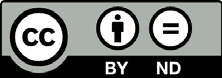 © State of Victoria (Department of Education and Training) 2015Copyright of this material is reserved to the Crown in the right of the State of Victoria. This work is licensed under a Creative Commons Attribution-NoDerivs 3.0 Australia licence  (http://creativecommons.org/licenses/by-nd/3.0/au/). You are free use, copy and distribute to anyone in its original form as long as you attribute Higher Education and Skills Group, Department of Education and Training as the author, and you license any derivative work you make available under the same licence.DisclaimerIn compiling the information contained in and accessed through this resource, the Department of Education and Training (DET) has used its best endeavours to ensure that the information is correct and current at the time of publication but takes no responsibility for any error, omission or defect therein.To the extent permitted by law DET, its employees, agents and consultants exclude all liability for any loss or damage (including indirect, special or consequential loss or damage) arising from the use of, or reliance on the information contained herein, whether caused or not by any negligent act or omission.If any law prohibits the exclusion of such liability, DET limits its liability to the extent permitted by law, for the resupply of the information.Third party sitesThis resource may contain links to third party websites and resources. DET is not responsible for the condition or content of these sites or resources as they are not under its control.Third party material linked from this resource is subject to the copyright conditions of the third party. Users will need to consult the copyright notice of the third party sites for conditions of usage.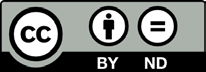 ContentsSection A: Copyright and course classification information	11.	Copyright owner of  the course	32.	Address	33.	Type of submission	34.	Copyright acknowledgement	35.	Licensing and franchise	56.	Course accrediting body	57.	AVETMISS  information	68.	Period of accreditation	6Section B: Course information	71.	Nomenclature	71.1	Name of the qualifications	71.2	Nominal duration of the courses	72.	Vocational or educational outcomes of the courses	72.1	Purpose of the courses	73.	Development of the course	73.1	Industry/ enterprise/ community needs	73.2	Review for  re-accreditation	94.	Course outcomes	104.1	Qualification level	104.2	Employability skills	124.3	Recognition given to the course  (if applicable)	124.4	Licensing/ regulatory requirements (if applicable)	125.	Course rules	135.1	Course structure	135.2	Entry requirements	186.	Assessment	186.1	Assessment strategy	186.2	Assessor  competencies	197.	Delivery	197.1	Delivery modes	197.2	Resources	19
8.	Pathways and articulation	209.	Ongoing monitoring and evaluation	20Section C: Units of competency	25Section A: Copyright and course classification informationSection A: Copyright and course classification informationSection B: Course informationAppendix A: Employability Skills TableSection C: Units of competencyVU21820 Apply colour theory in response to a brief	27VU21803 Assemble instrument components	34VU21819 Construct and apply decorative treatments and finishes to musical instruments	42VU21821 Develop and update music products industry knowledge	52VU21812 Maintain and service acoustic guitars	60VU21815 Maintain and service brass instruments	69VU21813 Maintain and service electric guitars	78VU21814 Maintain and service percussion instruments	87VU21817 Maintain and service special stringed instruments	96VU21816 Maintain and service stringed instruments	105VU21818 Maintain and service woodwind instruments	114VU21804 Make acoustic guitars	123VU21811 Make aerophone instruments	134VU21807 Make brass instruments	146VU21805 Make electric guitars	157VU21806 Make percussion instruments	168VU21810 Make special stringed instruments	179VU21809 Make stringed instruments	189VU21808 Make woodwind instruments	200VU21822 Manufacture acoustic guitars	211VU21827 Manufacture brass instruments	220VU21823 Manufacture electric guitars	230VU21826 Manufacture percussion instruments	239VU21824 Manufacture special stringed instruments	248
VU21825 Manufacture stringed instruments	257VU21828 Manufacture woodwind instruments	266VU21829 Repair acoustic guitars	276VU21836 Repair aerophone instruments	287VU21834 Repair brass instruments	300VU21830 Repair electric guitars	312VU21833 Repair percussion instruments	325VU21831 Repair special stringed instruments	336VU21832 Repair stringed instruments	349VU21835 Repair woodwind instruments	361VU21820 Apply colour theory in response to a briefUnit Descriptor	This unit describes the performance, skills and knowledge required to explore and apply colour theory in response to a musical instrument making, maintenance or repair brief.Employability Skills	This unit contains employability skills.Pre-requisite unit(s)	Nil.Application of the Unit	This unit applies to music instrument makers and repairerswho are required to have skills and knowledge of colourtheory and apply this knowledge to respond to a work brief.No licensing, legislative or certification requirements apply to this unit at the time of publication.REQUIRED SKILLS AND KNOWLEDGEThis section describes the skills and knowledge required for this unit.Required skills•	Communication skills to:−	communicate ideas and information−	confirm brief−	problem solve.•	Literacy skills to:−	research information related to colour theory interpret material safety data sheets−	interpret a brief.•	Numeracy skills to:−	calculate quantities and proportions related to the brief including determining relevant layout issues.•	Self-management skills to:−	collect, organise and understand material related to interpreting the brief−	recognise and respond to circumstances outside instructions or personal competence−	plan and organise activities related to producing samples in response to the brief−	prepare and layout of own work area including the obtaining and use of appropriate tools and materials−	accept responsibility for given tasks.•	Technology skills to:−	maintain current knowledge of tools and materials−	maintain current knowledge of colour theory.Required knowledge•	Legislation and procedures:−	Workspace organisation and maintenance including environmental and safety issues relevant to musical instrument making and repair−	Copyright, moral rights and intellectual property issues and legislation and their impact on aspects of design.•	Problem identification and resolution within job parameters:−	The role and nature of a brief within the design process, including different types of briefs and how designers use them−	Awareness of individual interpretation and choice within the design process, and the potential limitations of colour theory−	Materials, tools and equipment required to apply colour theory in a relevant workplace context−	Characteristics of materials and their interaction with paints and pigments−	Colour attributes and colour relationships−	Different colour theories and their applications to different contexts−	Knowledge about how other artists and designers use of colour in their work−	Awareness of emotional, cultural and situational aspects of colour.EVIDENCE GUIDEMethod of assessment	•	A range of assessment methods should be used to assess practical skills and knowledge. The following examples are appropriate for this unit:−		project activities that allow the candidate to demonstrate the application of knowledge to the brief according to specific industry contexts and situations−	evaluation of a range of samples in response to the given brief−	case studies and problem-solving exercises to assess application of knowledge to different situations and contexts−	written and oral questioning or interview to test knowledge of colour theory as it relates to the sample produced in response to the brief given−	review of portfolios of evidence and third-party workplace reports of on-the-job performance by the candidate.VU21803 Assemble instrument componentsUnit Descriptor	This unit describes performance outcomes, skills and knowledge required to assemble timber components of musical instruments.Employability Skills	This unit contains employability skills.Pre-requisite unit(s)	Nil.Application of the Unit	This unit supports the attainment of skills and knowledge required for competent workplace performance in music instrument manufacturing organisations of all sizes. The assembly of instrument components applies to a known workplace environment with established parameters. Itinvolves following instructions for assembling components for a musical instrument, the application of skills and knowledge within routine activities and exercising limited responsibility.No licensing, legislative or certification requirements apply to this unit at the time of publication.REQUIRED SKILLS AND KNOWLEDGEThis section describes the skills and knowledge required for this unit.Required skills•	Communication skills to:−	actively listen and question to obtain information−	convey ideas and information−	clarify and confirm work instructions−	work with supervisor, other workers and customers−	report work outcomes and problems.•	Literacy skills to:−	read and comprehend the basic content of work orders, enterprise procedures, material safety data sheets (MSDS), material quantities and measurements.•	Numeracy skills to:−	apply appropriate mathematical calculations to correctly complete measurements, calculate area and volume and estimate other material requirements.•	Writing skills to:−	complete basic work documents−	complete basic job sheet.•	Self-management skills to:−	collect, organise and understand timber technology and information related to instrument assembly−	obtain and use supplied tools and materials to avoid any backtracking, work flow interruptions or wastage−	recognise sequences of assembly−	plan own work within the given task parameters.•	Technology skills to:−	identify, anticipate and respond to faults in timber and/or assembly components−	apply basic work area and equipment inspection procedures−	use the workplace technology related to the selection and assembly of components including calculators, measuring devices and assembly systems.Required knowledge•	Legislation and procedures:−	State or Territory OHS/WHS legislation, regulations, standards and codes of practice relevant to the full range of processes for machining material−	Organisational and site standards, requirements, policies and procedures for machining material−	Environmental protection requirements relating to the disposal of waste material.•	Problem identification and resolution within job parameters:−	Types of tools and equipment−	Basic characteristics of timber, timber products and defects−	Reporting requirements and procedures−	Procedures for the recording, reporting and maintenance of workplace records and information−	Cutting patterns and sequences relevant to the component assembly−	Cutting tool condition assessment−	Industry standard cross-sections and lengths−	Instrument storage and labelling at each stage of the assembly process.VU21819 Construct and apply decorative treatments and finishes to musical instrumentsUnit Descriptor	This unit describes performance outcomes, skills and knowledge required to construct and apply decorative treatments, including veneers, laminates and inlays to musical instruments.Employability Skills	This unit contains employability skills.Pre-requisite unit(s)	Nil.Application of the Unit	This unit supports the attainment of skills and knowledge required for competent workplace performance in music instrument manufacturing organisations of all sizes. The construction and application of decorative treatments and finishes to musical instruments applies to a relevant workplace environment and involves application of skills and knowledgeat a tradesperson level, within routine and non-routine activities demonstrating autonomy and limited problem solving responsibility.No licensing, legislative or certification requirements apply to this unit at the time of publication.REQUIRED SKILLS AND KNOWLEDGEThis section describes the skills and knowledge required for this unit.Required skills•	Communication skills to:−	convey ideas and information−	work with supervisor, other workers and customers−	report work outcomes and problems−	clarify and confirm work requirements and specifications−	work with others and in a team by recognising dependencies and using co- operative approaches to optimise work flow and productivity.•	Literacy skills to:−	read and comprehend the content of work orders, enterprise procedures, material safety data sheets (MSDS), material quantities and measurements.•	Numeracy skills to:−	apply appropriate mathematical calculations to correctly complete measurements, calculate area and volume and estimate other material requirements.	Writing skills to:−	complete work documents−	complete job sheet−	accurately record and maintain information relating to machining material.•	Self-management skills to:−	collect, organise and understand materials technology and information related to the construction and application of decorative treatments and finishes to musical instruments−	efficiently manage self-responsibilities and timelines for completion of work−	initiate new ideas or work methodologies−	recognise and respond to circumstances outside instructions or personal competence−	obtain and use supplied tools and materials to avoid any backtracking, work flow interruptions or wastage−	recognise sequences of manufacturing process−	plan own work within the given task parameters.•	Technology skills to:−	use and maintain relevant tools, machinery and equipment in the construction and application of decorative treatments and finishes to musical instruments−	efficiently and safely machine material−	identify problems and equipment faults and demonstrate appropriate response procedures.Required knowledge•	Legislation and procedures:−	State or territory OHS/WHS legislation, regulations, standards and codes of practice relevant to the full range of processes for machining material−	Organisational and site standards, requirements, policies and procedures for machining material−	Environmental protection requirements relating to the disposal of waste material.•	Problem identification and resolution within job parameters:−	Types of tools and equipment and procedures for their safe use, operation and maintenance−	Characteristics of timber, timber products and defects−	Set up and operation of equipment−	Computer programs−	Cutting patterns and sequences−	Cutting tool condition assessment−	Industry standard cross-sections and lengths−	Storage systems and labelling  in the construction of decorative treatments and finishes for musical instruments−	Appropriate mathematical procedures for estimation and measurement.VU21821 Develop and update music products industry knowledgeUnit Descriptor	This unit describes the performance outcomes, skills and knowledge required to develop and update current information on the music products industry, including industry structure, technology and key issues that must be considered and applied by music industry personnel in their day-to-day work. The unit focuses on the ability to source and comprehend general music product industry information. Employability Skills	This unit contains employability skills.Pre-requisite unit(s)	Nil.Application of the Unit	This unit applies to individuals working within the music industry product sector, in any location and for any music industry organisation type.No licensing, legislative or certification requirements apply to this unit at the time of publication.REQUIRED SKILLS AND KNOWLEDGEThis section describes the skills and knowledge required for this unit.Required skills•	Research skills to:identify, interpret and sort relevant information.•	Communication skills to:actively listen and question to obtain information and to provide a verbal summary of information.•	Literacy skills to:read and comprehend the content of plain English information documents about legal issues, industry accreditation schemes and codes of conduct.•	Writing skills to:note take, summarise and record information in basic documents such as information sheets, portfolios and files.Required knowledge•	Industry profile:Primary functions of the major cross-industry and sector-specific industry businesses, bodies and associationsLegal and environmental issues and ethical work practicesInstrument manufacturing processesInstrument repair processesEmerging technologies and its effect on the music products industry.•	Industry labour market profile:Industry employment categories, types and career pathwaysStaff roles and responsibilities related to quality assurance processes.•	State, territory and local council laws:Occupational health and safety and workers compensationWorkplace relationsEnvironmental protection.•	Licensing, codes of conduct and industry accreditation schemes.Information  may include:•	economic and social factors related to:−	employment          ̶	      protection of natural and cultural integrity−	scale and use of  local amenities and 
         facilities−	prevalence/role of music in the          community •	different music markets and their relevance to industry sectors•	relationships between music and other industries, including:−	retail−	performing arts•	different sectors and businesses within the industry, their interrelationships and the services available in each sector•	major music industry bodies and associations•	environmental issues:−	minimal impact operations−	environmental sustainability−	waste management−	energy-efficient operations−	land ownership−	land access and usage•	industrial relations•	local and regional industry•	career opportunities within the industry•	roles and responsibilities of individual staff members in a successful music business, including ethical practices and quality assurance.EVIDENCE GUIDEMethod of assessment	•	A range of assessment methods should be used to assess practical skills and knowledge. The following examples are appropriate for this unit:−		project activities that allow the candidate to demonstrate the application of knowledge to specific music industry contexts and situations−	case studies and problem-solving exercises to assess application of knowledge to different situations and contexts−	written and oral questioning or interview to test knowledge of different sectors of the music products industry and their interrelationships, the key content of legislation and industry codes of conduct−	review of portfolios of evidence and third-party workplace reports of on-the-job performance by the candidate•	Holistic assessment with other units relevant to the industry sector, workplace and job role is recommended.VU21812 Maintain and service acoustic guitarsUnit Descriptor	This unit describes the performance outcomes, skills and knowledge required to maintain and service standard (non-vintage) and period acoustic guitars.Employability Skills	This unit contains employability skills.Pre-requisite unit(s)	Nil.Application of the Unit	This unit supports the attainment of skills and knowledge required for competent workplace performance in a music instrument service and maintenance organisation. The maintenance and service of acoustic guitars applies to a known workplace environment with established parameters. It involves following instructions for routine maintenance and service, the application of skills and knowledge within familiar activities and exercising limited responsibility.No licensing, legislative or certification requirements apply to this unit at the time of publication.REQUIRED SKILLS AND KNOWLEDGEThis section describes the skills and knowledge required for this unit.Required skills•	Communication skills to:−	actively listen and question to obtain information−	convey ideas and information−	clarify and confirm work instructions−	work with supervisor, other workers and customers−	report work outcomes and problems.•	Literacy and numeracy skills to:−	read and comprehend the basic content of work orders, enterprise procedures, material safety data sheets (MSDS), material quantities and measurements.•	Writing skills to:−	complete basic work documents−	maintain quality records related to instrument maintenance and service.•	Self-management skills to:−	collect, organise and understand materials technology and information related to acoustic guitars−	obtain and use supplied tools and materials to avoid any backtracking, work flow interruptions or wastage−	plan own work within the given task parameters.•	Problem solving skills to:−	identify faults in timber and/or maintenance and service components.•	Technology skills to:−	use instrument making tools and materials to maintain and service acoustic guitars−	apply maintenance and service techniques−	apply manufacturer’s servicing and maintenance requirements and procedures−	apply work area and equipment inspection procedures.Required knowledge•	Legislation and procedures:−	State or Territory OHS/WHS legislation, regulations, standards and codes of practice relevant to the full range of processes for maintaining and servicing acoustic guitars−	Organisational and site standards, requirements, policies and procedures for material and tool usage−	Environmental protection requirements relating to the disposal of waste material.•	Problem identification and resolution within job parameters:−	Types of tools and equipment required for maintenance and service of acoustic guitars−	Types of materials that can be used in the service and maintenance of an acoustic guitar−	Basic characteristics of timber, timber products and defects  ̶        Basic knowledge of staining and finishing materials relevant to acoustic guitars−	Basic glue chemistry and its effect on acoustic guitar components and finished surfaces−	Effect of soft soldering on materials and components−	Procedures for rectifying minor defects in soldered joints−	Basic properties of ferrous and non-ferrous materials−	Hazard and emergency procedures in maintaining and servicing an acoustic guitar−	Reporting requirements and procedures in the servicing and maintenance of acoustic guitars.EVIDENCE GUIDEMethod of assessment	•	A range of assessment methods should be used to assess practical skills and knowledge. The following examples are appropriate for this unit:−	direct observation of the candidate in a real workplace setting or simulated environment−	written and oral questioning to test underpinning knowledge and its application to guitar maintenance and servicing−	project activities that allow the candidate to demonstrate the application of knowledge and skills−	review of portfolios of evidence and third-party workplace reports of on-the-job performance by the candidate•	Holistic assessment with other units relevant to the industry sector, workplace and job role is recommended.VU21815 Maintain and service brass instrumentsUnit Descriptor	This unit describes the performance outcomes, skills and knowledge required to maintain and service brass instruments.Employability Skills	This unit contains employability skills.Pre-requisite unit(s)	Nil.Application of the Unit	This unit supports the attainment of skills and knowledge required for competent workplace performance in a music instrument service and maintenance organisation. The maintenance and service of brass instruments applies to a known workplace environment with established parameters.  It involves following instructions for routine maintenance and service, the application of skills and knowledge within familiar activities and exercising limited responsibility.REQUIRED SKILLS AND KNOWLEDGEThis section describes the skills and knowledge required for this unit.Required skills•	Communication skills to:−	actively listen and question to obtain information−	convey ideas and information−	clarify and confirm work instructions−	with supervisor, other workers and customers−	report work outcomes and problems.•	Literacy and numeracy skills to:−	read and comprehend the basic content of work orders, enterprise procedures, material safety data sheets (MSDS), material quantities and measurements.•	Writing skills to:−	complete basic work documents−	maintain quality records related to instrument maintenance and service.•	Self-management skills to:−	collect, organise and understand materials technology and information related to brass instruments−	obtain and use supplied tools and materials to avoid any backtracking, work flow interruptions or wastage−	plan own work within the given task parameters.•	Problem solving skills to:−	identify faults in metal and/or maintenance and service components.•	Technology skills to:−	use instrument making tools and materials to maintain and service brass instruments−	apply maintenance and service techniques−	apply manufacturer’s servicing and maintenance requirements and procedures−	apply work area and equipment inspection procedures.Required knowledge•	Legislation and procedures:−	State or Territory OHS/WHS legislation, regulations, standards and codes of practice relevant to the full range of processes for maintaining and servicing brass instruments−	Organisational and site standards, requirements, policies and procedures for material and tool usage−	Environmental protection requirements relating to the disposal of waste material.•	Problem identification and resolution within job parameters:−	Types of tools and equipment required for maintenance and service of brass instruments−	Types of materials that can be used in the maintenance and service of brass instruments−	Basic characteristics of metal products and defects−	Basic knowledge of staining materials relevant to brass instruments−	Basic glue chemistry and its effect on brass instrument components and finished surfaces−	Effect of soft soldering on materials and components−	Procedures for rectifying minor defects in soldered joints−	Basic properties of ferrous and non-ferrous materials−	Hazard and emergency procedures in maintaining and servicing a brass instrument−	Reporting requirements and procedures in the servicing and maintenance of brass instruments.EVIDENCE GUIDEMethod of assessment	•	A range of assessment methods should be used to assess practical skills and knowledge. The following examples are appropriate for this unit:−	direct observation of the candidate in a real workplace setting or simulated environment−	written and oral questioning to test underpinning knowledge and its application to brass instrument maintenance and servicing−	project activities that allow the candidate to demonstrate the application of knowledge and skills−	review of portfolios of evidence and third-party workplace reports of on-the-job performance by the candidate•	Holistic assessment with other units relevant to the industry sector, workplace and job role is recommended.VU21813 Maintain and service electric guitarsUnit Descriptor	This unit describes the performance outcomes, skills and knowledge required to maintain and service standard (non-vintage) electric guitars.Employability Skills	This unit contains employability skills.Pre-requisite unit(s)	Nil.Application of the Unit	This unit supports the attainment of skills and knowledge required for competent workplace performance in a music instrument service and maintenance organisation. The maintenance and service of electric guitars applies to a known workplace environment with established parameters.  It involves following instructions for routine electric guitar maintenance and service, the application of skills and knowledge within familiar activities and exercising limited responsibility.No licensing, legislative or certification requirements apply to this unit at the time of publication.REQUIRED SKILLS AND KNOWLEDGEThis section describes the skills and knowledge required for this unit.Required skills•	Communication skills to:−	actively listen and question to obtain information−	convey ideas and information−	clarify and confirm work instructions−	work with supervisor, other workers and customers−	report work outcomes and problems.•	Literacy and numeracy skills to:−	read and comprehend the basic content of work orders, enterprise procedures, material safety data sheets (MSDS), material quantities and measurements.•	Writing skills to:−	complete basic work documents−	maintain quality records related to instrument maintenance and service.•	Self-management skills to:−	collect, organise and understand materials technology and information related to electric guitars−	obtain and use supplied tools and materials to avoid any backtracking, work flow interruptions or wastage−	plan own work within the given task parameters.•	Problem solving skills to:−	identify faults in timber and/or maintenance and service components.•	Technology skills to:−	use instrument making tools and materials to maintain and service electric guitars−	apply maintenance and service techniques−	apply manufacturer’s servicing and maintenance requirements and procedures−	apply work area and equipment inspection procedures.Required knowledge•	Legislation and procedures:−	State or Territory OHS/WHS legislation, regulations, standards and codes of practice relevant to the full range of processes for maintaining and servicing electric guitars−	Organisational and site standards, requirements, policies and procedures for material and tool usage−	Environmental protection requirements relating to the disposal of waste material.•	Problem identification and resolution within job parameters:−	Types of tools and equipment required for maintenance and service of electric guitars−	Types of materials that can be used in the service and maintenance of an electric guitar−	Basic characteristics of timber, timber products and defects−	Basic knowledge of staining and finishing materials relevant to electric guitars.−	Basic glue chemistry and its effect on electric guitar components and finished surfaces−	Effect of soft soldering on materials and components−	Procedures for rectifying minor defects in soldered joints−	Basic properties of ferrous and non-ferrous materials−	Hazard and emergency procedures in maintaining and servicing an electric guitar−	Reporting requirements and procedures in the servicing and maintenance of electric guitars.EVIDENCE GUIDEMethod of assessment	•	A range of assessment methods should be used to assess practical skills and knowledge. The following examples are appropriate for this unit:−	direct observation of the candidate in a real workplace setting or simulated environment−	written and oral questioning to test underpinning knowledge and its application to guitar maintenance and servicing−	project activities that allow the candidate to demonstrate the application of knowledge and skills−	review of portfolios of evidence and third-party workplace reports of on-the-job performance by the candidate•	Holistic assessment with other units relevant to the industry sector, workplace and job role is recommended.VU21814 Maintain and service percussion instrumentsUnit Descriptor	This unit describes the performance outcomes, skills and knowledge required to maintain and service percussion instruments.Employability Skills	This unit contains employability skills.Pre-requisite unit(s)	NilApplication of the Unit	This unit supports the attainment of skills and knowledge required for competent workplace performance in a music instrument service and maintenance organisation. The maintenance and service of percussion instruments applies to a known workplace environment with established parameters. It involves following instructions for routine maintenance and service, the application of skills and knowledge within familiar activities and exercising limited responsibility.REQUIRED SKILLS AND KNOWLEDGEThis section describes the skills and knowledge required for this unit.Required skills•	Communication skills to:−	actively listen and question to obtain information−	convey ideas and information−	clarify and confirm work instructions−	work with supervisor, other workers and customers−	report work outcomes and problems.•	Literacy and numeracy skills to:−	read and comprehend the basic content of work orders, enterprise procedures, material safety data sheets (MSDS), material quantities and measurements.•	Writing skills to:−	complete basic work documents−	maintain quality records related to instrument maintenance and service.•	Self-management skills to:−	collect, organise and understand materials technology and information related to percussion instruments−	obtain and use supplied tools and materials to avoid any backtracking, work flow interruptions or wastage−	plan own work within the given task parameters.•	Problem solving skills to:−	identify faults in metal and/or maintenance and service components.•	Technology skills to:−	use instrument making tools and materials to maintain and service percussion instruments−	apply maintenance and service techniques−	apply manufacturer’s servicing and maintenance requirements and procedures−	apply work area and equipment inspection procedures.Required knowledge•	Legislation and procedures:−	State or Territory OHS/WHS legislation, regulations, standards and codes of practice relevant to the full range of processes for maintaining and servicing percussion instruments−	Organisational and site standards, requirements, policies and procedures for material and tool usage−	Environmental protection requirements relating to the disposal of waste material.•	Problem identification and resolution within job parameters:−	Types of tools and equipment required for maintenance and service of percussion instruments−	Types of materials that can be used in the maintenance and service of percussion instruments−	Basic characteristics of material products and defects−	Basic knowledge of staining materials relevant to percussion instruments−	Basic chemistry of adhesives and its effect on percussion instrument components and finished surfaces−	Effect of soft soldering on materials and components−	Procedures for rectifying minor defects in soldered joints−	Basic properties of ferrous and non-ferrous materials−	Hazard and emergency procedures in maintaining and servicing a percussion instrument−	Reporting requirements and procedures in the servicing and maintenance of percussion instruments.EVIDENCE GUIDEMethod of assessment	•	A range of assessment methods should be used to assess practical skills and knowledge. The following examples are appropriate for this unit:−	direct observation of the candidate in a real workplace setting or simulated environment−	written and oral questioning to test underpinning knowledge and its application to percussion instrument maintenance and servicing−	project activities that allow the candidate to demonstrate the application of knowledge and skills−	review of portfolios of evidence and third-party workplace reports of on-the-job performance by the candidate•	Holistic assessment with other units relevant to the industry sector, workplace and job role is recommended.VU21817 Maintain and service special stringed instrumentsUnit Descriptor	This unit describes the performance outcomes, skills and knowledge required to maintain and service special stringed instruments.Employability Skills	This unit contains employability skills.Pre-requisite unit(s)	NilApplication of the Unit	This unit supports the attainment of skills and knowledge required for competent workplace performance in a music instrument service and maintenance organisation. The maintenance and service of special stringed instruments applies to a known workplace environment with established parameters. It involves following instructions for routine special stringed instrument maintenance and service, the application of skills and knowledge within familiar activities and exercising limited responsibility.No licensing, legislative or certification requirements apply to this unit at the time of publication.REQUIRED SKILLS AND KNOWLEDGEThis section describes the skills and knowledge required for this unit.Required skills•	Communication skills to:−	actively listen and question to obtain information−	convey ideas and information−	clarify and confirm work instructions−	work with supervisor, other workers and customers−	report work outcomes and problems.•	Literacy and numeracy skills to:−	read and comprehend the basic content of work orders, enterprise procedures, material safety data sheets (MSDS), material quantities and measurements.•	Writing skills to:−	complete basic work documents−	maintain quality records related to instrument maintenance and service.•	Self-management skills to:−	collect, organise and understand materials technology and information related to special stringed instruments−	obtain and use supplied tools and materials to avoid any backtracking, work flow interruptions or wastage−	plan own work within the given task parameters.•	Problem solving skills to:−	identify faults in timber and/or maintenance and service components.•	Technology skills to:−	use instrument making tools and materials to maintain and service special stringed instruments−	apply maintenance and service techniques−	apply manufacturer’s servicing and maintenance requirements and procedures−	apply work area and equipment inspection procedures.Required knowledge•	Legislation and procedures:−	State or Territory OHS/WHS legislation, regulations, standards and codes of practice relevant to the full range of processes for maintaining and servicing special stringed instruments−	Organisational and site standards, requirements, policies and procedures for material and tool usage−	Environmental protection requirements relating to the disposal of waste material. Problem identification and resolution within job parameters:•	Types of tools and equipment required for maintenance and service of special stringed instruments•	Types of materials that can be used in the service and maintenance of special stringed instruments•	Basic characteristics of timber, timber products and defects•	Basic knowledge of staining and finishing materials relevant to special stringed instruments•	Basic glue chemistry and its effect on special stringed instrument components and finished surfaces•	Effect of soft soldering on materials and components•	Procedures for rectifying minor defects in soldered joints•	Basic properties of ferrous and non-ferrous materials•	Hazard and emergency procedures in maintaining and servicing a special stringed instrument•	Reporting requirements and procedures in the servicing and maintenance of special stringed instruments.EVIDENCE GUIDEMethod of assessment	•	A range of assessment methods should be used to assess practical skills and knowledge. The following examples are appropriate for this unit:−	direct observation of the candidate in a real workplace setting or simulated environment−	written and oral questioning to test underpinning knowledge and its application to special stringed instrument maintenance and servicing−	project activities that allow the candidate to demonstrate the application of knowledge and skills−	review of portfolios of evidence and third-party workplace reports of on-the-job performance by the candidate•	Holistic assessment with other units relevant to the industry sector, workplace and job role is recommended.VU21816 Maintain and service stringed instrumentsUnit Descriptor	This unit describes the performance outcomes, skills and knowledge required to maintain and service stringed instruments.Employability Skills	This unit contains employability skills.Pre-requisite unit(s)	Nil.Application of the Unit	This unit supports the attainment of skills and knowledge required for competent workplace performance in a music instrument service and maintenance organisation. The maintenance and service of stringed instruments applies to a known workplace environment with established parameters.  It involves following instructions for routine stringed instrument maintenance and service, the application of skills and knowledge within familiar activities and exercising limited responsibility.No licensing, legislative or certification requirements apply to this unit at the time of publication.REQUIRED SKILLS AND KNOWLEDGEThis section describes the skills and knowledge required for this unit.Required skills•	Communication skills to:−	actively listen and question to obtain information−	convey ideas and information−	clarify and confirm work instructions−	work with supervisor, other workers and customers−	report work outcomes and problems.•	Literacy and numeracy skills to:−	read and comprehend the basic content of work orders, enterprise procedures, material safety data sheets (MSDS), material quantities and measurements.•	Writing skills to:−	complete basic work documents−	maintain quality records related to instrument maintenance and service.•	Self-management skills to:−	collect, organise and understand materials technology and information related to stringed instruments−	obtain and use supplied tools and materials to avoid any backtracking, work flow interruptions or wastage−	plan own work within the given task parameters.•	Problem solving skills to:−	identify faults in timber and/or maintenance and service components.•	Technology skills to:−	use instrument making tools and materials to maintain and service stringed instruments−	apply maintenance and service techniques−	apply manufacturer’s servicing and maintenance requirements and procedures−	apply work area and equipment inspection procedures.Required knowledge•	Legislation and procedures:−	State or Territory OHS/WHS legislation, regulations, standards and codes of practice relevant to the full range of processes for maintaining and servicing stringed instruments−	Organisational and site standards, requirements, policies and procedures for material and tool usage−	Environmental protection requirements relating to the disposal of waste material.•	Problem identification and resolution within job parameters:−	Types of tools and equipment required for maintenance and service of stringed instruments−	Types of materials that can be used in the service and maintenance of stringed instruments−	Basic characteristics of timber, timber products and defects−	Basic knowledge of staining and finishing materials relevant to stringed instruments−	Basic glue chemistry and its effect on stringed instrument components and finished surfaces−	Effect of soft soldering on materials and components−	Procedures for rectifying minor defects in soldered joints−	Basic properties of ferrous and non-ferrous materials−	Hazard and emergency procedures in maintaining and servicing a stringed instrument−	Reporting requirements and procedures in the servicing and maintenance of stringed instruments.EVIDENCE GUIDEMethod of assessment	•	A range of assessment methods should be used to assess practical skills and knowledge. The following examples are appropriate for this unit:−	direct observation of the candidate in a real workplace setting or simulated environment−	written and oral questioning to test underpinning knowledge and its application to stringed instrument maintenance and servicing−	project activities that allow the candidate to demonstrate the application of knowledge and skills−	review of portfolios of evidence and third-party workplace reports of on-the-job performance by the candidate•	Holistic assessment with other units relevant to the industry sector, workplace and job role is recommended.VU21818 Maintain and service woodwind instrumentsUnit Descriptor	This unit describes the performance outcomes, skills and knowledge required to maintain and service woodwind instruments.Employability Skills	This unit contains employability skills.Pre-requisite unit(s)	Nil.Application of the Unit	This unit supports the attainment of skills and knowledge required for competent workplace performance in a music instrument service and maintenance organisation. The maintenance and service of woodwind instruments applies to a known workplace environment with established parameters.  It involves following instructions for routine maintenance and service, the application of skills and knowledge within familiar activities and exercising limited responsibility.REQUIRED SKILLS AND KNOWLEDGEThis section describes the skills and knowledge required for this unit.Required skills•	Communication skills to:−	actively listen and question to obtain information−	convey ideas and information−	clarify and confirm work instructions−	work with supervisor, other workers and customers−	report work outcomes and problems.•	Literacy and numeracy skills to:−	read and comprehend the basic content of work orders, enterprise procedures, material safety data sheets (MSDS), material quantities and measurements.•	Writing skills to:−	complete basic work documents−	maintain quality records related to instrument maintenance and service.•	Self-management skills to:−	collect, organise and understand materials technology and information related to woodwind instruments−	obtain and use supplied tools and materials to avoid any backtracking, work flow interruptions or wastage−	plan own work within the given task parameters.•	Problem solving skills to:−	identify faults in timber/metal and/or maintenance and service components.•	Technology skills to:−	use instrument making tools and materials to maintain and service woodwind instruments−	apply maintenance and service techniques−	apply manufacturer’s servicing and maintenance requirements and procedures−	apply work area and equipment inspection procedures.Required knowledge•	Legislation and procedures:−	State or Territory OHS/WHS legislation, regulations, standards and codes of practice relevant to the full range of processes for maintaining and servicing woodwind instruments−	Organisational and site standards, requirements, policies and procedures for material and tool usage−	Environmental protection requirements relating to the disposal of waste material.•	Problem identification and resolution within job parameters:−	Types of tools and equipment required for maintenance and service of woodwind instruments−	Types of materials that can be used in the maintenance and service of woodwind instruments−	Basic characteristics of timber, timber products and defects−	Basic characteristics of metals, metal products and defects−	Basic knowledge of staining and finishing materials relevant to woodwind instruments−	Basic glue chemistry and its effect on woodwind instrument components and finished surfaces−	Effect of soft soldering on materials and components−	Procedures for rectifying minor defects in soldered joints−	Basic properties of ferrous and non-ferrous materials−	Hazard and emergency procedures in maintaining and servicing a woodwind instrument−	Reporting requirements and procedures in the servicing and maintenance of woodwind instruments.EVIDENCE GUIDEMethod of assessment	•	A range of assessment methods should be used to assess practical skills and knowledge. The following examples are appropriate for this unit:−	direct observation of the candidate in a real workplace setting or simulated environment−	written and oral questioning to test underpinning knowledge and its application to woodwind instrument maintenance and servicing−	project activities that allow the candidate to demonstrate the application of knowledge and skills−	review of portfolios of evidence and third-party workplace reports of on-the-job performance by the candidate•	Holistic assessment with other units relevant to the industry sector, workplace and job role is recommended.VU21804 Make acoustic guitarsUnit Descriptor	This unit describes the performance outcomes, skills and knowledge required to make a standard (non-vintage) acoustic guitar from a given design brief.Employability Skills	This unit contains employability skills.Pre-requisite unit(s)	Ni.lApplication of the Unit	This unit supports the attainment of skills and knowledge required for competent workplace performance in music instrument making organisations of all sizes. The making of acoustic guitars applies to a known workplace environment with established parameters. It involves following instructions for assembling components to make an acoustic guitar, the application of skills and knowledge within routine activities and exercising limited responsibility.No licensing, legislative or certification requirements apply to this unit at the time of publication.REQUIRED SKILLS AND KNOWLEDGEThis section describes the skills and knowledge required for this unit.Required skills•	Communication skills to:−	actively listen and question to obtain information−	convey ideas and information−	clarify and confirm work instructions−	work with supervisor, other workers and customers−	report work outcomes and problems.•	Literacy skills to:−	read and comprehend the basic content of work orders, enterprise procedures, material safety data sheets (MSDS), material quantities and measurements.•	Numeracy skills to:−	apply appropriate mathematical calculations for guitar making including estimation and measurement.•	Writing skills to:−	complete basic work documents−	complete basic job sheet.•	Self-management skills to:−	collect, organise and understand materials technology and information related to acoustic guitars−	obtain and use supplied tools and materials to avoid any backtracking, work flow interruptions or wastage−	recognise sequences of assembly−	plan own work within the given task parameters.•	Technology skills to:−	rough out components−	use instrument making tools and materials−	apply instrument making techniques−	apply manufacturer's servicing and maintenance requirements and procedures−	apply basic work area and equipment inspection procedures.Required knowledge•	Legislation and procedures:−	State or Territory OHS/WHS legislation, regulations, standards and codes of practice relevant to material use in making acoustic guitars−	Organisational and site standards, requirements, policies and procedures for material and tool usage−	Environmental protection requirements relating to the disposal of waste material.•	Problem identification and resolution within job parameters:−	Types of guitar making tools and equipment−	Basic characteristics of timber, timber products and defects−	Properties of staining and finishing materials−	Effect of material to be soft soldered on the selection of consumables−	Basic properties of ferrous and non-ferrous materials−	Glue chemistry and its effect on acoustic guitar making components and their finished surfaces−	Hazard and emergency procedures in the finishing process of instrument making−	Guitar making reporting requirements and procedures−	Guitar making record procedures−	Different materials used in acoustic guitar making−	Characteristics of the items required in acoustic guitar making−	Cutting patterns and sequences relevant to the brief−	Cutting tool condition assessment−	Industry standard cross-sections and lengths−	Instrument storage and labelling at each stage of the making process.EVIDENCE GUIDEMethod of assessment	•	A range of assessment methods should be used to assess practical skills and knowledge. The following examples are appropriate for this unit:−	direct observation of the candidate in a real workplace setting or simulated environment−	written and oral questioning to test underpinning knowledge and its application to acoustic guitar making−	project activities that allow the candidate to demonstrate the application of knowledge and skills−	review of portfolios of evidence and third-party workplace reports of on-the-job performance by the candidate•	Holistic assessment with other units relevant to the industry sector, workplace and job role is recommended.VU21811 Make aerophone instrumentsUnit Descriptor	This unit describes the performance outcomes, skills and knowledge required to make an aerophone instrument from a given design brief.Employability Skills	This unit contains employability skills.Pre-requisite unit(s)	Nil.Application of the Unit	This unit supports the attainment of skills and knowledge required for competent workplace performance in music instrument making organisations of all sizes. The making of aerophone instruments, including indigenous, applies to a known workplace environment with established parameters.  It involves following instructions for assembling components to make an aerophone instrument, the application of skills and knowledge within routine activities and exercising limited responsibility.No licensing, legislative or certification requirements apply to this unit at the time of publication.REQUIRED SKILLS AND KNOWLEDGEThis section describes the skills and knowledge required for this unit.Required skills•	Communication skills to:−	actively listen and question to obtain information−	convey ideas and information−	clarify and confirm work instructions−	work with supervisor, other workers and customers−	report work outcomes and problems.•	Literacy skills to:−	read and comprehend the basic content of work orders, enterprise procedures, material safety data sheets (MSDS), material quantities and measurements.•	Numeracy skills to:−	apply appropriate mathematical calculations for aerophone instrument making including estimation and measurement.•	Writing skills to:−	complete basic work documents−	complete basic job sheet.•	Self-management skills to:−	collect, organise and understand materials technology and information related to aerophone instruments−	obtain and use supplied tools and materials to avoid any backtracking, work flow interruptions or wastage−	recognise sequences of assembly−	plan own work within the given task parameters.•	Technology skills to:−	rough out components−	use instrument making tools and materials−	apply instrument making techniques−	apply manufacturer's servicing and maintenance requirements and procedures−	apply basic work area and equipment inspection procedures.Required knowledge•	Legislation and procedures:−	State or Territory OHS/WHS legislation, regulations, standards and codes of practice relevant to material use in making aerophone instruments−	Organisational and site standards, requirements, policies and procedures for material and tool usage−	Environmental protection requirements relating to the disposal of waste material.•	Problem identification and resolution within job parameters:−	Types of aerophone making tools and equipment−	Basic characteristics of timber, timber products and defects−	Basic characteristics of metals, metal products and defects−	Properties of staining and finishing materials−	Effect of material to be soft soldered on the selection of consumables−	Basic properties of ferrous and non-ferrous materials−	Glue chemistry and its effect on aerophone making components and their finished surfaces−	Hazard and emergency procedures in the finishing process of instrument making−	Aerophone making reporting requirements and procedures−	Aerophone making record procedures−	Different materials used in aerophone instrument making−	Characteristics of the items required in aerophone making−	Cutting patterns and sequences relevant to the brief−	Cutting tool condition assessment−	Industry standard cross-sections and lengths−	Instrument storage and labelling at each stage of the making process.EVIDENCE GUIDEMethod of assessment	•	A range of assessment methods should be used to assess practical skills and knowledge. The following examples are appropriate for this unit:−	direct observation of the candidate in a real workplace setting or simulated environment−	written and oral questioning to test underpinning knowledge and its application to woodwind instrument making−	project activities that allow the candidate to demonstrate the application of knowledge and skills−	review of portfolios of evidence and third-party workplace reports of on-the-job performance by the candidate•	Holistic assessment with other units relevant to the industry sector, workplace and job role is recommended.VU21807 Make brass instrumentsUnit Descriptor	This unit describes the performance outcomes, skills and knowledge required to make a brass instrument from a given design brief.Employability Skills	This unit contains employability skills.Pre-requisite unit(s)	Nil.Application of the Unit	This unit supports the attainment of skills and knowledge required for competent workplace performance in music instrument making organisations of all sizes. The making of brass instruments applies to a known workplace environment with established parameters. It involves following instructions for assembling components to make a brass instrument, the application of skills and knowledge within routine activities and exercising limited responsibility.No licensing, legislative or certification requirements apply to this unit at the time of publication.REQUIRED SKILLS AND KNOWLEDGEThis section describes the skills and knowledge required for this unit.Required skills•	Communication skills to:−	actively listen and question to obtain information−	convey ideas and information−	clarify and confirm work instructions−	work with supervisor, other workers and customers−	report work outcomes and problems.•	Literacy skills to:−	read and comprehend the basic content of work orders, enterprise procedures, material safety data sheets (MSDS), material quantities and measurements.•	Numeracy skills to:−	apply appropriate mathematical calculations for brass instrument making including estimation and measurement.•	Writing skills to:−	complete basic work documents−	complete basic job sheet.•	Self-management skills to:−	collect, organise and understand materials technology and information related to brass instruments−	obtain and use supplied tools and materials to avoid any backtracking, work flow interruptions or wastage−	recognise sequences of assembly−	plan own work within the given task parameters.•	Technology skills to:−	rough out components−	use instrument making tools and materials−	apply instrument making techniques−	apply manufacturer's servicing and maintenance requirements and procedures−	apply basic work area and equipment inspection procedures.Required knowledge•	Legislation and procedures:−	State or Territory OHS/WHS legislation, regulations, standards and codes of practice relevant to material use in making brass instruments−	Organisational and site standards, requirements, policies and procedures for material and tool usage−	Environmental protection requirements relating to the disposal of waste material.•	Problem identification and resolution within job parameters:−	Types of brass instrument making tools and equipment−	Basic characteristics of metal products and defects−	Properties of staining materials−	Effect of material to be soft soldered on the selection of consumables−	Basic properties of ferrous and non-ferrous materials−	Chemistry of adhesives and its effect on components and finished surfaces−	Hazard and emergency procedures in the instrument making process−	Brass making reporting requirements and procedures−	Brass making record procedures−	Different materials used in brass instrument making−	Characteristics of the items required in brass instrument making−	Tools required for brass instrument making−	Cutting patterns and sequences−	Cutting tool condition assessment−	Industry standard cross-sections and lengths−	Industry storage and labelling at each stage of the making process.EVIDENCE GUIDEMethod of assessment	•	A range of assessment methods should be used to assess practical skills and knowledge. The following examples are appropriate for this unit:−	direct observation of the candidate in a real workplace setting or simulated environment−	written and oral questioning to test underpinning knowledge and its application to brass instrument making−	project activities that allow the candidate to demonstrate the application of knowledge and skills−	review of portfolios of evidence and third-party workplace reports of on-the-job performance by the candidate•	Holistic assessment with other units relevant to the industry sector, workplace and job role is recommended.VU21805 Make electric guitarsUnit Descriptor	This unit describes the performance outcomes, skills and knowledge required to make a standard (non-vintage) electric guitar from a given design brief.Employability Skills	This unit contains employability skills.Pre-requisite unit(s)	Nil.Application of the Unit	This unit supports the attainment of skills and knowledge required for competent workplace performance in music instrument making organisations of all sizes. The making of electric guitars applies to a known workplace environment with established parameters.  It involves following instructions for assembling components to make an electric guitar, the application of skills and knowledge within routine activities and exercising limited responsibility.No licensing, legislative or certification requirements apply to this unit at the time of publication.REQUIRED SKILLS AND KNOWLEDGEThis section describes the skills and knowledge required for this unit.Required skills•	Communication skills to−	actively listen and question to obtain information−	convey ideas and information−	clarify and confirm work instructions−	work with supervisor, other workers and customers−	report work outcomes and problems.•	Literacy skills to:−	read and comprehend the basic content of work orders, enterprise procedures, material safety data sheets (MSDS), material quantities and measurements.•	Numeracy skills to:−	apply appropriate mathematical calculations for guitar making including estimation and measurement.•	Writing skills to:−	complete basic work documents−	complete basic job sheet.•	Self-management skills to:−	collect, organise and understand materials technology and information related to electric guitars−	obtain and use supplied tools and materials to avoid any backtracking, work flow interruptions or wastage−	recognise sequences of assembly−	plan own work within the given task parameters.•	Technology skills to:−	rough out components−	use instrument making tools and materials−	apply instrument making techniques−	apply manufacturer's servicing and maintenance requirements and procedures−	apply basic work area and equipment inspection procedures.Required knowledge•	Legislation and procedures:−	State or Territory OHS/WHS legislation, regulations, standards and codes of practice relevant to material use in making electric guitars−	Organisational and site standards, requirements, policies and procedures for material and tool usage−	Environmental protection requirements relating to the disposal of waste material.•	Problem identification and resolution within job parameters:−	Types of guitar making tools and equipment−	Basic characteristics of timber, timber products and defects−	Properties of staining and finishing materials−	Effect of material to be soft soldered on the selection of consumables−	Basic properties of ferrous and non-ferrous materials−	Glue chemistry and its effect on electric guitar making components and their finished surfaces−	Hazard and emergency procedures in the finishing process of instrument making−	Guitar making reporting requirements and procedures−	Guitar making record procedures−	Different materials used in electric guitar making−	Characteristics of the items required in electric guitar making−	Cutting patterns and sequences relevant to the brief−	Cutting tool condition assessment−	Industry standard cross-sections and lengths−	Instrument storage and labelling at each stage of the making process.EVIDENCE GUIDEMethod of assessment	•	A range of assessment methods should be used to assess practical skills and knowledge. The following examples are appropriate for this unit:−	direct observation of the candidate in a real workplace setting or simulated environment−	written and oral questioning to test underpinning knowledge and its application to electric guitar making−	project activities that allow the candidate to demonstrate the application of knowledge and skills−	review of portfolios of evidence and third-party workplace reports of on-the-job performance by the candidate•	Holistic assessment with other units relevant to the industry sector, workplace and job role is recommended.VU21806 Make percussion instrumentsUnit Descriptor	This unit describes the performance outcomes, skills and knowledge required to make a percussion instrument from a given design brief.Employability Skills	This unit contains employability skills.Pre-requisite unit(s)	Nil.Application of the Unit	This unit supports the attainment of skills and knowledge required for competent workplace performance in music instrument making organisations of all sizes. The making of percussion instruments applies to a known workplace environment with established parameters.  It involves following instructions for assembling components to make a percussion instrument, the application of skills and knowledge within routine activities and exercising limited responsibility.No licensing, legislative or certification requirements apply to this unit at the time of publication.REQUIRED SKILLS AND KNOWLEDGEThis section describes the skills and knowledge required for this unit.Required skills•	Communication skills to:−	actively listen and question to obtain information−	convey ideas and information−	clarify and confirm work instructions−	work with supervisor, other workers and customers−	report work outcomes and problems.•	Literacy skills to:−	read and comprehend the basic content of work orders, enterprise procedures, material safety data sheets (MSDS), material quantities and measurements.•	Numeracy skills to:−	apply appropriate mathematical calculations for percussion instrument making including estimation and measurement.•	Writing skills to:−	complete basic work documents−	complete basic job sheet.•	Self-management skills to:−	collect, organise and understand materials technology and information related to percussion instruments−	obtain and use supplied tools and materials to avoid any backtracking, work flow interruptions or wastage−	recognise sequences of assembly−	plan own work within the given task parameters.•	Technology skills to:−	rough out components−	use instrument making tools and materials−	apply instrument making techniques−	apply manufacturer's servicing and maintenance requirements and procedures−	apply basic work area and equipment inspection procedures.Required knowledge•	Legislation and procedures:−	State or Territory OHS/WHS legislation, regulations, standards and codes of practice relevant to material use in making percussion instruments−	Organisational and site standards, requirements, policies and procedures for material and tool usage−	Environmental protection requirements relating to the disposal of waste material.•	Problem identification and resolution within job parameters:−	Types of percussion instrument making tools and equipment−	Basic characteristics of metal, timber and material products and defects−	Properties of staining materials−	Effect of material to be soft soldered on the selection of consumables−	Basic properties of ferrous and non-ferrous materials−	Chemistry of adhesives and its effect on components and finished surfaces−	Hazard and emergency procedures in the instrument making process−	Percussion making reporting requirements and procedures−	Percussion making record procedures−	Different materials used in percussion instrument making−	Characteristics of the items required in percussion instrument making−	Tools required for percussion instrument making−	Cutting patterns and sequences−	Cutting tool condition assessment−	Industry standard cross-sections and lengths−	Industry storage and labelling at each stage of the making process.EVIDENCE GUIDEMethod of assessment	•	A range of assessment methods should be used to assess practical skills and knowledge. The following examples are appropriate for this unit:−	direct observation of the candidate in a real workplace setting or simulated environment−	written and oral questioning to test underpinning knowledge and its application to percussion instrument making−	project activities that allow the candidate to demonstrate the application of knowledge and skills−	review of portfolios of evidence and third-party workplace reports of on-the-job performance by the candidate•	Holistic assessment with other units relevant to the industry sector, workplace and job role is recommended.VU21810 Make special stringed instrumentsUnit Descriptor	This unit describes the performance outcomes, skills and knowledge required to make a special stringed instrument from a given design brief.Employability Skills	This unit contains employability skills.Pre-requisite unit(s)	Nil.Application of the Unit	This unit supports the attainment of skills and knowledge required for competent workplace performance in music instrument making organisations of all sizes. The making of special stringed instruments applies to a known workplace environment with established parameters.  It involves following instructions for assembling components to make a special stringed instrument, the application of skills and knowledge within routine activities and exercising limited responsibility.No licensing, legislative or certification requirements apply to this unit at the time of publication.REQUIRED SKILLS AND KNOWLEDGEThis section describes the skills and knowledge required for this unit.Required skills•	Communication skills to:−	actively listen and question to obtain information−	convey ideas and information−	clarify and confirm work instructions−	work with supervisor, other workers and customers−	report work outcomes and problems.•	Literacy skills to:−	read and comprehend the basic content of work orders, enterprise procedures, material safety data sheets (MSDS), material quantities and measurements.•	Numeracy skills to:−	apply appropriate mathematical calculations for special stringed instrument making including estimation and measurement.•	Writing skills to:−	complete basic work documents−	complete basic job sheet.•	Self-management skills to:−	collect, organise and understand materials technology and information related to special stringed instruments−	obtain and use supplied tools and materials to avoid any backtracking, work flow interruptions or wastage−	recognise sequences of assembly−	plan own work within the given task parameters.•	Technology skills to:−	rough out components−	use instrument making tools and materials−	apply instrument making techniques−	apply manufacturer's servicing and maintenance requirements and procedures−	apply basic work area and equipment inspection procedures.Required knowledge•	Legislation and procedures:−	State or Territory OHS/WHS legislation, regulations, standards and codes of practice relevant to material use in making special stringed instruments−	Organisational and site standards, requirements, policies and procedures for material and tool usage−	Environmental protection requirements relating to the disposal of waste material.•	Problem identification and resolution within job parametersTypes of special stringed instrument making tools and equipmentBasic characteristics of timber, timber products and defectsProperties of staining and finishing materialsEffect of material to be soft soldered on the selection of consumablesBasic properties of ferrous and non-ferrous materialsGlue chemistry and its effect on special stringed instrument making components and their finished surfacesHazard and emergency procedures in the finishing process of instrument makingSpecial stringed instrument making reporting requirements and proceduresSpecial stringed instrument making record proceduresDifferent materials used in special stringed instrument makingCharacteristics of the items required in special stringed instrument makingCutting patterns and sequences relevant to the briefCutting tool condition assessmentIndustry standard cross-sections and lengthsInstrument storage and labelling at each stage of the making process.VU21809 Make stringed instrumentsUnit Descriptor	This unit describes the performance outcomes, skills and knowledge required to make a stringed instrument from a given design brief.Employability Skills	This unit contains employability skills.Pre-requisite unit(s)	Nil.Application of the Unit	This unit supports the attainment of skills and knowledge required for competent workplace performance in music instrument making organisations of all sizes. The making of stringed instruments applies to a known workplace environment with established parameters.  It involves following instructions for assembling components to make a stringed instruments, the application of skills and knowledge within routine activities and exercising limited responsibility.No licensing, legislative or certification requirements apply to this unit at the time of publication.REQUIRED SKILLS AND KNOWLEDGEThis section describes the skills and knowledge required for this unit.Required skills•	Communication skills to:−	actively listen and question to obtain information−	convey ideas and information−	clarify and confirm work instructions−	work with supervisor, other workers and customers−	report work outcomes and problems.•	Literacy skills to:−	read and comprehend the basic content of work orders, enterprise procedures, material safety data sheets (MSDS), material quantities and measurements.•	Numeracy skills to:−	apply appropriate mathematical calculations for stringed instrument making including estimation and measurement.•	Writing skills to:−	complete basic work documents−	complete basic job sheet.•	Self-management skills to:−	collect, organise and understand materials technology and information related to stringed instruments−	obtain and use supplied tools and materials to avoid any backtracking, work flow interruptions or wastage−	recognise sequences of assembly−	plan own work within the given task parameters.•	Technology skills to:−	rough out components−	use instrument making tools and materials−	apply instrument making techniques−	apply manufacturer's servicing and maintenance requirements and procedures−	apply basic work area and equipment inspection procedures.Required knowledge•	Legislation and procedures:−	State or Territory OHS/WHS legislation, regulations, standards and codes of practice relevant to material use in making stringed instruments−	Organisational and site standards, requirements, policies and procedures for material and tool usage−	Environmental protection requirements relating to the disposal of waste material.•	Problem identification and resolution within job parameters:−	Types of stringed instrument making tools and equipment−	Basic characteristics of timber, timber products and defects−	Properties of staining and finishing materials−	Effect of material to be soft soldered on the selection of consumables−	Basic properties of ferrous and non-ferrous materials−	Glue chemistry and its effect on stringed instrument making components and their finished surfaces−	Hazard and emergency procedures in the finishing process of instrument making−	Stringed instrument making reporting requirements and procedures−	Stringed instrument making record procedures−	Different materials used in stringed instrument making−	Characteristics of the items required in stringed instrument making−	Cutting patterns and sequences relevant to the brief−	Cutting tool condition assessment−	Industry standard cross-sections and lengths−	Instrument storage and labelling at each stage of the making process−	Cutting patterns and sequences−	Cutting tool condition assessment−	Industry standard cross-sections and lengths−	Storage systems and labelling−	Appropriate mathematical procedures for estimation and measurement.Method of assessment	•	A range of assessment methods should be used to assess practical skills and knowledge. The following examples are appropriate for this unit:−	direct observation of the candidate in a real workplace setting or simulated environment−	written and oral questioning to test underpinning knowledge and its application to stringed instrument making−	project activities that allow the candidate to demonstrate the application of knowledge and skills−	review of portfolios of evidence and third-party workplace reports of on-the-job performance by the candidate•	Holistic assessment with other units relevant to the industry sector, workplace and job role is recommended.VU21808 Make woodwind instrumentsUnit Descriptor	This unit describes the performance outcomes, skills and knowledge required to make a woodwind instrument from a given design brief.Employability Skills	This unit contains employability skills.Pre-requisite unit(s)	Nil.Application of the Unit	This unit supports the attainment of skills and knowledge required for competent workplace performance in music instrument making organisations of all sizes. The making of woodwind instruments applies to a known workplace environment with established parameters.  It involves following instructions for assembling components to make a woodwind instrument, the application of skills and knowledge within routine activities and exercising limited responsibility.No licensing, legislative or certification requirements apply to this unit at the time of publication.REQUIRED SKILLS AND KNOWLEDGEThis section describes the skills and knowledge required for this unit.Required skills•	Communication skills to:−	actively listen and question to obtain information−	convey ideas and information−	clarify and confirm work instructions−	work with supervisor, other workers and customers−	report work outcomes and problems.•	Literacy skills to:−	read and comprehend the basic content of work orders, enterprise procedures, material safety data sheets (msds), material quantities and measurements.•	Numeracy skills to:−	apply appropriate mathematical calculations for woodwind instrument making including estimation and measurement.•	Writing skills to:−	complete basic work documents−	complete basic job sheet.•	Self-management skills to:−	collect, organise and understand materials technology and information related to woodwind instruments−	obtain and use supplied tools and materials to avoid any backtracking, work flow interruptions or wastage−	recognise sequences of assembly−	plan own work within the given task parameters.Required skills (Continued)•	Technology skills to:−	rough out components−	use instrument making tools and materials−	apply instrument making techniques−	apply manufacturer's servicing and maintenance requirements and procedures−	apply basic work area and equipment inspection procedures.Required knowledge•	Legislation and procedures:−	State or Territory OHS/WHS legislation, regulations, standards and codes of practice relevant to material use in making woodwind instruments−	Organisational and site standards, requirements, policies and procedures for material and tool usage−	Environmental protection requirements relating to the disposal of waste material.•	Problem identification and resolution within job parameters:−	Types of woodwind making tools and equipment−	Basic characteristics of timber, timber products and defects−	Basic characteristics of metals, metal products and defects−	Properties of staining and finishing materials−	Effect of material to be soft soldered on the selection of consumables−	Basic properties of ferrous and non-ferrous materials−	Glue chemistry and its effect on woodwind making components and their finished surfaces−	Hazard and emergency procedures in the finishing process of instrument making−	Woodwind making reporting requirements and procedures−	Woodwind making record procedures−	Different materials used in woodwind making−	Characteristics of the items required in woodwind making−	Cutting patterns and sequences relevant to the brief−	Cutting tool condition assessment−	Industry standard cross-sections and lengths−	Instrument storage and labelling at each stage of the making process.EVIDENCE GUIDEMethod of assessment	•	A range of assessment methods should be used to assess practical skills and knowledge. The following examples are appropriate for this unit:−	direct observation of the candidate in a real workplace setting or simulated environment−	written and oral questioning to test underpinning knowledge and its application to woodwind instrument making−	project activities that allow the candidate to demonstrate the application of knowledge and skills−	review of portfolios of evidence and third-party workplace reports of on-the-job performance by the candidate.•	Holistic assessment with other units relevant to the industry sector, workplace and job role is recommended.VU21822 Manufacture acoustic guitarsUnit Descriptor	This unit describes the performance outcomes, skills and knowledge required to manufacture acoustic guitars.Employability Skills	This unit contains employability skills.Pre-requisite unit(s)	Nil.Application of the Unit	This unit supports the attainment of skills and knowledge required for competent workplace performance in music instrument manufacturing organisations of all sizes. The manufacture of acoustic guitars applies to known or changing environments with established parameters. It involves the application of skills and knowledge at a tradesperson level, within routine and non-routine activities demonstrating autonomy and limited problem solving responsibility.No licensing, legislative or certification requirements apply to this unit at the time of publication.REQUIRED SKILLS AND KNOWLEDGEThis section describes the skills and knowledge required for this unit.Required skills•	Communication skills to:−	actively listen and question to obtain information−	convey ideas and information−	report work outcomes and problems−	clarify and confirm work requirements and specifications−	work with others and in a team by recognising dependencies and using co- operative approaches to optimise work flow and productivity.•	Literacy skills to:−	read and comprehend the content of work orders, enterprise procedures, material safety data sheets (MSDS), material quantities and measurements.•	Numeracy skills to:−	apply appropriate mathematical calculations to correctly complete measurements, calculate area and volume and estimate other material requirements in the manufacture of acoustic guitars.•	Writing skills to:−	complete work documents−	complete job sheet.•	Self-management skills to:−	collect, organise and understand materials technology and information related to the manufacture of acoustic guitars−	recognise and respond to circumstances outside instructions or personal competence−		obtain and use supplied tools and materials to avoid any backtracking, work flow interruptions or wastage−	recognise sequences of manufacturing process−	plan own work within the given task parameters.•	Technology skills to:−	use instrument manufacturing jigs, tools and materials−	apply instrument manufacturing techniques and procedures−	identify, anticipate and respond to faults in timber and/or guitar components−	apply work area and equipment inspection procedures−	use the workplace technology related to the selection and manufacture of components including computers, measuring devices and assembly systems.Required knowledge•	Legislation and procedures:−	State or territory OHS/WHS legislation, regulations, standards and codes of practice relevant to the full range of processes for machining material−	Organisational and site standards, requirements, policies and procedures for machining material−	Environmental protection requirements relating to the disposal of waste material.•	Problem identification and resolution within job parameters:−	Types of tools and equipment and procedures for their safe use, operation and maintenance−	Characteristics, capabilities and limitations of the timbers traditionally used in the manufacture of acoustic guitars−	Characteristics of timber, timber products and defects−	Characteristics of non-timber materials used in the manufacture of acoustic guitars−	Properties of staining and finishing materials−	Glue chemistry and its effect on components and finished surfaces−	Cutting patterns and sequences−	Cutting tool condition assessment−	Industry standard cross-sections and lengths−	Storage systems and labelling in the manufacturing of acoustic guitars−	Procedures for the recording, reporting and maintenance of workplace records and information.VU21827 Manufacture brass instrumentsUnit Descriptor	This unit describes the performance outcomes, skills and knowledge required to manufacture brass instruments, including cornets, trumpets and other military brass instruments.Employability Skills	This unit contains employability skills.Pre-requisite unit(s)	Nil.Application of the Unit	This unit supports the attainment of skills and knowledge required for competent workplace performance in music instrument manufacturing organisations of all sizes. The manufacture of brass instruments applies to known or changing environments with established parameters. It involves the application of skills and knowledge at a tradesperson level, within routine and non-routine activities demonstrating autonomy and limited problem solving responsibility.No licensing, legislative or certification requirements apply to this unit at the time of publication.REQUIRED SKILLS AND KNOWLEDGEThis section describes the skills and knowledge required for this unit.Required skills•	Communication skills to:−	actively listen and question to obtain information−	convey ideas and information−	report work outcomes and problems−	clarify and confirm work requirements and specifications−	work with others and in a team by recognising dependencies and using co- operative approaches to optimise work flow and productivity.•	Literacy skills to:−	read and comprehend the content of work orders, enterprise procedures, material safety data sheets (MSDS), material quantities and measurements.•	Numeracy skills to:−	apply appropriate mathematical calculations to correctly complete measurements, calculate area and volume and estimate other material requirements in the manufacture of brass instruments.•	Writing skills to:−	complete work documents−	complete job sheet.Required skills (Continued)•	Self-management skills to:−	collect, organise and understand materials technology and information related to the manufacture of brass instruments−	recognise and respond to circumstances outside instructions or personal competence−	obtain and use supplied tools and materials to avoid any backtracking, work flow interruptions or wastage−	recognise sequences of manufacturing process−	plan own work within the given task parameters.•	Technology skills to:−	use instrument manufacturing jigs, tools and materials−	apply instrument manufacturing techniques and procedures −	identify, anticipate and respond to faults in metals and/or assembly components−	apply work area and equipment inspection procedures−	use the workplace technology related to the selection and manufacture of components including computers, measuring devices and assembly systems.Required knowledge•	Legislation and procedures:−	State or territory OHS/WHS legislation, regulations, standards and codes of practice relevant to the full range of processes for machining material−	Organisational and site standards, requirements, policies and procedures for machining material−	Environmental protection requirements relating to the disposal of waste material.•	Problem identification and resolution within job parameters:−	Types of tools and equipment and procedures for their safe use, operation and maintenance−	Characteristics, capabilities and limitations of the metals traditionally used in the manufacture of brass instruments−	Characteristics, capabilities and limitations of the brass instruments being manufactured−	Properties of electroplating, painting and soldering materials−	Properties of staining and finishing materials−	Cutting patterns and sequences−	Cutting tool condition assessment−	Industry standard cross-sections and lengths−	Storage systems and labelling in the manufacturing of brass instruments−	Procedures for the recording, reporting and maintenance of workplace records and information.VU21823 Manufacture electric guitarsUnit Descriptor	This unit describes the performance outcomes, skills and knowledge required to manufacture electric guitars.Employability Skills	This unit contains employability skills.Pre-requisite unit(s)	Nil.Application of the Unit	This unit supports the attainment of skills and knowledge required for competent workplace performance in music manufacturing organisations of all sizes. The manufacture of electric guitars applies to known or changing environmentswith established parameters. It involves the application of skills and knowledge at a tradesperson level, within routine and non- routine activities demonstrating autonomy and limited problem solving responsibility.No licensing, legislative or certification requirements apply to this unit at the time of publication.REQUIRED SKILLS AND KNOWLEDGEThis section describes the skills and knowledge required for this unit.Required skills•	Communication skills to:−	actively listen and question to obtain information−	convey ideas and information−	report work outcomes and problems−	clarify and confirm work requirements and specifications−	work with others and in a team by recognising dependencies and using co- operative approaches to optimise work flow and productivity.•	Literacy skills to:−	read and comprehend the content of work orders, enterpriseprocedures, material safety data sheets (MSDS), material quantities and measurements.•	Numeracy skills to:−	apply appropriate mathematical calculations to correctly complete measurements, calculate area and volume and estimate other material requirements in the manufacture of electric guitars.•	Writing skills to:−	complete work documents−	complete job sheet.•	Self-management skills to:−	collect, organise and understand materials technology and information related to the manufacture of electric guitars−	recognise and respond to circumstances outside instructions or personal competence−	obtain and use supplied tools and materials to avoid any backtracking, work flow interruptions or wastage−	recognise sequences of manufacturing process−	plan own work within the given task parameters.Required skills•	Technology skills to:−	use instrument manufacturing jigs, tools and materials −	apply instrument manufacturing techniques and procedures −	identify, anticipate and respond to faults in timber and/or guitar components−	apply work area and equipment inspection procedures−	use the workplace technology related to the selection and manufacture of components including computers, measuring devices and assembly systems.Required knowledge•	Legislation and procedures:−	State or territory OHS/WHS legislation, regulations, standards and codes of practice relevant to the full range of processes for machining material−	Organisational and site standards, requirements, policies and procedures for machining material−	Environmental protection requirements relating to the disposal of waste material.•	Problem identification and resolution within job parameters:−	Types of tools and equipment and procedures for their safe use, operation and maintenance−	Characteristics, capabilities and limitations of the timbers traditionally used in the manufacture of electric guitars−	Characteristics of timber, timber products and defects−	Characteristics of non-timber materials used in the manufacture of electric guitars−	Properties of staining and finishing materials−	Glue chemistry and its effect on components and finished surfaces−	Cutting patterns and sequences−	Cutting tool condition assessment−	Industry standard cross-sections and lengths−	Storage systems and labelling in the manufacturing of electric guitars−	Procedures for the recording, reporting and maintenance of workplace records and information.VU21826 Manufacture percussion instrumentsUnit Descriptor	This unit describes the performance outcomes, skills and knowledge required to manufacture percussion instruments.Employability Skills	This unit contains employability skills.Pre-requisite unit(s)	Nil.Application of the Unit	This unit supports the attainment of skills and knowledge required for competent workplace performance in music instrument manufacturing organisations of all sizes. The manufacture of percussion instruments applies to known or changing environments with established parameters. It involves the application of skills and knowledge at a tradesperson level, within routine and non-routine activities demonstrating autonomy and limited problem solving responsibility.No licensing, legislative or certification requirements apply to this unit at the time of publication.REQUIRED SKILLS AND KNOWLEDGEThis section describes the skills and knowledge required for this unit.Required skills•	Communication skills to:−	actively listen and question to obtain information−	convey ideas and information−	report work outcomes and problems−	clarify and confirm work requirements and specifications−	work with others and in a team by recognising dependencies and using co- operative approaches to optimise work flow and productivity.•	Literacy skills to:−	read and comprehend the content of work orders, enterprise procedures, material safety data sheets (MSDS), material quantities and measurements.•	Numeracy skills to:−	apply appropriate mathematical calculations to correctly complete measurements, calculate area and volume and estimate other material requirements in the manufacture of percussion instruments.•	Writing skills to:−	complete work documents−	complete job sheet.•	Self-management skills to:−	collect, organise and understand materials technology and information related to the manufacture of percussion instruments−	recognise and respond to circumstances outside instructions or personal competence obtain and use supplied tools and materials to avoid any backtracking, work flow interruptions or wastage−	recognise sequences of manufacturing process−	plan own work within the given task parameters.Required skills (Continued)•	Technology skills to:−	use instrument manufacturing jigs, tools and materials−	apply instrument manufacturing techniques and procedures−	identify, anticipate and respond to faults in material and/or instrument components−	apply work area and equipment inspection procedures−	use the workplace technology related to the selection and manufacture of components including computers, measuring devices and assembly systems.Required knowledge•	Legislation and procedures:−	State or territory OHS/WHS legislation, regulations, standards and codes of practice relevant to the full range of processes for machining material−	Organisational and site standards, requirements, policies and procedures for machining material−	Environmental protection requirements relating to the disposal of waste material.•	Problem identification and resolution within job parameters:−	Types of tools and equipment and procedures for their safe use, operation and maintenance−	Characteristics, capabilities and limitations of the metals traditionally used in the manufacture of percussion instruments−	Characteristics, capabilities and limitations of the percussion instruments being manufactured−	Properties of electroplating, painting and soldering materials−	Properties of staining and finishing materials−	Cutting patterns and sequences−	Cutting tool condition assessment−	Industry standard cross-sections and lengths−	Storage systems and labelling in the manufacturing of percussion instruments−	Procedures for the recording, reporting and maintenance of workplace records and information.VU21824 Manufacture special stringed instrumentsUnit Descriptor	This unit describes the performance outcomes, skills and knowledge required to manufacture special stringed instruments, specifically banjos, mandolins and dulcimers.Employability Skills	This unit contains employability skills.Pre-requisite unit(s)	Nil.Application of the Unit	This unit supports the attainment of skills and knowledge required for competent workplace performance in music manufacturing organisations of all sizes. The manufacture of special stringed instruments applies to known or changing environments with established parameters. It involves the application of skills and knowledge at a tradesperson level, within routine and non-routine activities demonstrating autonomy and limited problem solving responsibility.No licensing, legislative or certification requirements apply to this unit at the time of publication.Required skills (Continued)•	Technology skills to:−	use instrument manufacturing jigs, tools and materials−	apply instrument manufacturing techniques and procedures−	Identify, anticipate and respond to faults in materials and/or special stringed instrument components−	apply work area and equipment inspection procedures−	use the workplace technology related to the selection and manufacture of components including computers, measuring devices and assembly systems.Required knowledge•	Legislation and procedures:−	State or territory OHS/WHS legislation, regulations, standards and codes of practice relevant to the full range of processes for machining material−	Organisational and site standards, requirements, policies and procedures for machining material−	Environmental protection requirements relating to the disposal of waste material.•	Problem identification and resolution within job parameters:−	Types of tools and equipment and procedures for their safe use, operation and maintenance−	Characteristics, capabilities and limitations of the timbers traditionally used in the manufacture of special stringed instruments−	Characteristics of timber, timber products and defects−	Characteristics of non-timber materials used in the manufacture of special stringed instruments−	Properties of staining and finishing materials−	Glue chemistry and its effect on components and finished surfaces−	Cutting patterns and sequences−	Cutting tool condition assessment−	Industry standard cross-sections and lengths−	Storage systems and labelling in the manufacturing of special stringed instruments−	Procedures for the recording, reporting and maintenance of workplace records and information.VU21825 Manufacture stringed instrumentsUnit Descriptor	This unit describes the performance outcomes, skills and knowledge required to manufacture stringed instruments, specifically violins, violas and cellos.Employability Skills	This unit contains employability skills.Pre-requisite unit(s)	Nil.Application of the Unit	This unit supports the attainment of skills and knowledge required for competent workplace performance in music manufacturing organisations of all sizes. The manufacture of stringed instruments applies to known or changing environments with established parameters. It involves the application of skills and knowledge at a tradesperson level, within routine and non-routine activities demonstrating autonomy and limited problem solving responsibility.No licensing, legislative or certification requirements apply to this unit at the time of publication.REQUIRED SKILLS AND KNOWLEDGEThis section describes the skills and knowledge required for this unit.Required skills•	Communication skills to:−	actively listen and question to obtain information−	convey ideas and information−	report work outcomes and problems−	clarify and confirm work requirements and specifications−	work with others and in a team by recognising dependencies and using co- operative approaches to optimise work flow and productivity.•	Literacy skills to:−	read and comprehend the content of work orders, enterprise procedures, material safety data sheets (MSDS), material quantities and measurements.•	Numeracy skills to:−	apply appropriate mathematical calculations to correctly complete measurements, calculate area and volume and estimate other material requirements in the manufacture of stringed instruments.•	Writing skills to:−	complete work documents−	complete job sheet.Self-management skills to:−	collect, organise and understand materials technology and information related to the manufacture of stringed instruments−	recognise and respond to circumstances outside instructions or personal competence−	obtain and use supplied tools and materials to avoid any backtracking, work flow interruptions or wastageRequired skills (continued)−	recognise sequences of manufacturing process−	plan own work within the given task parameters.•	Technology skills to:−	use instrument manufacturing jigs, tools and materials−	apply instrument manufacturing techniques and procedures −	Identify, anticipate and respond to faults in materials and/or stringed instrument components−	Apply work area and equipment inspection procedures−	Use the workplace technology related to the selection and manufacture of components including computers, measuring devices and assembly systems.Required knowledge•	Legislation and procedures:−	State or territory OHS legislation, regulations, standards and codes of practice relevant to the full range of processes for machining material−	Organisational and site standards, requirements, policies and procedures for machining material−	Environmental protection requirements relating to the disposal of waste material.•	Problem identification and resolution within job parameters:−	Types of tools and equipment and procedures for their safe use, operation and maintenance−	Characteristics, capabilities and limitations of the timbers traditionally used in the manufacture of stringed instruments−	Characteristics of timber, timber products and defects−	Characteristics of non-timber materials used in the manufacture of stringed instruments−	Properties of staining and finishing materials−	Glue chemistry and its effect on components and finished surfaces−	Cutting patterns and sequences−	Cutting tool condition assessment−	Industry standard cross-sections and lengths−	Storage systems and labelling in the manufacturing of stringed instruments.−	Procedures for the recording, reporting and maintenance of workplace records and information.VU21828 Manufacture woodwind instrumentsUnit Descriptor	This unit describes the performance outcomes, skills and knowledge required to manufacture woodwind instruments.Employability Skills	This unit contains employability skills.Pre-requisite unit(s)	Nil.Application of the Unit	This unit supports the attainment of skills and knowledge required for competent workplace performance in music instrument manufacturing organisations of all sizes. The manufacture of woodwind instruments applies to known or changing environments with established parameters. It involves the application of skills and knowledge at a tradesperson level, within routine and non-routine activities demonstrating autonomy and limited problem solving responsibility.No licensing, legislative or certification requirements apply to this unit at the time of publication.REQUIRED SKILLS AND KNOWLEDGEThis section describes the skills and knowledge required for this unit.Required skills•	Communication skills to:−	actively listen and question to obtain information−	convey ideas and information−	report work outcomes and problems−	clarify and confirm work requirements and specifications−	Work with others and in a team by recognising dependencies and using co- operative approaches to optimise work flow and productivity.•	Literacy skills to:−	read and comprehend the content of work orders, enterprise procedures, material safety data sheets (MSDS), material quantities and measurements.•	Numeracy skills to:−	apply appropriate mathematical calculations to correctly complete measurements, calculate area and volume and estimate other material requirements in the manufacture of woodwind instruments.•	Writing skills to:−	complete work documents−	complete job sheet.Required skills•	Self-management skills to:−	collect, organise and understand materials technology and information related to the manufacture of woodwind instruments−	recognise and respond to circumstances outside instructions or personal competence−	obtain and use supplied tools and materials to avoid any backtracking, work flow interruptions or wastage−	recognise sequences of manufacturing process−	plan own work within the given task parameters.•	Technology skills to:−	use instrument manufacturing jigs, tools and materials −	apply instrument manufacturing techniques and procedures −	identify, anticipate and respond to faults in metals and/or assembly components−	apply work area and equipment inspection procedures−	use the workplace technology related to the selection and manufacture of components including computers, measuring devices and assembly systems.Required knowledge•	Legislation and procedures:−	State or territory OHS/WHS legislation, regulations, standards and codes of practice relevant to the full range of processes for machining material−	Organisational and site standards, requirements, policies and procedures for machining material−	Environmental protection requirements relating to the disposal of waste material.•	Problem identification and resolution within job parameters:−	Types of tools and equipment and procedures for their safe use, operation and maintenance−	Characteristics, capabilities and limitations of the metals traditionally used in the manufacture of woodwind instruments−	Characteristics, capabilities and limitations of the woodwind instruments being manufactured−	Properties of electroplating, painting and soldering materials−	Properties of staining and finishing materials−	Cutting patterns and sequences−	Cutting tool condition assessment−	Industry standard cross-sections and lengths−	Storage systems and labelling in the manufacturing of woodwind instruments−	Procedures for the recording, reporting and maintenance of workplace records and information.VU21829 Repair acoustic guitarsUnit Descriptor	This unit describes the performance outcomes, skills and knowledge required to repair standard and antique acoustic guitars.Employability Skills	This unit contains employability skills.Pre-requisite unit(s)	Nil.Application of the Unit	This unit supports the attainment of skills and knowledge required for competent workplace performance in music industry organisations of all sizes. The repair of acoustic guitars applies to a relevant workplace environment and involves application of skills and knowledge at a tradesperson level. These skills and knowledge are to be used within the scope of the individual's job and authority.REQUIRED SKILLS AND KNOWLEDGEThis section describes the skills and knowledge required for this unit.Required skills•	Communication skills to:−	confirm work requirements and specifications−	coordinate work with supervisor, other workers and customers−	report work outcomes and problems−	maintain quality records related to instrument repair.•	Literacy and numeracy skills to:−	use mathematical ideas and techniques to correctly complete measurements, calculate area and volume and estimate other material requirements.•	Problem solving skills to:−	recognise and respond to circumstances outside instructions or personal competence−	identify, anticipate and respond to faults in timber and/or repair components−	work with others and in a team by recognising dependencies and using cooperative approaches to optimise work flow and productivity.Plan and organise activities to:−	prepare and layout own worksite−	plan own work schedule within the given task parameters−	obtain and use tools and materials to avoid any backtracking, work flow interruptions or wastage.•	Technology skills to:−	use instrument making tools and materials with repairing techniques−	use the workplace technology related to the selection and assembly of repair components including computers, measuring devices and assembly systems.Required knowledge•	Legislation and procedures:−	State or Territory OHS/WHS legislation, regulations, standards and codes of practice relevant to material use in making acoustic guitars−	Organisational and site standards, requirements, policies and procedures for material and tool usage−	Environmental protection requirements relating to the disposal of waste material.•	Problem identification and resolution within job parameters:Types of guitar repair tools and equipmentMaterials technology and information related to the repair of acoustic guitarsFaults in timber and/or repair componentsGlue chemistry and its effect on acoustic guitar components and finished surfacesThe impact of instrument structure on sound qualityGuitar sensitivity to differing environmental conditions.EVIDENCE GUIDEMethod of assessment	•	A range of assessment methods should be used to assess practical skills and knowledge. The following examples are appropriate for this unit:−	direct observation of the candidate in a real workplace setting or simulated environment−	written and oral questioning to test underpinning knowledge and its application to acoustic guitar instrument repair−	project activities that allow the candidate to demonstrate the application of knowledge and skills−	review of portfolios of evidence and third-party workplace reports of on-the-job performance by the candidate•	Holistic assessment with other units relevant to the industry sector, workplace and job role is recommended.VU21836 Repair aerophone instrumentsUnit Descriptor	This unit describes the performance outcomes, skills and knowledge required to repair aerophone instruments.Employability Skills	This unit contains employability skills.Pre-requisite unit(s)	Nil.Application of the Unit	This unit supports the attainment of skills and knowledge required for competent workplace performance in music industry organisations of all sizes. The repair of aerophone instruments, including indigenous, applies to a relevant workplace environment and involves application of skills and knowledge at a tradesperson level. These skills and knowledge are to be used within the scope of the individual's job and authority.REQUIRED SKILLS AND KNOWLEDGEThis section describes the skills and knowledge required for this unit.Required skills•	Communication skills to:−	confirm work requirements and specifications−	coordinate work with supervisor, other workers and customers−	report work outcomes and problems−	maintain quality records related to instrument repair.•	Literacy and numeracy skills to:−	use mathematical ideas and techniques to correctly complete measurements, calculate area and volume and estimate other material requirements.•	Problem solving skills to:−	recognise and respond to circumstances outside instructions or personal competence−	identify, anticipate and respond to faults in timber, metal and/or repair components−	work with others and in a team by recognising dependencies and using cooperative approaches to optimise work flow and productivity.•	Plan and organise activities to:−	prepare and layout own worksite−	plan own work schedule within the given task parameters−	obtain and use tools and materials to avoid any backtracking, work flow interruptions or wastage.•	Technology skills to:−	use instrument making tools and materials with repairing techniques−	use the workplace technology related to the selection and assembly of repair components including computers, measuring devices and assembly systems.Required knowledge•	Legislation and procedures:State or Territory OHS/WHS legislation, regulations, standards and codes of practice relevant to material use in making aerophone instrumentsOrganisational and site standards, requirements, policies and procedures for material and tool usageEnvironmental protection requirements relating to the disposal of waste material.•	Problem identification and resolution within job parameters:−	Types of aerophone repair tools and equipment−	Materials technology and information related to the repair of aerophone instruments−	Faults in timber, metal, materials and/or repair components−	Glue chemistry and its effect on aerophone instrument components and finished surfaces−	The impact of instrument structure on sound quality−	Instrument sensitivity to differing environmental conditions.EVIDENCE GUIDEMethod of assessment  •	A range of assessment methods should be used to assess practical skills and knowledge. The following examples are appropriate for this unit:−	direct observation of the candidate in a real workplace setting or simulated environment−	written and oral questioning to test underpinning knowledge and its application to aerophone instrument repair−	project activities that allow the candidate to demonstrate the application of knowledge and skills−	review of portfolios of evidence and third-party workplace reports of on-the-job performance by the candidateHolistic assessment with other units relevant to the industry sector, workplace and job role is recommended.VU21834 Repair brass instrumentsUnit Descriptor	This unit describes the performance outcomes, skills and knowledge required to repair brass instruments.Employability Skills	This unit contains employability skills.Pre-requisite unit(s)	Nil.Application of the Unit	This unit supports the attainment of skills and knowledge required for competent workplace performance in music industry organisations of all sizes. The repair of brass instruments applies to a relevant workplace environment and involves application of skills and knowledge at a tradesperson level. These skills and knowledge are to be used within the scope of the individual's job and authority.REQUIRED SKILLS AND KNOWLEDGEThis section describes the skills and knowledge required for this unit.Required skills•	Communication skills to:−	confirm work requirements and specifications−	coordinate work with supervisor, other workers and customers,−	report work outcomes and problems−	maintain quality records related to instrument repair.•	Literacy and numeracy skills to:−	use mathematical ideas and techniques to correctly complete measurements, calculate area and volume and estimate other material requirements.•	Problem solving skills to:−	recognise and respond to circumstances outside instructions or personal competence−	identify, anticipate and respond to faults in metal and/or repair components−	work with others and in a team by recognising dependencies and using cooperative approaches to optimise work flow and productivity.•	Plan and organise activities to:−	prepare and layout own worksite−	plan own work schedule within the given task parameters−	obtain and use tools and materials to avoid any backtracking, work flow interruptions or wastage.•	Technology skills to:−	use instrument making tools and materials with repairing techniques−	use the workplace technology related to the selection and assembly of repair components including computers, measuring devices and assembly systems.Required knowledge•	Legislation and procedures:−	State or Territory OHS/WHS legislation, regulations, standards and codes of practice relevant to material use in making brass instruments−	Organisational and site standards, requirements, policies and procedures for material and tool usage−	Environmental protection requirements relating to the disposal of waste material.•	Problem identification and resolution within job parameters:−	Types of brass repair tools and equipment−	Materials technology and information related to the repair of brass instruments−	Faults in metal and/or repair components−	Glue chemistry and its effect on brass instrument components and finished surfaces−	The impact of instrument structure on sound quality−	Instrument sensitivity to differing environmental conditions.EVIDENCE GUIDEMethod of assessment  •	A range of assessment methods should be used to assess practical skills and knowledge. The following examples are appropriate for this unit:−	direct observation of the candidate in a real workplace setting or simulated environment−	written and oral questioning to test underpinning knowledge and its application to brass instrument repair−	project activities that allow the candidate to demonstrate the application of knowledge and skills−	review of portfolios of evidence and third-party workplace reports of on-the-job performance by the candidate•	Holistic assessment with other units relevant to the industry sector, workplace and job role is recommended.VU21830 Repair electric guitarsUnit Descriptor	This unit describes the performance outcomes, skills and knowledge required to repair electric guitars, including vintage instruments.Employability Skills	This unit contains employability skills.Pre-requisite unit(s)	Nil.Application of the Unit	This unit supports the attainment of skills and knowledge required for competent workplace performance in music industry organisations of all sizes. The repair of electric guitars applies to a relevant workplace environment and involves application of skills and knowledge at a tradesperson level. These skills and knowledge are to be used within the scope of the individual's job and authority.REQUIRED SKILLS AND KNOWLEDGEThis section describes the skills and knowledge required for this unit.Required skills•	Communication skills to:−	confirm work requirements and specifications−	coordinate work with supervisor, other workers and customers−	report work outcomes and problems−	maintain quality records related to instrument repair.•	Literacy and numeracy skills to:−	use mathematical ideas and techniques to correctly complete measurements, calculate area and volume and estimate other material requirements.•	Problem solving skills to:−	recognise and respond to circumstances outside instructions or personal competence−	identify, anticipate and respond to faults in timber and/or repair components−	work with others and in a team by recognising dependencies and using cooperative approaches to optimise work flow and productivity.Plan and organise activities to:−	prepare and layout own worksite−	plan own work schedule within the given task parameters−	obtain and use tools and materials to avoid any backtracking, work flow interruptions or wastage.•	Technology skills to:−	use instrument making tools and materials with repairing techniques−	use the workplace technology related to the selection and assembly of repair components including computers, measuring devices and assembly systems.Required knowledge•	Legislation and procedures:−	State or Territory OHS/WHS legislation, regulations, standards and codes of practice relevant to material use in making electric guitars−	Organisational and site standards, requirements, policies and procedures for material and tool usage−	Environmental protection requirements relating to the disposal of waste material.•	Problem identification and resolution within job parameters:Types of guitar repair tools and equipmentMaterials technology and information related to the repair of electric guitarsFaults in timber and/or repair componentsGlue chemistry and its effect on electric guitar components and finished surfacesThe impact of instrument structure on sound qualityGuitar sensitivity to differing environmental conditions.VU21833 Repair percussion instrumentsUnit Descriptor	This unit describes the performance outcomes, skills and knowledge required to repair percussion instruments.Employability Skills	This unit contains employability skills.Pre-requisite unit(s)	Nil.Application of the Unit	This unit supports the attainment of skills and knowledge required for competent workplace performance in music industry organisations of all sizes. The repair of percussion instruments applies to a relevant workplace environment and involves application of skills and knowledge at a tradesperson level. These skills and knowledge are to be used within the scope of the individual's job and authority.REQUIRED SKILLS AND KNOWLEDGEThis section describes the skills and knowledge required for this unit.Required skills•	Communication skills to:−	confirm work requirements and specifications−	coordinate work with supervisor, other workers and customers−	report work outcomes and problems−	maintain quality records related to instrument repair.•	Literacy and numeracy skills to:−	use mathematical ideas and techniques to correctly complete measurements, calculate area and volume and estimate other material requirements.•	Problem solving skills to:−	recognise and respond to circumstances outside instructions or personal competence−	identify, anticipate and respond to faults in metal, timber, material and/or repair components−	work with others and in a team by recognising dependencies and using cooperative approaches to optimise work flow and productivity.•	Plan and organise activities to:−	prepare and layout own worksite−	plan own work schedule within the given task parameters−	obtain and use tools and materials to avoid any backtracking, work flow interruptions or wastage.•	Technology skills to:−	use instrument making tools and materials with repairing techniques−	use the workplace technology related to the selection and assembly of repair components including computers, measuring devices and assembly systems.Required knowledge•	Legislation and procedures:−	State or Territory OHS/WHS legislation, regulations, standards and codes of practice relevant to material use in making percussion instruments−	Organisational and site standards, requirements, policies and procedures for material and tool usage−	Environmental protection requirements relating to the disposal of waste material.•	Problem identification and resolution within job parameters:−	Types of percussion repair tools and equipment−	Materials technology and information related to the repair of percussion instruments−	Faults in timber, metal and/or repair components−	Glue chemistry and its effect on percussion instrument components and finished surfaces−	The impact of instrument structure on sound quality−	Instrument sensitivity to differing environmental conditions.Finishing may include:	•	painting•	electroplating•	raw surface.EVIDENCE GUIDEMethod of assessment  •	A range of assessment methods should be used to assess practical skills and knowledge. The following examples are appropriate for this unit:−	direct observation of the candidate in a real workplace setting or simulated environment−	written and oral questioning to test underpinning knowledge and its application to percussion instrument repair−	project activities that allow the candidate to demonstrate the application of knowledge and skills−	review of portfolios of evidence and third-party workplace reports of on-the-job performance by the candidateHolistic assessment with other units relevant to the industry sector, workplace and job role is recommended.VU21831 Repair special stringed instrumentsUnit Descriptor	This unit describes the performance outcomes, skills and knowledge required to repair special stringed instruments, specifically banjos, mandolins and dulcimers, including antique or heritage instruments.Employability Skills	This unit contains employability skills.Pre-requisite unit(s)	Nil.Application of the Unit	This unit supports the attainment of skills and knowledge required for competent workplace performance in music industry organisations of all sizes. The repair of special stringed instruments applies to a relevant workplace environment and involves application of skills and knowledge at a tradesperson level. These skills and knowledge are to be used within the scope of the individual’s job and authority.REQUIRED SKILLS AND KNOWLEDGEThis section describes the skills and knowledge required for this unit.Required skills•	Communication skills to:−	confirm work requirements and specifications−	coordinate work with supervisor, other workers and customers−	report work outcomes and problems−	maintain quality records related to instrument repair.•	Literacy and numeracy skills to:−	use mathematical ideas and techniques to correctly complete measurements, calculate area and volume and estimate other material requirements.•	Problem solving skills to:−	recognise and respond to circumstances outside instructions or personal competence−	identify, anticipate and respond to faults in timber and/or repair components−	work with others and in a team by recognising dependencies and using cooperative approaches to optimise work flow and productivity.Plan and organise activities to:−	prepare and layout own worksite−	plan own work schedule within the given task parametersobtain and use tools and materials to avoid any backtracking, work flow interruptions or wastage.•	Technology skills to:−	use instrument making tools and materials with repairing techniquesuse the workplace technology related to the selection and assembly of repair components including computers, measuring devices and assembly systems.Required knowledge•	Legislation and procedures:State or Territory OHS/WHS legislation, regulations, standards and codes of practice relevant to material use in making special stringed instrumentsOrganisational and site standards, requirements, policies and procedures for material and tool usageEnvironmental protection requirements relating to the disposal of waste material.•	Problem identification and resolution within job parameters:Types of special stringed instrument repair tools and equipmentMaterials technology and information related to the repair of special stringed instrumentsFaults in timber and/or repair componentsGlue chemistry and its effect on special stringed instrument components and finished surfacesThe impact of instrument structure on sound qualitySpecial stringed instrument sensitivity to differing environmental conditions.EVIDENCE GUIDEMethod of assessment  •	A range of assessment methods should be used to assess practical skills and knowledge. The following examples are appropriate for this unit:−	direct observation of the candidate in a real workplace setting or simulated environment−	written and oral questioning to test underpinning knowledge and its application to special stringed instrument repair−	project activities that allow the candidate to demonstrate the application of knowledge and skills−	review of portfolios of evidence and third-party workplace reports of on-the-job performance by the candidate•	Holistic assessment with other units relevant to the industry sector, workplace and job role is recommended.VU21832 Repair stringed instrumentsUnit Descriptor	This unit describes the performance outcomes, skills and knowledge required to repair stringed instruments, specifically violins, violas and cellos, including antique or heritage instruments.Employability Skills	This unit contains employability skills.Pre-requisite unit(s)	Nil.Application of the Unit	This unit supports the attainment of skills and knowledge required for competent workplace performance in music industry organisations of all sizes. The repair of stringed instruments applies to a relevant workplace environment and involves application of skills and knowledge at a tradesperson level. These skills and knowledge are to be used within the scope of the individual's job and authority.REQUIRED SKILLS AND KNOWLEDGEThis section describes the skills and knowledge required for this unit.Required skills•	Communication skills to:−	confirm work requirements and specifications−	coordinate work with supervisor, other workers and customers−	report work outcomes and problems−	maintain quality records related to instrument repair.•	Literacy and numeracy skills to:−	use mathematical ideas and techniques to correctly complete measurements, calculate area and volume and estimate other material requirements.•	Problem solving skills to:−	recognise and respond to circumstances outside instructions or personal competence−	identify, anticipate and respond to faults in timber and/or repair components−	work with others and in a team by recognising dependencies and using cooperative approaches to optimise work flow and productivity.Plan and organise activities to:−	prepare and layout own worksite−	plan own work schedule within the given task parameters−	obtain and use tools and materials to avoid any backtracking, work flow interruptions or wastage.•	Technology skills to:−	use instrument making tools and materials with repairing techniques−	use the workplace technology related to the selection and assembly of repair components including computers, measuring devices and assembly systems.Required knowledge•	Legislation and procedures:State or Territory OHS/WHS legislation, regulations, standards and codes of practice relevant to material use in making stringed instrumentsOrganisational and site standards, requirements, policies and procedures for material and tool usageEnvironmental protection requirements relating to the disposal of waste material.•	Problem identification and resolution within job parameters:Types of stringed instrument repair tools and equipmentMaterials technology and information related to the repair of stringed instrumentsFaults in timber and/or repair componentsGlue chemistry and its effect on stringed instrument components and finished surfacesThe impact of instrument structure on sound qualityStringed instrument sensitivity to differing environmental conditions.EVIDENCE GUIDEMethod of assessment  •	A range of assessment methods should be used to assess practical skills and knowledge. The following examples are appropriate for this unit:−	direct observation of the candidate in a real workplace setting or simulated environment−	written and oral questioning to test underpinning knowledge and its application to stringed instrument repair−	project activities that allow the candidate to demonstrate the application of knowledge and skills−	review of portfolios of evidence and third-party workplace reports of on-the-job performance by the candidate•	Holistic assessment with other units relevant to the industry sector, workplace and job role is recommended.VU21835 Repair woodwind instrumentsUnit Descriptor	This unit describes the performance outcomes, skills and knowledge required to repair woodwind instruments.Employability Skills	This unit contains employability skills.Pre-requisite unit(s)	Nil.Application of the Unit	This unit supports the attainment of skills and knowledge required for competent workplace performance in music industry organisations of all sizes. The repair of woodwind instruments applies to a relevant workplace environment and involves application of skills and knowledge at a tradesperson level. These skills and knowledge are to be used within the scope of the individual's job and authority.REQUIRED SKILLS AND KNOWLEDGEThis section describes the skills and knowledge required for this unit.Required skills•	Communication skills to:−	confirm work requirements and specifications−	coordinate work with supervisor, other workers and customers−	report work outcomes and problems−	maintain quality records related to instrument repair.•	Literacy and numeracy skills to:−	use mathematical ideas and techniques to correctly complete measurements, calculate area and volume and estimate other material requirements.•	Problem solving skills to:−	recognise and respond to circumstances outside instructions or personal competence−	identify, anticipate and respond to faults in timber, metal and/or repair components−	work with others and in a team by recognising dependencies and using cooperative approaches to optimise work flow and productivity.•	Plan and organise activities to:−	prepare and layout own worksite−	plan own work schedule within the given task parameters−	obtain and use tools and materials to avoid any backtracking, work flow interruptions or wastage.•	Technology skills to:−	use instrument making tools and materials with repairing techniques−	use the workplace technology related to the selection and assembly of repair components including computers, measuring devices and assembly systems.Required knowledge•	Legislation and procedures:−	State or Territory OHS/WHS legislation, regulations, standards and codes of practice relevant to material use in making woodwind instruments−	Organisational and site standards, requirements, policies and procedures for material and tool usage−	Environmental protection requirements relating to the disposal of waste material.•	Problem identification and resolution within job parameters:−	Types of woodwind repair tools and equipment−	Materials technology and information related to the repair of woodwind instruments−	Faults in timber, metal and/or repair components−	Glue chemistry and its effect on woodwind instrument components and finished surfaces−	The impact of instrument structure on sound quality−	Instrument sensitivity to differing environmental conditions.EVIDENCE GUIDEMethod of assessment	•	A range of assessment methods should be used to assess practical skills and knowledge. The following examples are appropriate for this unit:−	direct observation of the candidate in a real workplace setting or simulated environment−	written and oral questioning to test underpinning knowledge and its application to woodwind instrument repair−	project activities that allow the candidate to demonstrate the application of knowledge and skills−	review of portfolios of evidence and third-party workplace reports of on-the-job performance by the candidate•	Holistic assessment with other units relevant to the industry sector, workplace and job role is recommended.For office use onlyFor office use onlyAccredited byVictorian Registration and Qualifications AuthorityFrom1 January 2016To31 December 2020Course Code22305VIC
22306VIC1.	Copyright owner of 
the courseCopyright of this material is held by the Department of Education and Training, Victoria.© State of Victoria (Department of Education and Training) 2015.2.	AddressDepartment of Education and Training Executive Director TrainingParticipation and Facilitation Division GPO Box 4367MELBOURNE VIC 3001Day-to-day contact:Curriculum Maintenance Manager - Building and ConstructionHolmesglen InstitutePO Box 42HOLMESGLEN VIC 3148Email: teresa.signorello@holmesglen.edu.au(T): 03 9564 1987 (F): 03 9564 15383.	Type of submissionThis course is submitted for accreditation and does not replace any other accredited course or endorsed qualification.4.	Copyright acknowledgementCopyright of this material is reserved to the Crown in the right of the State of Victoria.© State of Victoria (Department of Education and Training) 2015. The following units of competency have been reproduced with thepermission of the Commonwealth of Australia, the copyright owner:© Commonwealth of AustraliaBSB Business Services Training PackageBSBCMM402 Implement effective communication strategiesBSBMGT403 Implement continuous improvementBSBRSK401 Identify risk and apply risk management processesBSBSMB402 Plan small business financesBSBSMB404 Undertake small business planningCUL11 Library, Information and Cultural Services TrainingPackageCULMS010B Contribute to the preservation of cultural materialCUV11 Visual Arts, Crafts and Design Training Package CUVACD101A Use basic drawing techniques CUVACD303A Produce technical drawingsCUVCAL301A Produce calligraphy CUVICS04B Originate and develop a concept CUVPHI302A Capture photographic imagesCUVPRP405A Develop and discuss ideas for own creative workMEM05 Metal and Engineering Training PackageMEM05003B Perform soft solderingMSA07 Manufacturing Training PackageMSAENV272B Participate in environmentally sustainable work practicesMSAENV472B Implement and monitor environmentally sustainable work practicesMSAPMOHS200A Work safelyMSAPMOPS101A Make measurementsMSAPMSUP102A Communicate in the workplace MSAPMSUP106A Work in a team MSAPMSUP383A Facilitate a teamMSF Furnishing Training PackageMSFDN4002 Produce line and component production drawingsMSFDN4003 Produce patterns and/or templatesMSFDN5001 Generate and transfer complex computer-aided drawings and specificationsMSFFF2001 Use furniture finishing sector hand and power toolsMSFFF2007 Apply stains fillers and bleach MSFFF2008 Apply surface coatings by handMSFFF3003 Apply plural component coatingsMSFFF3004 Apply soft rubber techniques MSFFF3005 Enhance finishesMSFFF3006 Repair and touch up surfacesMSFFM2010 Set up and operate basic static machinesMSFFM3009 Produce manual and computer-aided production drawingsMSFFM3024 Construct jigs and fixturesMSFFM4001 Hand carve wood to custom designMSFFM4003 Produce curved and shaped components for custom furnitureMSFFM4004 Produce timber veneered components for custom furnitureMSFFT4011 Purchase materials and consumablesMSFFT5008 Develop, trial and evaluate prototypesMSFFT5010 Develop products and related processesMSFGN2001 Make measurements and calculations MSFGN2002 Move and store materials and products MSFGN3001 Read and interpret work documents MSFGN3002 Estimate and cost jobMSFPF4002 Determine and apply gilding techniquesMSFPT3003 Repair upright and grand piano actions, keys and pedalsMSFPT3005 Re-string and re-pin a pianoMSFPT3007 Regulate actions, keys and pedals of grand pianos MSFPT3008 Apply piano tuning theory and basic acoustics MSFPT3009 Develop control of tuning hammersMSFPT3010 Pitch raise a pianoMSFPT3014 Tune a piano aurally and electronically within time and accuracy constraintsMSFPT3016 Provide advice to customers on piano tuning and repairSIR07 Retail Services Training PackageSIRXIND101 Work effectively in a customer service environmentTLI10 Transport and Logistics Training PackageTLID2003A Handle dangerous goods\hazardous substancesCopyright of the following units of competency from accredited curriculum is held by the Department of Education and Training, Victoria © State of Victoria.22229VIC Diploma of Engineering TechnologyVU21212 Apply computer aided manufacturing (CAM) processes.5.	Licensing and franchiseCopyright of this material is reserved to the Crown in the right of the State of Victoria. © State of Victoria (Department of Education and Training) 2015.This work is licensed under a Creative Commons Attribution- NoDerivs 3.0 Australia licence <http://creativecommons.org/licenses/by-nd/3.0/au/>. You are free to use, copy and distribute to anyone in its original form as long as you attribute Higher Education and Skills Group, Department of Education and Training as the author and you license any derivative work you make available under the same licence.Copies of this publication can be downloaded free of charge from the Department of Education & Training website: http://www.education.vic.gov.au/training/providers/rto/Pages/cours es.aspx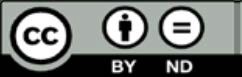 6.	Course accrediting bodyVictorian Registration and Qualifications Authority (VRQA) Website:  www.vrqa.vic.gov.au7.	AVETMISS 
information7.	AVETMISS 
informationANZSCO (OCCUPATIONAL TYPE) CODES399515 Musical instrument maker or repairer7.	AVETMISS 
informationASCED (FIELD OF EDUCATION) CODE0301 ManufacturingEngineering and Technology7.	AVETMISS 
informationNational course code22305VIC
22306VIC7.	AVETMISS 
information8.	Period of accreditation1 January 2016 to 31 December 20201 January 2016 to 31 December 20201.	Nomenclature1.1	Name of the qualificationsCertificate III in Musical Instrument Making and Maintenance.Certificate IV in Musical Instrument Making and Repair.1.2	Nominal duration of the coursesCertificate III in Musical Instrument Making and Maintenance 
637 -  972 hoursCertificate IV in Musical Instrument Making and Repair 
546 - 1858 hours2.	Vocational or educational outcomes of the courses2.1	Purpose of the coursesThe Certificate III in Musical Instrument Making and Maintenance reflects the role of individuals who make and maintain a wide range of musical instruments. This role is usually performed under supervision and is conducted in a music manufacturing or retail work environment. The Certificate IV in Musical Instrument Making and Repair reflects the role of individuals who manufacture and repair a wide range of musical instruments. Individuals in this role develop manufacturing processes and undertake repair functions with a focus on structural integrity, aesthetics and sound quality. In this role they may have team leader or supervisory roles or operate as a small business owner.3.	Development of the course3.1	Industry/
enterprise/ community needsQualification HistoryIn 2009, the first nationally endorsed qualifications were released within the LMF02 Furnishing Training Package. The LMF31408 Certificate III in Musical Instrument Making and Repair and LMF40308 Certificate IV in Musical Instrument Making and Repair replaced the Victorian and Queensland state based accredited courses and extended the content to include manufacture and repair units at the Certificate III level, and a limited number of repair units at the Certificate IV level. The introduction of multi-level qualifications recognised the need for skill progression within vocational outcomes for the first time, reflecting growth in the depth of the industry. These qualifications were consistently delivered over that time by one Registered Training Organisation (RTO), the Northern College of the Arts and Technology (NCAT) in Melbourne. As part of its training package review, these qualifications were omitted from the MSF Furnishing Training Package which was released in November 2013, as their need at that time was not recognised on a national level. However, telephone discussions with small proprietors from a range of musical retail and repair organisations within Victoria, consultation with NCAT, and group industry discussion confirmed the need for the development of contemporary courses that address the wide range of skills and knowledge required of the entry level graduate and beyond at the Victorian state level.Industry ProfileThe cultural appeal of music is recognised in all aspects of the community. Whether music is enjoyed for religious, entertainment, personal recreation, or commercial purposes, the quality of the music produced depends in part upon the integrity of the instrument played. The skill of musical instrument making and repair underpins the perpetuation of this highly valued art form.Statistics indicate that over 4,000 people are directly employed in the musical instruments and products industries. Within this sector, the vast majority of instruments available for sale are imported. Current figures show that over 90% of musical instruments and technology are imported and supplied to retail chains via large wholesale and distribution networks, which has a value to the economy of approximately $560 million dollars. The local musical instrument making and repair industry supplies the remaining 10% of retail product. This is considered a niche market that consists of two major Melbourne based guitar manufacturers, (Cole Clark Guitars and Maton Guitars) and a large number of small operators that specialise in the making and repair of particular instrument types. The two local manufacturers boast strong domestic market share and their growing international reputations have facilitated the expansion of their exports to the United States of America, United Kingdom, Europe, Japan, New Zealand, Hong Kong, France, Switzerland and Ireland. The Department of State Development, Business and Innovation has provided funding assistance for the procurement of new technology to enhance production processes and enable further expansion into these regions. An active professional network operates within this niche market to promote industry trade and training. The Australian Music Association (AMA) represents music wholesalers and retailers as a ‘community’. It encourages member engagement through the delivery of product trade shows, the promotion and involvement in music festivals and conferences and the sharing of music industry issues via its website. Course research and industry consultationA number of activities were undertaken to review the need for, and content of, the proposed courses. These included:Skills and knowledge profile workshopsProject steering committee meetingsDiscussion with AMA, NCAT,MSA, VRQA, HESG, Maton Guitars and Cole Clark Guitars representatives and other industry representatives.The skills and knowledge workshops identified the essential skills and knowledge outcomes required for instrument makers and repairers. The results identified the need for the two qualifications at the Certificate III and Certificate IV levels and include the following range of skills and knowledge as critical or very important:Measure and make mathematical calculationsCommunicate effectively with customers and colleaguesProblem solve for instrument making and repairReflect and learn from experienceAdopt a considered approach when undertaking tasksMake an instrument according to a design briefMaintain and repair instruments from customer instructionsDevelop an ‘eye for detail’Apply a reasonable level of manual dexterityUnderstand pitch and tone.There is a clear industry need for two skill level groupings which represent different vocational outcomes. The skills and knowledge required at entry level for musical instrument making, maintenance and service complies to AQF level III qualification criteria. The skill and knowledge requirements of staff members involved in manufacture and repair processes aligns to AQF level IV qualification criteria.Anticipated Course DemandLocal manufacturers forecast expansion into established export markets. Enrolment statistics at NCAT reveal demand was consistently trending upward for both qualifications. Current labour market reports do not identify this industry as having a skills shortage. In the absence of a nationally endorsed training package qualification being available, the gap between industry demand and the availability of trained entry level employees could have unfavourable consequences for industry in the short term. The Regional Market Facilitation Manager, Higher Education and Skills also support this view.A Project Steering Committee (PSC) was formed to oversee the development of the proposed accredited courses consisting of:Mr Rob Walker (Chair)	Executive Director,
	Australian Music AssociationMr Patrick Evans	Manager, Maton GuitarsMs Raffaella Galati-Brown	Principal, 
	Northern College of the Arts and 
	TechnologyMr Bon Nardella	Northern College of the Arts and 
	TechnologyMr Benedict Stewart	Director, 
	Ben Stewart InstrumentsIn attendance:Mrs Teresa Signorello	Curriculum Maintenance Manager, 
	Building and Construction, 	Holmesglen InstituteMs Susan Fechner	Project Officer, 	Holmesglen InstituteThe Certificate III in Musical Instrument Making and Maintenance and the Certificate IV in Musical Instrument Making and Repair do not duplicate existing training products.3.2	Review for 
re-accreditationThis is an accreditation therefore this is not applicable.4.	Course outcomes4.1	Qualification levelThe Certificate III in Musical Instrument Making and Maintenance complies with the level 3 specifications of the Australian Qualifications Framework Second Edition January 2013 as follows:KnowledgeGraduates of the Certificate III in Musical Instrument Making and Maintenance will have factual, technical, procedural and theoretical knowledge in the areas of:Occupational Health and Safety/Work Health and Safety (OHS/WHS)environmentally sustainable work practiceswood types and metal propertiessafe instrument storage practicesassemby processesfinishing methodology.SkillsGraduates at this level will have a range of cognitive, technical and communication skills to select and apply a specialised range of methods, tools, materials and information to complete routine activities such as:safe power tool usagereading work orders and diagramsmaking basic mathematical calculations and measurementsassembly for instrument makinginstrument maintenance and service finishing applications.Graduates will also provide and transmit solutions to predictable and sometimes unpredictable problems such as instrument tuning to standards, sequencing of work processes, raw material assessment and OHS/WHS application.Application of knowledge and skillsGraduates at this level will apply knowledge and skills to demonstrate autonomy and judgement and take limited responsibility in known and stable contexts within established parameters through:reading and interpreting work order and maintenance requestscompleting assembly tasks within defined time framesidentifying faults in raw materials and tools prior to, and during work tasks communicating OHS/WHS issues to appropriate personnel in a timely mannercleaning, checking and storing tools and equipment correctly.Volume of learningThe volume of learning for this qualification is typically 1 - 2 years and incorporates structured and unstructured learning activities to develop musical instrument making and maintenance knowledge and skill.  Structured activities may include reading text material, completing projects and assignments.  Unstructured activities may include researching the making of specific instrument types, discussions with a mentor, preparing for assessments and investigating pathway options for further learning appropriate to desired learning goals.The Certificate IV in Musical Instrument Making and Repair complies with the level 4 specifications of the Australian Qualifications Framework Second Edition January 2013 as follows:KnowledgeGraduates of the Certificate IV in Musical Instrument Making and Repair will have broad factual, technical and some theoretical knowledge of a specific area or a broad field of work and learning in the areas of:OHS/WHS environmentally sustainable work practicesa range of instrument types, associated structures and characteristicsmanufacturing techniquesrepair methodologiesproperties of raw materials and their sourcesdrawing techniquesfinishing methodology.SkillsGraduates at this level will have a broad range of cognitive, technical and communication skills to select and apply a range of methods, tools, materials and information to complete routine and non routine activities such as:safe power tool and machine usageinstrument manufacturing processesmanual and computer aided drawinginstrument repair and problem solving finishing applications.Graduates will also provide and transmit solutions to a variety of predictable and sometimes unpredictable problems such as instrument repair requests, machine breakdowns, adequacy of raw material, OHS/WHS application and scheduling of competing job tasks.Application of knowledge and skillsGraduates at this level will be able to apply knowledge and skills to demonstrate autonomy and judgement and limited responsibility in known or changing contexts and within established parameters through:operating tools and equipment safely to make musical instruments with minimal material wastagemonitoring quality of machined tasks and initiating procedures for machine recalibration based on variances identifiedquestioning customers to determine the nature and scope of instrument repairscalculating time frames for instrument repairs with cognisance to resource availability and prioritised job schedules.Volume of learningThe volume of learning for this qualification is typically 0.5 - 2 years and incorporates structured and unstructured learning activities to develop musical instrument making and repair knowledge and skill.  Structured activities may include researching reading material related to the properties of specific instruments, problem solving repair projects and instrument making assignments.  Unstructured activities may include using on line mediums to communicate with other participants, music-based discussions with workplace colleagues and mentors, preparing for assessments and evaluating pathway options for further learning and developing flexible learning goals.4.2	Employability skillsRefer to Appendix A for Employability Skills Summaries for each qualification. 4.3	Recognition given to the course 
(if applicable)Not applicable4.4	Licensing/
regulatory requirements
(if applicable)There are no licensing requirements for this course.5.	Course rules5.1	Course structureCertificate III in Musical Instrument Making and MaintenanceTo be awarded the qualification, Certificate III in Musical Instrument Making and Maintenance, participants are required to successfully complete 21 units of competency.•	10 core units•	11 elective units comprising:−	2 units from Group A - Make Instruments−	2 units from Group B - Maintain and Service Instruments−	7 units not previously selected from groups A, B or C.Participants who exit the program without completing all of the units will receive a statement of attainment identifying those units that they have achieved.Unit of competency/ module codeField of Education code(six-digit)Unit of competency/module titlePre-requisiteNominal hoursCore unitsCore unitsCore unitsCore unitsCore unitsMSAENV272BN/AParticipate in environmentally sustainable work practicesNil30MSAPMOPS101AN/AMake measurementsNil30MSAPMOHS200AN/AWork safelyNil30MSAPMSUP102AN/ACommunicate in the workplaceNil20MSAPMSUP106AN/AWork in a teamNil30MSFFM2001N/AUse furniture making sector hand and power toolsNil40MSFFM3024N/AConstruct jigs and fixturesNil40MSFGN3001N/ARead and interpret work documentsNil24TLID2003AN/AHandle dangerous goods /hazardous substancesNil40VU21803030199Assemble instrument componentsNil48Elective Units Group A Make Instruments (choose 2)Elective Units Group A Make Instruments (choose 2)Elective Units Group A Make Instruments (choose 2)Elective Units Group A Make Instruments (choose 2)Elective Units Group A Make Instruments (choose 2)VU21804030199Make acoustic guitarsNil40VU21805030199Make electric guitarsNil40VU21806030199Make percussion instrumentsNil40VU21807030199Make brass instrumentsNil120VU21808030199Make woodwind instrumentsNil40VU21809030199Make stringed instrumentsNil80VU21810030199Make special stringed instrumentsNil40VU21811030199Make aerophone instrumentsNil40Unit of competency/ module codeField of Education code(six-digit)Unit of competency/module titlePre-requisiteNominal hoursElective Units Group B Maintain and Service Instruments (choose 2)Elective Units Group B Maintain and Service Instruments (choose 2)Elective Units Group B Maintain and Service Instruments (choose 2)Elective Units Group B Maintain and Service Instruments (choose 2)Elective Units Group B Maintain and Service Instruments (choose 2)VU21812030199Maintain and service acoustic guitarsNil40VU21813030199Maintain and service electric guitarsNil40VU21814030199Maintain and service percussion instrumentsNil20VU21815030199Maintain and service brass instrumentsNil25VU21816030199Maintain and service stringed instrumentsNil50VU21817030199Maintain and service special stringed instrumentsNil40VU21818030199Maintain and service woodwind instrumentsNil20Elective Units Group C General (choose 7) from A, B or CElective Units Group C General (choose 7) from A, B or CElective Units Group C General (choose 7) from A, B or CElective Units Group C General (choose 7) from A, B or CElective Units Group C General (choose 7) from A, B or CMSFFF2007N/AApply stains, fillers and bleachNil52MSFFF2008N/AApply surface coatings by handNil40MSFFF3003N/AApply plural component coatingsNil52MSFFF3004N/AApply soft rubber techniquesNil20MSFFF3005N/AEnhance finishesNil24MSFFM2010N/ASet up and operate basic static machinesNil56MSFFM3009N/AProduce manual and computer-aided production drawingsNil60MSFGN2002N/AMove and store materials and productsNil16VU21819030199Construct and apply decorative treatments and finishes to musical instrumentsNil30CUVACD101AN/AUse basic drawing techniquesNil50VU21820100501Apply colour theory in response to a briefNil30Total nominal hoursTotal nominal hoursTotal nominal hoursTotal nominal hours637 - 972Certificate IV in Musical Instrument Making and RepairTo be awarded the qualification, Certificate IV in Musical Instrument Making and Repair, participants are required to successfully complete 20 units of competency.•	7 core units•	13 elective units comprising:−	a minimum of 1 unit from Group A - Manufacture Instruments −	a minimum of 2 units from Group B - Repair Instruments−	Choose remaining units from groups A, B or C.Participants who exit the program without completing all of the units will receive a statement of attainment identifying those units that they have achieved.Unit of competency/ module codeField of Education code(six-digit)Unit of competency/module titlePre-requisiteNominal hoursCore unitsCore unitsCore unitsCore unitsCore unitsMSAPMSUP383AN/AFacilitate a teamNil30MSAENV472BN/AImplement and monitor environmentally sustainable work practicesNil40BSBCMM402N/AImplement effective communication strategiesNil40MSFGN2001N/AMake measurements and calculationsNil30MSAPMOHS200AN/AWork safelyNil30TLID2003AN/AHandle dangerous goods /hazardous substancesNil40VU21821030199Develop and update music products industry knowledgeNil10Elective Units Group A Manufacture Instruments (choose a minimum of 1)Elective Units Group A Manufacture Instruments (choose a minimum of 1)Elective Units Group A Manufacture Instruments (choose a minimum of 1)Elective Units Group A Manufacture Instruments (choose a minimum of 1)Elective Units Group A Manufacture Instruments (choose a minimum of 1)VU21822030199Manufacture acoustic guitarsNil80VU21823030199Manufacture electric guitarsNil80VU21824030199Manufacture special stringed instrumentsNil80VU21825030199Manufacture stringed instrumentsNil260VU21826030199Manufacture percussion instrumentsNil80VU21827030199Manufacture brass instrumentsNil320VU21828030199Manufacture woodwind instrumentsNil320Elective Units Group B Repair Instruments (choose a minimum of 2)Elective Units Group B Repair Instruments (choose a minimum of 2)Elective Units Group B Repair Instruments (choose a minimum of 2)Elective Units Group B Repair Instruments (choose a minimum of 2)Elective Units Group B Repair Instruments (choose a minimum of 2)VU21829030199Repair acoustic guitarsNil80VU21830030199Repair electric guitarsNil80VU21831030199Repair special stringed instrumentsNil80VU21832030199Repair stringed instrumentsNil100VU21833030199Repair percussion instrumentsNil40VU21834030199Repair brass instrumentsNil56VU21835030199Repair woodwind instrumentsNil40VU21836030199Repair aerophone instrumentsNil40Unit of competency/ module codeField of Education code(six- digit)Unit of competency/module titlePre-requisiteNominal hoursElective Units Group C General (choose remaining units from elective groups A, B or C)Elective Units Group C General (choose remaining units from elective groups A, B or C)Elective Units Group C General (choose remaining units from elective groups A, B or C)Elective Units Group C General (choose remaining units from elective groups A, B or C)Elective Units Group C General (choose remaining units from elective groups A, B or C)MSFFF2007N/AApply stains, fillers and bleachNil52MSFFF2008N/AApply surface coatings by handNil40MSSFFF3003N/AApply plural component coatingsNil52MSFFF3004N/AApply soft rubber techniquesNil20MSFFF3005N/AEnhance finishesNil24MSFFM4001N/AHand carve wood to custom designNil60MSFDN4002N/AProduce line and component production drawingsNil64MSFDN4003N/AProduce patterns and/or templatesNil36MSFDN5001N/AGenerate and transfer complex computer-aided drawings and specificationsNil72MSFFM4003N/AProduce curved and shaped components for custom furnitureNil64MSFFM4004N/AProduce timber veneered components for custom furnitureNil64MSFFT4011N/APurchase materials and consumablesNil36MSFGN3002N/AEstimate and cost jobNil16BSBSMB404N/AUndertake small business planningNil50MSFFT5008N/ADevelop, trial and evaluate prototypesNil108CULMS010BN/AContribute to the preservation of cultural materialNil50CUVACD303AN/AProduce technical drawingsNil50CUVPRP405AN/ADevelop and discuss ideas for own creative workNil60CUVPHI302AN/ACapture photographic imagesNil50MSFPF4002N/ADetermine and apply gilding techniquesNil80VU21804030199Make acoustic guitarsNil40VU21805030199Make electric guitarsNil40VU21806030199Make percussion instrumentsNil40VU21807030199Make brass instrumentsNil120VU21808030199Make woodwind instrumentsNil40VU21809030199Make stringed instrumentsNil80VU21810030199Make special stringed instrumentsNil40VU21811030199Make aerophone instrumentsNil40Unit of competency/ module codeField of Education code(six- digit)Unit of competency/module titlePre-requisiteNominal hoursCUVICS04BN/AOriginate and develop a conceptNil80SIRXIND101N/AWork effectively in a customer service environmentNil45BSBSMB402N/APlan small business financesNil50MSFFF3006N/ARepair and touch up surfacesNil40MSFFM3009N/AProduce manual and computer-aided production drawingsNil60CUVCAL301AN/AProduce calligraphyNil50BSBRSK401N/AIdentify risk and apply risk management processesNil50MSFPT3003N/ARepair upright and grand piano actions, keys and pedalsNil50MSFPT3005N/ARe-string and re-pin a pianoNil40MSFPT3007N/ARegulate actions, keys and pedals of grand pianosNil40MSFPT3008N/AApply piano tuning theory and basic acousticsNil30MSFPT3009N/ADevelop control of tuning hammersNil30MSFPT3010N/APitch raise a pianoNil30MSFPT3014N/ATune a piano aurally and electronically within time and accuracy constraintsMSFPT3007MSFPT3008MSFPT3009MSFPT301090MSFPT3016N/AProvide advice to customers on piano tuning and repairNil20VU21212030101Apply computer aided manufacturing (CAM)processesNil40MSFFT5010N/ADevelop products and related processesNil54BSBMGT403N/AImplement continuous improvementNil40MEM05003BN/APerform soft solderingNil20Total nominal hoursTotal nominal hoursTotal nominal hoursTotal nominal hours546 - 18585.2	Entry requirementsThere are no entry requirements for the 22305VIC Certificate III in Musical Instrument Making and Maintenance and 22306VIC Certificate IV in Musical Instrument Making and Repair.The following is a general guide to entry in relation to the language, literacy and numeracy skills of learners aligned to the Australian Core Skills Framework (ACSF), details of which can be accessed from http://www.industry.gov.au/skills/ForTrainingProviders/AustralianCoreSkillsFramework/Documents/ACSF_Document.pdfLearners are best equipped to achieve the course outcomes in the 22305VIC Certificate III in Musical Instrument Making and Maintenance if they have minimum language, literacy and numeracy skills that are equivalent to Level 2 of the ACSF. Learners are best equipped to achieve the course outcomes in the 22306VIC Certificate IV in Musical Instrument Making and Repair if they have minimum language, literacy and numeracy skills that are equivalent to Level 3 of the ACSF.Learners with language, literacy and numeracy skills at lower levels than those suggested will require additional support to successfully undertake the qualifications6.	Assessment6.1	Assessment strategyStandard 10 AQTF Standards for Accredited Courses All assessment will be consistent with the AQTF Essential Conditions and Standards for Initial/Continuing Registration Standards 1.2/1.5. orStandard 1: Clauses 1.1 and 1.8 of the Standards for Registered Training Organisations (SRTOs) 2015. See http://www.nssc.natese.gov.au/vet_standards/standards_for_rtosThe nature of work undertaken in the musical instrument making industry is hands on, practical and involves evolving technologies in curing and machining. Assessment strategies should therefore reflect this.It is recommended that the assessment strategy for the Certificate III in Musical Instrument Making and Maintenance and Certificate IV in Musical Instrument Making and Repair qualifications include assessment methods such as:oral or written questioning related to underpinning knowledgethe practical demonstration of activities which combine a number of learning outcomes to provide depth and context to the trainingholistic assessment that reflects realistic job task.Assessments of units of competency from nationally endorsed training packages and/or accredited courses must be in accordance with the assessment requirements incorporated in the endorsed component of the relevant training package or outlined in the assessment strategy in the accredited course.6.2	Assessor 
competenciesStandard 12 AQTF Standards for Accredited CoursesAssessor competencies for this course are consistent with the requirements of the AQTF Standards for Registration Standard 1.4 that require trainers and assessors to:•	have the training and assessment competencies determined by the National Skills Standards Council (NSSC) or its successors,•	have the relevant vocational competencies at least to the level being delivered or assessed, and;•	continue to develop their vocational and training and assessment competencies to support continuous improvements in the delivery of RTO services.See AQTF User guides to the Essential Conditions andStandards for Initial/Continuing Registration. orStandard 1: Clauses 1.13, 1.14, 1.15, 1.16 and 1.17 of theStandards for Registered Training Organisations (SRTOs) 2015.7.	Delivery7.1	Delivery modesUnits of competency in the courses may be delivered in a variety of modes: classroom delivery, workplace projects, practicalwork, self-paced/flexible delivery and case studies.Delivery options, including grouping of learners and learning activities, should recognise the varying learning needs, educational backgrounds, preferred learning styles and constraints of the individual learner and the specific requirements of each unit.Some areas of content may be common to more than one unit and therefore integration may be appropriate.Practical exercises may take the form of realistic, holistic projects to provide the participants with ‘real work’ experience.These projects may be practical tasks within a simulated work environment.7.2	ResourcesStandard 12 AQTF Standards for Accredited CoursesResources include teachers/trainers who meet the AQTF Essential Standards for 1.3.orStandard 1: Clauses 1.13, 1.14, 1.15, 1.16 and 1.17 of the Standards for Registered Training Organisations (SRTOs) 2015. Trainers and assessors of Certificate III in Musical Instrument Making and Maintenance and Certificate IV in Musical Instrument Making and Repair must have demonstrable expertise in the making and/or manufacture and the maintenance and/or repair of musical instruments. Demonstrable expertise would usually be evidenced by having applied the relevant skills and knowledge for a minimum of five years.First aid and OHS/WHS equipment and resources are identified in each of the specific units. The use of these resources and the safe use of tools and equipment are implicit in every unit within the course and must be incorporated with the introduction of any new task or activity. Delivery of the Certificate III in Musical Instrument Making and Maintenance and the Certificate IV in Musical Instrument Making and Repair requires: tools, jigs and equipment for musical instrument making, maintenance and repair classroom facilitiesworkshop facilities including weldinga simulated workplace environmentbasic materials to complete practical music instrument making, maintenance and repair projectscomputers with internet accessrelevant music instrument making, maintenance and repair documentation and legislation.Refer to the individual units for specific tool and equipment requirements.Trainer competencies must be consistent with the requirements of Standard 1 (clause 1.13-1.16) of the Standards for Registered Training Organisations (RTOs) 2015.8.	Pathways and articulationThere are no formal articulation arrangements for this course.A range of potential pathways are possible when units of competency from endorsed training packages or other accredited curricula are completed.9.	Ongoing monitoring and evaluationThe Curriculum Maintenance Manager (CMM) for Building and Construction is responsible for the ongoing monitoring and maintenance of the qualifications.A formal review will take place once during the period of accreditation and will be informed by feedback from the users of the curriculum and will consider at a minimum:any changes required to be meet emerging or developing needs changes to any units of competency from nationally endorsed Training Packages or accredited curricula.Any significant changes to the courses will be notified to the VRQA.Certificate III in Musical Instrument Making and MaintenanceCertificate III in Musical Instrument Making and MaintenanceEmployability skillIndustry requirements for this course include the following facetsCommunicationConfirm information related to work orders, instrument making plans and safety proceduresQuestion, listen and interpret to identify instrument maintenance requirementsTeamworkConfirm coordination of assembly with team leader and other workers, the reporting of work outcomes and problemsWork with others and in a team by recognising dependencies and use cooperative approaches to optimise work flow and productivityProblem solvingIdentify, analyse and respond to instrument tuning maintenance requirementsIdentify and respond to faults related to timber and material propertiesInitiative and enterpriseInspect tools to ensure they are ready to useUse checking and inspection techniques to ensure instruments comply with specifications and that instances of non-compliance are remediedSelect and apply the most appropriate instrument maintenance and repair techniquesPlanning and organisingSequence assemblies in an effective and efficient mannerApply appropriate OHS/WHS practices according to workplace proceduresSelf-managementClarify and confirm specified work instructions and apply to assembly approachUtilise effective time management skills to meet output requirementsAccept responsibility for given tasksMonitor progress towards the achievement of personal work goalsLearningMaintain current knowledge of instrument making and maintenance methods, tools and materialsMaintain current knowledge of instruments making and maintenance processes and techniquesSeek learning opportunitiesCertificate IV in Musical Instrument Making and RepairCertificate IV in Musical Instrument Making and RepairEmployability skillIndustry requirements for this course include the following facetsTechnologyUse the workplace technology related to the selection, preparation and use of instrument products and materials including hand and power tools, calculators, measuring devices and technical support systemsCommunicationCollect, organise and understand information related to manufacturing processes, sustainable practices and safety proceduresDiscuss, evaluate and confirm instrument repair requirements with supervisor, suppliers and customersTeamworkCollect, organise and understand detailed technical information related to the materials and the components used in and related to musical instrument making and repairCommunicate ideas and information to enable confirmation of work requirements and specifications, coordination of work with site supervisor, other workers and customers, and the reporting of output and variances to planned targetsMaintain records related to product and materials quality, maintenance and service and repairUse cooperative approaches to optimise efficiencies in manufacturing processes and outputProblem solvingAnalyse repair requests with cognisance to job schedules, available resources, material effects and potential impacts to sound quality, asthetics and playability.Provide solutions to non routine machine breakdownsInitiative and enterpriseUse pre-checking and inspection techniques to ensure tools and machinery are serviceable and safe to useCauses of instrument non-compliance are identified, investigated and rectified in a prompt mannerIdentify, anticipate and respond to faults in timber and/or seasoning processesResearch sources for alternative materials for instrument repairIdentify, anticipate and respond to problems related to manufacturing processesIdentify and analyse faults in instrumentsSelect and apply the most appropriate instrument repair techniquesIdentify and rectify issues with making and manufacturing processesCertificate IV in Musical Instrument Making and RepairCertificate IV in Musical Instrument Making and RepairEmployability skillIndustry requirements for this course include the following facetsPlanning and organisingIdentify, anticipate and respond to the impact of the instruments properties on the productSchedule repairs according to competing customer requirements and inventory/material availabilitySequence manufacturing processes to maximise efficient use of resourcesSelf-managementPlan work processes with cognisance to competing task demandsImplement and monitor systematic time management strategies for interdependent work processesSet, monitor and achieve production work goalsLearningSatisfy the competency requirements for the jobMaintain current knowledge of instrument making, manufacturing and repairing tools and production materialsMaintain current knowledge of instruments making, manufacturing and repairing processes and techniquesTechnologyIdentify and use workplace technology related to the manufacture and repair of musical instrumentsIdentify and use workplace technology to source solutions to machinery breakdownsUnderstand the properties of materials technology and the potential effect of adhesives on instrument asthetics and sound qualityELEMENTElements describe the essential outcomes of a unit of competency.PERFORMANCE CRITERIAPerformance criteria describe the required performance needed to demonstrate achievement of the element. Where bold italicised text is used, further information is detailed in the required skills and knowledge and/or the range statement. Assessment of performance is to be consistent with the evidence guide.1.	Examine information on colour theory1.1.   Sources of information about colour theory relevant tothe brief are identified and accessed.1.2.   Knowledge of colour theory is used to inform musical instrument making, maintenance and repair work as required by the brief.2.	Apply colour theories to produce samples2.1.   Materials, tools and equipment required for the production of colour theory samples are selected.2.2.   Appropriate safety procedures to apply instances of colour theory are followed.2.3.   Colour theory outcomes in relation to the brief are considered and adjustments made accordingly.2.4.   Samples are produced which demonstrate the appropriate application of colour theory to a brief.2.5.   Work is presented and stored in a format which takes account of the need for professional presentation and potential need for the samples in future work.RANGE STATEMENTRANGE STATEMENTThe range statement relates to the unit of competency as a whole. It allows for different work environments and situations that may affect performance. Bold italicised wording in the Performance Criteria is detailed below. Add any essential operating conditions that may be present with training and assessment depending on the work situation, needs of the candidate, accessibility of the item, and local industry and regional contexts.The range statement relates to the unit of competency as a whole. It allows for different work environments and situations that may affect performance. Bold italicised wording in the Performance Criteria is detailed below. Add any essential operating conditions that may be present with training and assessment depending on the work situation, needs of the candidate, accessibility of the item, and local industry and regional contexts.Sources of information may include:•	books and magazines•	art and design work•	specific texts•	acnecdotal sources•	personal observation.Colour theory may include:•	practical guidance to mix colour and the visual effects of a specific colour combination•	colour grading•	the colour wheel•	colour schemes•	colour scales•	colour attributes in hue, chroma, value•	effective colour relationships such as harmonies and discords•	warm and cool colours•	tints, shades and tones•	colour models (emotional, physical and psychological effects of colour)•	the application of light.The brief may include:•	drawings•	specifications•	designs•	job sheets•	work instructions.Materials may include:•	a range of papers•	cardboard•	gouche, watercolour, acrylic, pastels, colour pencils, crayons•	glue•	lighting materialsMaterials may include:(Continued)•	timber (including those traditionally used in instrument making and repair)•	relevant workplace materials e.g. metals, timbers, veneers, manufactured board, solders, surface finish materials such as:−	lacquers−	shellac−	wax−	oil−	stripper−	spirit stains•	water stains.Tools and equipment may include:•	receptacles•	spray guns•	air brushes•	sponges•	measuring tapes or rules•	a range of brushes•	digital equipment•	software•	light sources/equipment•	relevant workplace items e.g. hammers, planes, sanders, clamps, soldering irons, etc.Samples may include:•	the application of colour theory to a work in progress•	sample boards•	colour swatches•	colour wheels•	digital output•	drawn, painted or printed output•	the application of natural and artificial lighting effects•	photographs.EVIDENCE GUIDEEVIDENCE GUIDEThe evidence guide provides advice on assessment and must be read in conjunction with the Elements, Performance Criteria, Required Skills and Knowledge, the Range Statement and the Assessment section in Section B of the accreditation submission.The evidence guide provides advice on assessment and must be read in conjunction with the Elements, Performance Criteria, Required Skills and Knowledge, the Range Statement and the Assessment section in Section B of the accreditation submission.Critical aspects for assessment and evidence required to demonstrate competency in this unit•	 Evidence of the following is essential:Fundamental understanding of colour theoryProduction of a range of samples which apply colour  theory in accordance with the requirements of the briefEffectively use tools and equipment related to the production of a sampleComply with legislation, regulations, standards, codes of practice and established safe practices and proceduresCommunicate effectively and work safely with others in the work area.Context of and specific resources for assessment•	The application of competency is to be assessed in the workplace or realistically simulated workplace•	Assessment is to occur under standard and authorised work practices, safety requirements and environmental constraints•		Assessment is to comply with relevant regulatory orAustralian Standards requirements•	The following resources should be made available:−	materials and equipment relevant to the industry to
         apply colour theory to a brief−	a given brief with specifications−	access to digital technology to obtain information−	access to information sources in order to conduct research and collect sufficient information of colour theory and relevant industry materials.ELEMENTElements describe the essential outcomes of a unit of competency.PERFORMANCE CRITERIAPerformance criteria describe the required performance needed to demonstrate achievement of the element. Where bold italicised text is used, further information is detailed in the required skills and knowledge and/or the range statement. Assessment of performanceis to be consistent with the evidence guide.1.	Plan for component assembly1.1.   Applicable Occupational Health and Safety (OHS)/Work Health and Safety (WHS), legislative and organisational requirements relevant to assemble components are verified and complied with.1.2.   Work order is reviewed, confirmed and clarified withappropriate personnel.1.3.   Work instructions are used to determine job requirements including design, tolerances, process, materials, finish and quality.1.4.   Assembly sequence is planned.1.5.   Procedures are determined for checking quality at each stage of the process.ELEMENTPERFORMANCE CRITERIA2.	Prepare for component assembly2.1.   Fixing and joining devices are selected in line with work instructions and type of materials to be joined.2.2.   Suitable work area is selected for the task.2.3.   Components, hardware, fittings and attachments are collected.2.4.   Tools and equipment suitable to the fixing method are selected and checked for safe operation.2.5.   Required jigs (if any) are selected and checked for suitability for purpose.3.	Assemble components3.1.   Components are laid out and joined using jigs(if required) and appropriate fastenings.3.2.   Hand and/or power tools and equipment are used as required.3.3.   Assembled instrument is checked for alignment and squareness, correct number and fittings of fasteners, hardware, fitting and attachments, conformity to work instruction and quality requirements.3.4.   Components which do not meet quality specifications are repaired or tagged for further processing or recycling/disposal.3.5.   Finished instruments are organised and stored in holding area ensuring there is no obstruction to traffic, products are not damaged in storage, incompatible items are not stored together, products are arranged to match the sequence of work.4.	Finalise component assembly4.1.   Faulty and/or defective equipment is tagged and reported in accordance with standard operating procedures (SOPs).4.2.   Waste and scrap is removed following SOPs.4.3.   Tools and equipment used are cleaned, inspected for serviceable condition and stored appropriately in accordance with SOPs.4.4.   Equipment and work area clean-up is maintained in accordance with workplace procedures and professional standards.RANGE STATEMENTRANGE STATEMENTThe range statement relates to the unit of competency as a whole. It allows for different work environments and situations that may affect performance. Bold italicised wording in the Performance Criteria is detailed below. Add any essential operating conditions that may be present with training and assessment depending on the work situation, needs of the candidate, accessibility of the item, and local industry and regional contexts.The range statement relates to the unit of competency as a whole. It allows for different work environments and situations that may affect performance. Bold italicised wording in the Performance Criteria is detailed below. Add any essential operating conditions that may be present with training and assessment depending on the work situation, needs of the candidate, accessibility of the item, and local industry and regional contexts.OHS/WHS requirements may include:•	Commonwealth, State or Territory legislation and regulations•	organisational safety policies and procedures•	the use of :−	personal protective equipment (PPE) and clothing−	firefighting equipment−	First Aid equipment•	hazard and risk control and elimination of hazardous materials and substances•	manual handling including lifting and carrying.Legislative requirements may include:•	applicable legislation from all levels of government that affect organisational operation•	award and enterprise agreements•	industrial relations•	Australian Standards•	confidentiality and privacy•	OHS/WHS•	environmental protection•	equal opportunity•	anti-discrimination•	relevant industry codes of practice•	duty of care and heritage.Organisational requirements may include:•	legal, organisational and site guidelines•	policies and procedures relating to own role and responsibility•	quality assurance•	procedural manualsOrganisational requirements may include: (Continued)•	quality and continuous improvement processes and standards•	OHS/WHS•	emergency and evacuation•	ethical standards•	recording and reporting•	access and equity principles and practices•	equipment use, maintenance and storage•	environmental management (waste disposal, recycling and re-use guidelines).Work order may include:•	design•	tolerances•	process•	materials•	finishes•	quantity.Appropriate personnel may include:•	supervisors•	suppliers•	clients•	colleagues•	managers.Materials may include:•	timberveneersmanufactured boardgluesscrewsnailsdowels.Standard operating procedures(SOPs) may include:•	workplace procedures relating to:−	the use of materials−	the use and operation of tools and equipment and PPE−	reporting and communications•	workplace instructions including job sheets, cutting lists, plans, drawings and designs•	manufacturer specifications and operational procedures.EVIDENCE GUIDEEVIDENCE GUIDEThe evidence guide provides advice on assessment and must be read in conjunction with the Elements, Performance Criteria, Required Skills and Knowledge, the Range Statement and the Assessment section in Section B of the accreditation submission.The evidence guide provides advice on assessment and must be read in conjunction with the Elements, Performance Criteria, Required Skills and Knowledge, the Range Statement and the Assessment section in Section B of the accreditation submission.Critical aspects of assessment and evidence required to demonstrate competency in this unit•	Evidence of the following is essential:Read and interpret a work/job specificationComply with legislation, regulations, standards, codes of practice and established safe practices and proceduresCommunicate effectively and work safely with others in the work areaPlan, prepare and assemble components.Context of, and specific resources for assessment•	The application of competency is to be assessed in the workplace or realistically simulated workplace•	Assessment is to occur under standard and authorised work practices, safety requirements and environmental constraints•		Assessment is to comply with relevant regulatory orAustralian Standards requirements•	The following resources should be made available:−	materials and equipment relevant to the assembly of musical instrument components−	specifications and work instructions.EVIDENCE GUIDEEVIDENCE GUIDEMethod of assessmentA range of assessment methods should be used to assess practical skills and knowledge. The following example are appropriate for this unit:direct observation of the candidate in a real workplace setting or simulated environmentwritten and oral questioning to test underpinning knowledge and its application to assembling instrument componentproject activities that allow the candidate to demonstrate the application of knowledge and skillsreview of portfolio of evidence and third-party workplace reports of on-the-job performance 
by the candidateHolistic assessment with other units relevant to the industry sector, workplace and job role is recommended.ELEMENTElements describe the essential outcomes of a unit of competency.PERFORMANCE CRITERIAPerformance criteria describe the required performance needed to demonstrate achievement of the element. Where bold italicised text is used, further information is detailed in the required skills and knowledge and/or the range statement. Assessment of performanceis to be consistent with the evidence guide.1.	Plan for work1.1.   Applicable Occupational Health and Safety (OHS)/Work Health and Safety (WHS), legislative and organisational requirements relevant to machine material and the construction and application of decorative treatments and finishes to musical instruments are verified and complied with.1.2.   Work order is reviewed, confirmed and clarified withappropriate personnel.1.3.	Work instructions are used to determine job requirements including design, tolerances, process, materials, finish and quality.ELEMENTPERFORMANCE CRITERIAPERFORMANCE CRITERIA1.4.   Assembly sequence is planned.1.5.   Procedures are determined for checking quality at each
stage of the process.2.	Prepare for work2.	Prepare for work2.1.   Equipment, tools and processes are identified and checked for safe and effective operation.2.2.   Suitable work area is selected for the task.2.3.   Materials are selected, checked for flaws and prepared for cutting following work instructions.2.4.   Design of item/s is laid out.2.5.   Suitable joining points are selected.2.6.   Machines and equipment are checked for availability.2.7.	Required hand and/or power tools, equipment and materials are collected in the work area.2.7.   .3.	Cut and fit items3.	Cut and fit items3.1.   Material is cut to size and thickness and laid out in the required design.3.2.   Design of item/s is cut to requirements.3.3.   Joining process is undertaken according to workplace procedures or industry practice.3.4.   Adhesives are applied according to standard operating procedures (SOPs) and/or manufacturers' instructions.3.5.   Work is fitted according to SOPs.3.6.   Dyes or stains for colouring (if required) are applied.3.7.   Work is checked against required quality standards and any non-conformity with the required quality standards is rectified.ELEMENTPERFORMANCE CRITERIA4.	Finalise operation4.1.   Faulty and/or defective equipment is tagged and reported in accordance with SOPs.4.2.   Finishing of surfaces is completed by hand/machine to meet SOPs.4.3.   Item is inspected and any imperfections are rectified following SOPs.4.4.   Completed work is checked against required quality standard.4.5.    Work area is cleaned, hand and/or power tools and equipment is cleaned, maintained and stored in accordance with SOPs.4.6.   Machinery is cleaned and left in a safe mode.4.7.   Off-cuts and unused materials are collected and stored for re-use or disposal following  SOPs.4.8.   Waste and scrap materials are dealt with following SOPs.RANGE STATEMENTRANGE STATEMENTThe range statement relates to the unit of competency as a whole. It allows for different work environments and situations that may affect performance. Bold italicised wording in the Performance Criteria is detailed below. Add any essential operating conditions that may be present with training and assessment depending on the work situation, needs of the candidate, accessibility of the item, and local industry and regional contexts.The range statement relates to the unit of competency as a whole. It allows for different work environments and situations that may affect performance. Bold italicised wording in the Performance Criteria is detailed below. Add any essential operating conditions that may be present with training and assessment depending on the work situation, needs of the candidate, accessibility of the item, and local industry and regional contexts.OHS/WHS requirements may include:•	Commonwealth, State or Territory legislation and regulations•	organisational safety policies and procedures•	the use of:−	personal protective equipment (PPE) and 
clothing−	firefighting equipment−	First Aid equipment•	hazard and risk control and elimination of hazardous materials and substances•	manual handling including lifting and carrying.Legislative requirements may include:•	applicable legislation from all levels of government that affect organisational operation•	award and enterprise agreements•	industrial relations•	Australian Standards•	confidentiality and privacy•	OHS/WHS•	environmental protection•	equal opportunity•	anti-discrimination•	relevant industry codes of practice•	duty of care and heritage.Organisational requirements may include:•	legal•	organisational and site guidelines•	policies and procedures relating to own role and responsibility•	quality assurance•	procedural manualsOrganisational requirements may include:(Continued)•	quality and continuous improvement processes and standards•	OH&S/WHS•	emergency and evacuation•	ethical standards•	recording and reporting•	access and equity principles and practices•	equipment use•	maintenance and storage•	environmental management (waste disposal, recycling and re-use guidelines).Work order may include:•	design•	tolerances•	process•	materials•	finishes•	quantity.Appropriate personnel
may include:•	supervisors•	suppliers•	clients•	colleagues•	managers.Equipment and tools may include:measuring tapes or rules•	hammers•	mallets•	squares•	bevels•	chisels•	planes•	hand saws•	power saws•	power drillsEquipment and tools may include:
(Continued)Equipment and tools may include:
(Continued)•	air compressor and hoses•	clamps•	screwdrivers•	pincers.Standard operating procedures(SOPs) may include:•	workplace procedures relating to:−	the use of materials−	the use and operation of tools and equipment and PPE−	reporting and communications•	workplace instructions including job sheets, cutting lists, plans, drawings and designs•	manufacturer specifications and operational procedures.•	workplace procedures relating to:−	the use of materials−	the use and operation of tools and equipment and PPE−	reporting and communications•	workplace instructions including job sheets, cutting lists, plans, drawings and designs•	manufacturer specifications and operational procedures.Materials may include:Materials may include:•	timber•	veneers•	manufactured board•	glues•	screws•	nails•	dowels.EVIDENCE GUIDEEVIDENCE GUIDEThe evidence guide provides advice on assessment and must be read in conjunction with the Elements, Performance Criteria, Required Skills and Knowledge, the Range Statement and the Assessment section in Section B of the accreditation submission.The evidence guide provides advice on assessment and must be read in conjunction with the Elements, Performance Criteria, Required Skills and Knowledge, the Range Statement and the Assessment section in Section B of the accreditation submission.Critical aspects of assessment and evidence required to demonstrate competency in this unit•	Evidence of the following is essentialRead and interpret a work/job specificationComply with legislation, regulations, standards, codes of practice and established safe practices and proceduresCommunicate effectively and work safely with others in the work areaPlan, prepare and complete construction and application of decorative treatments and finishes to musical instruments.Context of, and specific resources for assessment•	The application of competency is to be assessed in the workplace or realistically simulated workplace•	Assessment is to occur under standard and authorised work practices, safety requirements and environmental constraints•		Assessment is to comply with relevant regulatory orAustralian Standards requirements•	The following resources should be made available:−	materials and equipment relevant to the construction and application  of decorative treatments and finishes to musical instruments−	specifications and work instructions.EVIDENCE GUIDEEVIDENCE GUIDEMethod of assessmentA range of assessment methods should be used to assess practical skills and knowledge. The following example are appropriate for this unit:direct observation of the candidate in a real workplace setting or simulated environmentwritten and oral questioning to test underpinning knowledge and its application to decorative treatments and finishes to musical instrumentsproject activities that allow the candidate to demonstrate the application of knowledge and skillsreview of portfolio of evidence and third-party workplace reports of on-the-job performance 
by the candidateHolistic assessment with other units relevant to the industry sector, workplace and job role is recommended.ELEMENTElements describe the essential outcomes of a unit of competency.PERFORMANCE CRITERIAPerformance criteria describe the required performance needed to demonstrate achievement of the element. Where bold italicised text is used, further information is detailed in the required skills and knowledge and/or the range statement. Assessment of performance is to be consistent with the evidence guide.1.	Source and apply general information on the structure and operation of the music products industry1.1.   Reliable sources of information are identified to understand the structure and operation of the music products industry.1.2.   Information on current and emerging technologies that impact on music products industry operations are sourced and accessed.ELEMENTPERFORMANCE CRITERIA1.3.   The potential effects of different technologies on the music products industry operations are identified.1.4.   Knowledge of the music products industry is used to enhance work performance.1.5.   Current issues of concern to the industry are monitored.1.6.   Updated information is shared with colleagues, according to organisational procedures, and incorporated into day-to- day work activities.2.	Source and apply information on legal and ethical issues that impact on the music products industry2.1.   Information on legal and ethical issues to assist effective work performance is sourced.2.2.	Day-to-day activities are conducted according to legal obligations and ethical industry practices.RANGE STATEMENTRANGE STATEMENTThe range statement relates to the unit of competency as a whole. It allows for different work environments and situations that may affect performance. Bold italicised wording in the Performance Criteria is detailed below. Add any essential operating conditions that may be present with training and assessment depending on the work situation, needs of the candidate, accessibility of the item, and local industry and regional contexts.The range statement relates to the unit of competency as a whole. It allows for different work environments and situations that may affect performance. Bold italicised wording in the Performance Criteria is detailed below. Add any essential operating conditions that may be present with training and assessment depending on the work situation, needs of the candidate, accessibility of the item, and local industry and regional contexts.Sources of information may include:•	media•	reference books•	legislation or plain English legal publications •	libraries•	unions•	industry associations and organisations•	industry journals•	computer data, including internet•	personal observations and experience•	informal discussions and networking with colleagues•	industry seminars•	training courses•	music facilities and events•	industry accreditation schemes•	industry codes of conduct or ethics.The music products industry may include:•	manufacture•	retail•	wholesale•	industry associations, councils, taskforces, research bodies.Technologies may include:•	ultra violet curing processes•	project management systems•	computer-aided design (CAD) systems.•	ultra violet curing processes•	project management systems•	computer-aided design (CAD) systems.Enhance work performance may include:•	making contacts with networks for obtaining key information to develop, deliver and improve operations•	 suggesting new and improved work practices•	 performing work duties within legal, ethical and social guidelines•	 improving skills, knowledge and productivity to improve music industry operations by accessing and attending industry professional development courses or activities.Issues may include:•	organisational profitability •	prevalence of industry initiatives•	availability of government initiatives•	emerging markets•	environmental and social factors•	labour market constraints•	industry expansion or retraction•	copyright and plagiarism.•	organisational profitability •	prevalence of industry initiatives•	availability of government initiatives•	emerging markets•	environmental and social factors•	labour market constraints•	industry expansion or retraction•	copyright and plagiarism.Legal and ethical issues may include:•	consumer protection•	Equal Employment Opportunity (EEO)•	anti-discrimination•	workplace relations•	public liability and duty of care•	licensing•	copyright and patents•	environmental protection•	risk management•	OHS/WHS.EVIDENCE GUIDEEVIDENCE GUIDEThe evidence guide provides advice on assessment and must be read in conjunction with the Elements, Performance Criteria, Required Skills and Knowledge, the Range Statement and the Assessment section in Section B of the accreditation submission.The evidence guide provides advice on assessment and must be read in conjunction with the Elements, Performance Criteria, Required Skills and Knowledge, the Range Statement and the Assessment section in Section B of the accreditation submission.Critical aspects for assessment and evidence required to demonstrate competency in this unit•	Evidence of the following is essential:−	Ability to source and updated music product industry information, in particular manufacturing and instrument repair and apply this to day-to-day activities to maximise performance in specific music sector contexts−	Ability to source information on emerging technologies and identify their potential effects on the music products industry−	Information on legal issues that may inform ethical work practices is sourced and applied in day-to-day activities to maximise performance in the sector.Context of and specific resources for assessmentThe application of competency is to be assessed in the workplace or realistically simulated environmentAssessessment is to occur under standard and authorised work practices, safety requirements and environmental constraintsAssessment is to comply with relevant regulatory or Australian Standards requirements.The following resources should be made available:−	access to digital technology to obtain information−	access to information sources in order to conduct research and collect sufficient information−	access to industry association membership information, codes of conduct and accreditation information−	access to plain English documents that describe key music manufacture, repair and general workplace legislation.ELEMENTElements describe the essential outcomes of a unit of competency.PERFORMANCE CRITERIAPerformance criteria describe the required performance needed to demonstrate achievement of the element. Where bold italicised text is used, further information is detailed in the required skills and knowledge and/or the range statement. Assessment of performance is to be consistent with the evidence guide.1.	Prepare for maintenance and service of acoustic guitars1.1.   Customer requirements are received and confirmed with supervisor for guitar maintenance and service.1.2.   Work order is read and confirmed with supervisor.1.3.   Safety equipment, tools and materials are identified and obtained for guitar maintenance and service.1.4.   Work area is inspected and prepared in consultation with supervisor.1.5.   Relevant Occupational Health and Safety (OHS)/ Work Health and Safety (WHS), legislative and organisational requirements for the maintenance and service of acoustic guitars are verified and compiled with.ELEMENTPERFORMANCE CRITERIA2.	Maintain and service acoustic guitars2.1.   Acoustic guitar is cleaned and inspected according tostandard operating procedures (SOPs).2.2.   Maintenance and service requirements are determined in accordance with customer and SOPs.2.3.   Maintenance and service inspection outcomes are reported to appropriate personnel.2.4.   Appropriate maintenance and service tools and materials are selected and used according to SOPs.2.5.   Maintenance and service of acoustic guitar is undertaken in accordance with customer requirements and SOPs.2.6.   Advice and assistance is sought from others as required.3.	Finish surfaces3.1.   Prepare and assemble surface finish material and tools in accordance with manufacturer specification and SOPs.3.2.	Acoustic guitar surface is prepared for finishing under supervision.3.3.	Acoustic guitar surface is finished under supervision and in accordance with customer specification and SOPs.3.4.	Checks of finishing quality are undertaken with supervising staff in accordance with professional standards and practices and quality procedures.3.5.	Waste is disposed of in accordance with SOPs.4.	Finalise maintenance and service processes4.1.   Final checks and tests of the quality of the acoustic guitar maintenance and service are undertaken with supervisor in accordance with customer specifications, professional standards and practices and quality procedures.4.2.   All tools, equipment and re-usable items are cleaned, returned and secured according to SOPs.4.3.   Maintenance and service records are completed and verified by supervisor.4.4.   Maintenance and service records are stored in accordance with SOPs.RANGE STATEMENTRANGE STATEMENTThe range statement relates to the unit of competency as a whole. It allows for different work environments and situations that may affect performance. Bold italicised wording in the Performance Criteria is detailed below. Add any essential operating conditions that may be present with training and assessment depending on the work situation, needs of the candidate, accessibility of the item, and local industry and regional contexts.The range statement relates to the unit of competency as a whole. It allows for different work environments and situations that may affect performance. Bold italicised wording in the Performance Criteria is detailed below. Add any essential operating conditions that may be present with training and assessment depending on the work situation, needs of the candidate, accessibility of the item, and local industry and regional contexts.Maintenance and service may include:•	string replacement•	refinish of minor scratch on surface•	hand polish•	tuning•	basic rectifications of a non-structural nature.Work order may relate to:•	job requirements including:−	surface design−	tolerances−	process−	materials−	finish−	quantity.Tools may include:•	measuring tapes or rules•	hammers•	mallets•	squares•	bevels•	chisels•	planes•	hand saws•	power saws•	power drillsscrewdrivers•	air compressor and hoses•	clamps •	pincersTools may include: (Continued)special tools such as:̶       side moulds−	blocks̶	cramps−	cradles−	contour and step gauges−	arching and thickness planes.Materials may include:•	timber•	veneers•	manufactured board•	glues•	screws•	nails•	dowels•	various timbers that are traditionally used in these instruments.OHS/WHS requirements may include:•	Commonwealth, State or Territory legislation and regulations•	organisational safety policies and procedures•	the use of :−	personal protective equipment (PPE) and clothing−	firefighting equipment−	First Aid equipment•	hazard and risk control and elimination of hazardous materials and substances•	manual handling including lifting and carrying.•	Commonwealth, State or Territory legislation and regulations•	organisational safety policies and procedures•	the use of :−	personal protective equipment (PPE) and clothing−	firefighting equipment−	First Aid equipment•	hazard and risk control and elimination of hazardous materials and substances•	manual handling including lifting and carrying.Standard operating procedures(SOPs) may include:•	workplace procedures relating to:−	the use of materials−	the use and operation of tools and equipment and PPE−	reporting and communications•	workplace instructions including job sheets, cutting lists, plans, drawings and designs•	manufacturer specifications and operational procedures•	legal, organisational and site guidelines•	policies and procedures relating to own role and responsibility•	quality assurance•	procedural manuals•	quality and continuous improvement processes and standards•	OHS/WHS•	emergency and evacuation•	ethical standards•	recording and reporting•	access and equity principles and practices•	maintenance and storage•	environmental management (waste disposal, recycling and re-use guidelines).Surface finish materialmay include:Surface finish materialmay include:•	lacquers•	shellac•	wax•	oil•	stripper•	spirit stains•	water stains.Finishing may include:Finishing may include:•	painting•	raw finishing.EVIDENCE GUIDEEVIDENCE GUIDEThe evidence guide provides advice on assessment and must be read in conjunction with the Elements, Performance Criteria, Required Skills and Knowledge, the Range Statement and the Assessment section in Section B of the accreditation submission.The evidence guide provides advice on assessment and must be read in conjunction with the Elements, Performance Criteria, Required Skills and Knowledge, the Range Statement and the Assessment section in Section B of the accreditation submission.Critical aspects for assessment and evidence required to demonstrate competency in this unit•	Evidence of the following is essential:−	Confirm with supervisor customer requirements and work order−	Communicate effectively and work safely with others in the work area−	Prepare for, maintain and service of an acoustic guitar−	Complete surface finish of an acoustic guitar−	Record the maintenance and service task.Context of and specific resources for assessment•	The application of competency is to be assessed in the workplace or realistically simulated workplace•	Assessment is to occur under standard and authorised work practices, safety requirements and environmental constraints•		Assessment is to comply with relevant regulatory orAustralian Standards requirements•	The following resources should be made available:−	materials, tools and equipment relevant to the maintenance and service of acoustic guitars−	specifications and work instructions−	an acoustic guitar.ELEMENTElements describe the essential outcomes of a unit of competency.PERFORMANCE CRITERIAPerformance criteria describe the required performance needed to demonstrate achievement of the element. Where bold italicised text is used, further information is detailed in the required skills and knowledge and/or the range statement. Assessment of performance is to be consistent with the evidence guide.1.	Prepare for maintenance and service of brass instruments1.1.   Customer requirements are received and confirmed with supervisor for brass instrument maintenance and service.1.2.	Work order is read and confirmed with supervisor.1.3.	Safety equipment, tools and materials are identified and obtained for brass instrument maintenance and service.1.4.	Work area is inspected and prepared in consultation with supervisor.1.5.	Relevant Occupational Health and Safety (OHS)/ Work Health and Safety (WHS), legislative and organisational requirements for the maintenance and service of brass instruments are verified and complied with.ELEMENTPERFORMANCE CRITERIA2.	Maintain and service brass instruments2.1.   Brass instrument is cleaned and inspected according tostandard operating procedures (SOPs).2.2.   Maintenance and service requirements are determined in accordance with customer and SOPs.2.3.   Maintenance and service inspection outcomes are reported to appropriate personnel.2.4.   Appropriate maintenance and service tools and materials are selected and used according to SOPs.2.5.   Maintenance and service of brass instrument is undertaken in accordance with customer requirements and SOPs.2.6.   Advice and assistance is sought from others as required.3.	Finish surfaces3.1.   Prepare and assemble surface finish material and tools in accordance with manufacturer specification and SOPs.3.2.   Brass instrument surface is prepared for finishing under supervision.3.3.   Brass instrument surface is finished under supervision and in accordance with customer specification and SOPs.3.4.   Checks of finishing quality are undertaken with supervising staff in accordance with professional standards and practices and quality procedures.3.5.   Waste is disposed of in accordance with SOPs.4.	Finalise maintenance and service processes4.1.   Final checks and tests of the quality of the brass instrument maintenance and service are undertaken with supervisor in accordance with customer specifications, professional standards and practices and quality procedures.4.2.   All tools, equipment and re-usable items are cleaned, returned and secured according to SOPs.4.3.   Maintenance and service records are completed and verified by supervisor.4.4.   Maintenance and service records are stored in accordance with SOPs.RANGE STATEMENTRANGE STATEMENTThe range statement relates to the unit of competency as a whole. It allows for different work environments and situations that may affect performance. Bold italicised wording in the Performance Criteria is detailed below. Add any essential operating conditions that may be present with training and assessment depending on the work situation, needs of the candidate, accessibility of the item, and local industry and regional contexts.The range statement relates to the unit of competency as a whole. It allows for different work environments and situations that may affect performance. Bold italicised wording in the Performance Criteria is detailed below. Add any essential operating conditions that may be present with training and assessment depending on the work situation, needs of the candidate, accessibility of the item, and local industry and regional contexts.Maintenance and service may include:•	lubrication of bearings and linkage•	greasing of slides•	oiling rotary valves•	cleaning valve casings and tuning slide•	basic rectifications of a non-structural nature.Work order may relate to:•	job requirements including:−	surface design−	tolerances−	process−	materials−	finish−	quantity.Tools may include:•	measuring tapes or rules•	hammers•	mallets•	squares•	bevels•	chisels•	planes•	hand saws•	power saws•	power drillsscrewdrivers•	air compressor and hoses•	clamps •	pincers.Materials may include:Materials may include:Materials may include:•	metals•	veneers•	glues•	screws•	nails•	various metals that are traditionally used in these instruments.OHS/WHS requirements may include:•	Commonwealth, State or Territory legislation and regulations•	organisational safety policies and procedures•	the use of :−	personal protective equipment (PPE) and clothing−	firefighting equipment−	First Aid equipment•	hazard and risk control and elimination of hazardous materials and substances•	manual handling including lifting and carrying.•	Commonwealth, State or Territory legislation and regulations•	organisational safety policies and procedures•	the use of :−	personal protective equipment (PPE) and clothing−	firefighting equipment−	First Aid equipment•	hazard and risk control and elimination of hazardous materials and substances•	manual handling including lifting and carrying.Standard operating 
procedures
(SOPs) may include:•	workplace procedures relating to:−	the use of materials−	the use and operation of tools and equipment and PPE−	reporting and communications•	workplace instructions including job sheets, cutting lists, plans, drawings and designs•	manufacturer specifications and operational procedures•	legal, organisational and site guidelines•	policies and procedures relating to own role and responsibility•	quality assurance•	procedural manuals•	quality and continuous improvement processes and standards•	workplace procedures relating to:−	the use of materials−	the use and operation of tools and equipment and PPE−	reporting and communications•	workplace instructions including job sheets, cutting lists, plans, drawings and designs•	manufacturer specifications and operational procedures•	legal, organisational and site guidelines•	policies and procedures relating to own role and responsibility•	quality assurance•	procedural manuals•	quality and continuous improvement processes and standardsStandard operating procedures(SOPs) may include:Standard operating procedures(SOPs) may include:•	OHS/WHS•	emergency and evacuation•	ethical standards•	recording and reporting•	access and equity principles and practices•	maintenance and storage•	environmental management (waste disposal, recycling and re-use guidelines).Surface finish materialmay include:•	lacquers•	shellac•	wax•	oil•	stripper•	spirit stains•	water stains.•	lacquers•	shellac•	wax•	oil•	stripper•	spirit stains•	water stains.Finishing may include:•	painting•	raw finishes.•	painting•	raw finishes.EVIDENCE GUIDEEVIDENCE GUIDEThe evidence guide provides advice on assessment and must be read in conjunction with the Elements, Performance Criteria, Required Skills and Knowledge, the Range Statement and the Assessment section in Section B of the accreditation submission.The evidence guide provides advice on assessment and must be read in conjunction with the Elements, Performance Criteria, Required Skills and Knowledge, the Range Statement and the Assessment section in Section B of the accreditation submission.Critical aspects for assessment and evidence required to demonstrate competency in this unit•	Evidence of the following is essential:−	Confirm customer requirements and work order−	Communicate effectively and work safely with others in the work area−	Prepare for, maintain and service of a brass instrument−	Complete surface finish of a brass instrument−	Record the maintenance and service task.Context of and specific resources for assessment•	The application of competency is to be assessed in the workplace or realistically simulated workplace•	Assessment is to occur under standard and authorised work practices, safety requirements and environmental constraints•		Assessment is to comply with relevant regulatory orAustralian Standards requirements•	The following resources should be made available:−	materials, tools and equipment relevant to the maintenance and service of brass instruments−	specifications and work instructions−	a brass instrument.ELEMENTElements describe the essential outcomes of a unit of competency.PERFORMANCE CRITERIAPerformance criteria describe the required performance needed to demonstrate achievement of the element. Where bold italicised text is used, further information is detailed in the required skills and knowledge and/or the range statement. Assessment of performance is to be consistent with the evidence guide.1.	Prepare for maintenance and service of electric guitars1.1.   Customer requirements are received and confirmed with supervisor for guitar maintenance and service.1.2.   Work order is read and confirmed with supervisor.1.3.   Safety equipment, tools and materials are identified and obtained for guitar maintenance and service.1.4.   Work area is inspected and prepared in consultation with supervisor.1.5.   Relevant Occupational Health and Safety (OHS)/ Work Health and Safety (WHS), legislative and organisational requirements for the maintenance and service of electric guitars are verified and compiled with.ELEMENTPERFORMANCE CRITERIA2.	Maintain and service electric guitars2.1.   Electric guitar is cleaned and inspected according tostandard operating procedures (SOPs).2.2.   Maintenance and service requirements are determined in accordance with customer and SOPs.2.3.   Maintenance and service inspection outcomes are reported to appropriate personnel.2.4.   Appropriate maintenance and service tools and materials are selected and used according to SOPs.2.5.   Maintenance and service of electric guitar is undertaken in accordance with customer requirements and SOPs.2.6.   Advice and assistance is sought from others as required.3.	Finish surfaces3.1.   Prepare and assemble surface finish material and tools in accordance with manufacturer specification and SOPs.3.2.   Electric guitar surface is prepared for finishing under supervision.3.3.   Electric guitar surface is finished under supervision and in accordance with customer specification and SOPs.3.4.   Checks of finishing quality are undertaken with supervising staff in accordance with professional standards and practices and quality procedures.3.5.   Waste is disposed of in accordance with SOPs.4.	Finalise maintenance and service processes4.1.   Final checks and tests of the quality of the electric guitar maintenance and service are undertaken with supervisor in accordance with customer specifications, professional standards and practices and quality procedures.4.2.   All tools, equipment and re-usable items are cleaned, returned and secured according to SOPs.4.3.   Maintenance and service records are completed and verified by supervisor.4.4.   Maintenance and service records are stored in accordance with SOPs.RANGE STATEMENTRANGE STATEMENTThe range statement relates to the unit of competency as a whole. It allows for different work environments and situations that may affect performance. Bold italicised wording in the Performance Criteria is detailed below. Add any essential operating conditions that may be present with training and assessment depending on the work situation, needs of the candidate, accessibility of the item, and local industry and regional contexts.The range statement relates to the unit of competency as a whole. It allows for different work environments and situations that may affect performance. Bold italicised wording in the Performance Criteria is detailed below. Add any essential operating conditions that may be present with training and assessment depending on the work situation, needs of the candidate, accessibility of the item, and local industry and regional contexts.Maintenance and service may include:•	string replacement•	refinish of minor scratch on surface•	hand polish•	tuning•	basic rectifications of a non-structural nature.Work order may relate to:•	job requirements including:−	surface design−	tolerances−	process−	materials−	finish−	quantity.Tools may include:•	measuring tapes or rules•	hammers•	mallets•	squares•	bevels•	chisels•	planes•	hand saws•	power saws•	power drills•	screwdrivers•	air compressor and hoses•	clamps •	pincersTools may include: (Continued)Tools may include: (Continued)•	special tools such as:−	side moulds−	blocks−	cramps−	cradles−	contour and step gauges−	arching and thickness plane.Materials may include:Materials may include:•	timber•	veneers•	manufactured board•	glues•	screws•	nails•	dowels•	various timbers that are traditionally used in these instruments.OHS/WHS requirements may include:•	Commonwealth, State or Territory legislation and regulations•	organisational safety policies and procedures•	the use of :−	personal protective equipment (PPE) and clothing−	firefighting equipment−	First Aid equipment•	hazard and risk control and elimination of hazardous materials and substances•	manual handling including lifting and carrying.•	Commonwealth, State or Territory legislation and regulations•	organisational safety policies and procedures•	the use of :−	personal protective equipment (PPE) and clothing−	firefighting equipment−	First Aid equipment•	hazard and risk control and elimination of hazardous materials and substances•	manual handling including lifting and carrying.Standard operating procedures(SOPs) may include:Standard operating procedures(SOPs) may include:•	workplace procedures relating to:−	the use of materials−	the use and operation of tools and equipment and PPE−	reporting and communications•	workplace instructions including job sheets, cutting lists, plans, drawings and designs•	manufacturer specifications and operational procedures•	legal, organisational and site guidelines•	policies and procedures relating to own role and responsibility•	quality assurance•	procedural manuals•	quality and continuous improvement processes and standards•	OHS/WHS•	emergency and evacuation•	ethical standards•	recording and reporting•	access and equity principles and practices•	maintenance and storage•	environmental management (waste disposal, recycling and re-use guidelines).Surface finish materialmay include:•	lacquers•	shellac•	wax•	oil•	stripper•	spirit stains•	water stains.•	lacquers•	shellac•	wax•	oil•	stripper•	spirit stains•	water stains.Finishing may include:•	painting•	raw finishing.•	painting•	raw finishing.EVIDENCE GUIDEEVIDENCE GUIDEThe evidence guide provides advice on assessment and must be read in conjunction with the Elements, Performance Criteria, Required Skills and Knowledge, the Range Statement and the Assessment section in Section B of the accreditation submission.The evidence guide provides advice on assessment and must be read in conjunction with the Elements, Performance Criteria, Required Skills and Knowledge, the Range Statement and the Assessment section in Section B of the accreditation submission.Critical aspects for assessment and evidence required to demonstrate competency in this unit•	Evidence of the following is essential:−	Confirm with supervisor customer requirements and work order−	Communicate effectively and work safely with others in the work area−	Prepare for, maintain and service of an electric guitar−	Complete surface finish of an electric guitar−	Record the maintenance and service task.Context of and specific resources for assessment•	The application of competency is to be assessed in the workplace or realistically simulated workplace•	Assessment is to occur under standard and authorised work practices, safety requirements and environmental constraints•		Assessment is to comply with relevant regulatory orAustralian Standards requirements•	The following resources should be made available:−	materials, tools and equipment relevant to the maintenance and service of electric guitars−	specifications and work instructions−	an electric guitar.ELEMENTElements describe the essential outcomes of a unit of competency.PERFORMANCE CRITERIAPerformance criteria describe the required performance needed to demonstrate achievement of the element. Where bold italicised text is used, further information is detailed in the required skills and knowledge and/or the range statement. Assessment of performance is to be consistent with the evidence guide.1.	Prepare for maintenance and service of percussion instruments1.1.   Customer requirements are received and confirmed with supervisor for percussion instrument maintenance and service.1.2.   Work order is read and confirmed with supervisor.1.3.   Safety equipment, tools and materials are identified and obtained for percussion instrument maintenance and service.1.4.   Work area is inspected and prepared in consultation with supervisor.1.5.		Relevant Occupational Health and Safety (OHS)/ Work Health and Safety (WHS), legislative and organisational requirements for the maintenance and service of percussion instruments are verified and complied with.ELEMENTPERFORMANCE CRITERIA2.	Maintain and service percussion instruments2.1.   Percussion instrument is cleaned and inspected according to standard operating procedures (SOPs).2.2.   Maintenance and service requirements are determined in accordance with customer and SOPs.2.3.   Maintenance and service inspection outcomes are reported to appropriate personnel.2.4.   Appropriate maintenance and service tools and materials are selected and used according to SOPs.2.5.   Maintenance and service of percussion instrument is undertaken in accordance with customer requirements and
SOPs.2.6.   Advice and assistance is sought from others as required.3.	Finish surfaces3.1.   Prepare and assemble surface finish material and tools in accordance with manufacturer specification and SOPs.3.2.   Percussion instrument surface is prepared for finishingunder supervision.3.3.   Percussion instrument surface is finished under supervision and in accordance with customer specification and SOPs.3.4.   Checks of finishing quality are undertaken with supervising staff in accordance with professional standards and practices and quality procedures.3.5.   Waste is disposed of in accordance with SOPs.4.	Finalise maintenance and service processes4.1.   Final checks and tests of the quality of the percussion instrument maintenance and service are undertaken with supervisor in accordance with customer specifications, professional standards and practices and quality procedures.4.2.   All tools, equipment and re-usable items are cleaned, returned and secured according to SOPs.4.3.   Maintenance and service records are completed and verified by supervisor.4.4.   Maintenance and service records are stored in accordance with SOPs.RANGE STATEMENTRANGE STATEMENTThe range statement relates to the unit of competency as a whole. It allows for different work environments and situations that may affect performance. Bold italicised wording in the Performance Criteria is detailed below. Add any essential operating conditions that may be present with training and assessment depending on the work situation, needs of the candidate, accessibility of the item, and local industry and regional contexts.The range statement relates to the unit of competency as a whole. It allows for different work environments and situations that may affect performance. Bold italicised wording in the Performance Criteria is detailed below. Add any essential operating conditions that may be present with training and assessment depending on the work situation, needs of the candidate, accessibility of the item, and local industry and regional contexts.Maintenance and service may include:•	cleaning and oiling metal surfaces•	oiling bolts, screw, strainers and other moving parts•	tensioning drum heads•	basic rectifications of a non-structural nature.Work order may relate to:•	job requirements including:−	surface design−	tolerances−	process−	materials−	finish−	quantity.Tools may include:•	measuring tapes or rules•	hammers•	mallets•	squares•	bevels•	chisels•	planes•	hand saws•	power saws•	power drills•	screwdrivers•	air compressor and hoses•	clamps •	pincers.Materials may include:Materials may include:Materials may include:•	metals•	plastics•	skins (natural and synthetic)•	veneers•	electroplating materials•	glues•	screws•	nails•	dowels•	various timbers/metals that are traditionally used in these instruments.OHS/WHS requirements may include:•	Commonwealth, State or Territory legislation and regulations•	organisational safety policies and procedures•	the use of :−	personal protective equipment (PPE) and clothing−	firefighting equipment−	First Aid equipment•	hazard and risk control and elimination of hazardous materials and substances•	manual handling including lifting and carrying.•	Commonwealth, State or Territory legislation and regulations•	organisational safety policies and procedures•	the use of :−	personal protective equipment (PPE) and clothing−	firefighting equipment−	First Aid equipment•	hazard and risk control and elimination of hazardous materials and substances•	manual handling including lifting and carrying.Standard operating procedures
(SOPs) may include:•	workplace procedures relating to:−	the use of materials−	the use and operation of tools and equipment and PPE−	reporting and communications•	workplace instructions including job sheets, cutting lists, plans, drawings and designs•	manufacturer specifications and operational procedures•	legal, organisational and site guidelines•	policies and procedures relating to own role and responsibility•	workplace procedures relating to:−	the use of materials−	the use and operation of tools and equipment and PPE−	reporting and communications•	workplace instructions including job sheets, cutting lists, plans, drawings and designs•	manufacturer specifications and operational procedures•	legal, organisational and site guidelines•	policies and procedures relating to own role and responsibilityStandard operating procedures(SOPs) may include:Standard operating procedures(SOPs) may include:•	quality assurance•	procedural manuals•	quality and continuous improvement processes and standards•	OHS/WHS•	emergency and evacuation•	ethical standards•	recording and reporting•	access and equity principles and practices•	maintenance and storage•	environmental management (waste disposal, recycling and re-use guidelines).Surface finish materialmay include:•	lacquers•	shellac•	wax•	oil•	stripper•	spirit stains•	water stains.•	lacquers•	shellac•	wax•	oil•	stripper•	spirit stains•	water stains.Finishing may include:•	electroplating•	painting•	raw finishes.•	electroplating•	painting•	raw finishes.EVIDENCE GUIDEEVIDENCE GUIDEThe evidence guide provides advice on assessment and must be read in conjunction with the Elements, Performance Criteria, Required Skills and Knowledge, the Range Statement and the Assessment section in Section B of the accreditation submission.The evidence guide provides advice on assessment and must be read in conjunction with the Elements, Performance Criteria, Required Skills and Knowledge, the Range Statement and the Assessment section in Section B of the accreditation submission.Critical aspects for assessment and evidence required to demonstrate competency in this unit•	Evidence of the following is essential:−	Confirm customer requirements and work order−	Communicate effectively and work safely with others in the work area−	Prepare for, maintain and service of a percussion instrument−	Complete surface finish of a percussion instrument−	Record the maintenance and service task.Context of and specific resources for assessment•	The application of competency is to be assessed in the workplace or realistically simulated workplace•	Assessment is to occur under standard and authorised work practices, safety requirements and environmental constraints•		Assessment is to comply with relevant regulatory orAustralian Standards requirements•	The following resources should be made available:−	materials, tools and equipment relevant to the maintenance and service of percussion instruments−	specifications and work instructions−	a percussion instrument.ELEMENTElements describe the essential outcomes of a unit of competency.PERFORMANCE CRITERIAPerformance criteria describe the required performance needed to demonstrate achievement of the element. Where bold italicised text is used, further information is detailed in the required skills and knowledge and/or the range statement. Assessment of performance is to be consistent with the evidence guide.1.	Prepare for maintenance and service of special stringed instruments1.1.   Customer requirements are received and confirmed with supervisor for special stringed instrument maintenance and service.1.2.   Work order is read and confirmed with supervisor.1.3.   Safety equipment, tools and materials are identified and obtained for special stringed instrument maintenance and service.1.4.   Work area is inspected and prepared in consultation with supervisor.1.5.   Relevant Occupational Health and Safety (OHS)/ Work Health and Safety (WHS), legislative and organisational requirements for the maintenance and service of special stringed instruments verified and compiled with.ELEMENTPERFORMANCE CRITERIA2.	Maintain and service special stringed instruments2.1.   Special stringed instrument is cleaned and inspected according to standard operating procedures (SOPs).2.2.   Maintenance and service requirements are determined in accordance with customer and SOPs.2.3.   Maintenance and service inspection outcomes are reported to appropriate personnel.2.4.   Appropriate maintenance and service tools and materials are selected and used according to SOPs.2.5.   Maintenance and service of special stringed instrument is undertaken in accordance with customer requirements and SOPs.2.6.   Advice and assistance is sought from others as required.3.	Finish surfaces3.1.   Prepare and assemble surface finish material and tools in accordance with manufacturer specification and SOPs.3.2.   Special stringed instrument surface is prepared forfinishing under supervision.3.3.   Special stringed instrument surface is finished under supervision and in accordance with customer specification and SOPs.3.4.   Checks of finishing quality are undertaken with supervising staff in accordance with professional standards and practices and quality procedures.3.5.   Waste is disposed in accordance with SOPs.4.	Finalise maintenance and service processes4.1.   Final checks and tests of the quality of the special stringed instrument maintenance and service are undertaken with supervisor in accordance with customer specifications, professional standards and practices and quality procedures.4.2.   All tools, equipment and re-usable items are cleaned, returned and secured according to SOPs.4.3.   Maintenance and service records are completed and verified by supervisor.4.4.   Maintenance and service records are stored in accordance with SOPs.RANGE STATEMENTRANGE STATEMENTThe range statement relates to the unit of competency as a whole. It allows for different work environments and situations that may affect performance. Bold italicised wording in the Performance Criteria is detailed below. Add any essential operating conditions that may be present with training and assessment depending on the work situation, needs of the candidate, accessibility of the item, and local industry and regional contexts.The range statement relates to the unit of competency as a whole. It allows for different work environments and situations that may affect performance. Bold italicised wording in the Performance Criteria is detailed below. Add any essential operating conditions that may be present with training and assessment depending on the work situation, needs of the candidate, accessibility of the item, and local industry and regional contexts.Maintenance and service may include:•	string replacement•	refinish of minor scratch on surface•	hand polish•	tuning•	basic rectifications of a non-structural nature.Work order may relate to:•	job requirements including:−	surface design−	tolerances−	process−	materials−	finish−	quantity.Tools may include:•	measuring tapes or rules•	hammers•	mallets•	squares•	bevels•	chisels•	planes•	hand saws•	power saws•	power drills•	screwdrivers•	air compressor and hoses•	clamps•	pincersTools may include: (Continued)Tools may include: (Continued)Tools may include: (Continued)•	special tools such as:−	 side moulds−	blocks−	cramps−	cradles−	contour and step gauges−	arching and thickness planes.Materials may include:Materials may include:Materials may include:•	timber•	veneers•	manufactured board•	glues•	screws•	nails•	dowels•	various timbers that are traditionally used in these instruments.OHS/WHS requirements may include:•	Commonwealth, State or Territory legislation and regulations•	organisational safety policies and procedures•	the use of :−	personal protective equipment (PPE) and clothing−	firefighting equipment−	First Aid equipment•	hazard and risk control and elimination of hazardous materials and substances•	manual handling including lifting and carrying.•	Commonwealth, State or Territory legislation and regulations•	organisational safety policies and procedures•	the use of :−	personal protective equipment (PPE) and clothing−	firefighting equipment−	First Aid equipment•	hazard and risk control and elimination of hazardous materials and substances•	manual handling including lifting and carrying.Standard operating procedures(SOPs) may include:Standard operating procedures(SOPs) may include:•	workplace procedures relating to:−	the use of materials−	the use and operation of tools and equipment and PPE−	reporting and communications•	workplace instructions including job sheets, cutting lists, plans, drawings and designs•	manufacturer specifications and operational procedures•	legal, organisational and site guidelines•	policies and procedures relating to own role and responsibility•	quality assurance•	procedural manuals•	quality and continuous improvement processes and standards•	OHS/WHS•	emergency and evacuation•	ethical standards•	recording and reporting•	access and equity principles and practices•	maintenance and storage•	environmental management (waste disposal, recycling and re-use guidelines).Surface finish materialmay include:•	lacquers•	shellac•	wax•	oil•	stripper•	spirit stains•	water stains.•	lacquers•	shellac•	wax•	oil•	stripper•	spirit stains•	water stains.Finishing may include:•	painting•	raw finishing.•	painting•	raw finishing.EVIDENCE GUIDEEVIDENCE GUIDEThe evidence guide provides advice on assessment and must be read in conjunction with the Elements, Performance Criteria, Required Skills and Knowledge, the Range Statement and the Assessment section in Section B of the accreditation submission.The evidence guide provides advice on assessment and must be read in conjunction with the Elements, Performance Criteria, Required Skills and Knowledge, the Range Statement and the Assessment section in Section B of the accreditation submission.Critical aspects for assessment and evidence required to demonstrate competency in this unit•	Evidence of the following is essential:−	Confirm with supervisor customer requirements and work order−	Communicate effectively and work safely with others in the work area−	Prepare for, maintain and service of a special stringed instrument−	Complete surface finish of a special stringed instrument−	Record the maintenance and service task.Context of and specific resources for assessment•	The application of competency is to be assessed in the workplace or realistically simulated workplace•	Assessment is to occur under standard and authorised work practices, safety requirements and environmental constraints•		Assessment is to comply with relevant regulatory orAustralian Standards requirements•	The following resources should be made available:−	materials, tools and equipment relevant to the maintenance and service of special stringed instruments−	specifications and work instructions−	a special stringed instrument.ELEMENTElements describe the essential outcomes of a unit of competency.PERFORMANCE CRITERIAPerformance criteria describe the required performance needed to demonstrate achievement of the element. Where bold italicised text is used, further information is detailed in the required skills and knowledge and/or the range statement. Assessment of performance is to be consistent with the evidence guide.1.	Prepare for maintenance and service of stringed instruments1.1.   Customer requirements are received and confirmed with supervisor for stringed instrument maintenance and service.1.2.   Work order is read and confirmed with supervisor.1.3.   Safety equipment, tools and materials are identified and obtained for stringed instrument maintenance and service.1.4.   Work area is inspected and prepared in consultation with supervisor.1.5.   Relevant Occupational Health and Safety (OHS)/Work Health and Safety (WHS), legislative and organisational requirements for the maintenance and service of stringed instruments are verified and complied with.ELEMENTPERFORMANCE CRITERIA2.	Maintain and service stringed instruments2.1.   Stringed instrument is cleaned and inspected according tostandard operating procedures (SOPs).2.2.   Maintenance and service requirements are determined in accordance with customer and SOPs.2.3.   Maintenance and service inspection outcomes are reported to appropriate personnel.2.4.   Appropriate maintenance and service tools and materials are selected and used according to SOPs.2.5.   Maintenance and service of stringed instrument is undertaken in accordance with customer requirements and SOPs.2.6.   Advice and assistance is sought from others as required.3.	Finish surfaces3.1.   Prepare and assemble surface finish material and tools in accordance with manufacturer specification and SOPs.3.2.   Stringed instrument surface is prepared for finishingunder supervision.3.3.   Stringed instrument surface is finished under supervision and in accordance with customer specification and SOPs.3.4.   Checks of finishing quality are undertaken with supervising staff in accordance with professional standards and practices and quality procedures.3.5.   Waste is disposed of in accordance with SOPs.4.	Finalise maintenance and service processes4.1.   Final checks and tests of the quality of the stringed instrument maintenance and service are undertaken with supervisor in accordance with customer specifications, professional standards and practices and quality procedures.4.2.   All tools, equipment and re-usable items are cleaned, returned and secured according to SOPs.4.3.   Maintenance and service records are completed and verified by supervisor.4.4.   Maintenance and service records are stored in accordance with SOPs.RANGE STATEMENTRANGE STATEMENTThe range statement relates to the unit of competency as a whole. It allows for different work environments and situations that may affect performance. Bold italicised wording in the Performance Criteria is detailed below. Add any essential operating conditions that may be present with training and assessment depending on the work situation, needs of the candidate, accessibility of the item, and local industry and regional contexts.The range statement relates to the unit of competency as a whole. It allows for different work environments and situations that may affect performance. Bold italicised wording in the Performance Criteria is detailed below. Add any essential operating conditions that may be present with training and assessment depending on the work situation, needs of the candidate, accessibility of the item, and local industry and regional contexts.Maintenance and service may include:•	string replacement•	refinish of minor scratch on surface•	hand polish•	tuning•	basic rectifications of a non-structural nature.Work order may relate to:•	job requirements including:−	surface design−	tolerances−	process−	materials−	finish−	quantity.Tools may include:•	measuring tapes or rules•	hammers•	mallets•	squares•	bevels•	chisels•	planes•	hand saws•	power saws•	power drills•	screwdrivers•	air compressor and hoses•	clamps •	pincersTools may include: (Continued)Tools may include: (Continued)•	special tools such as:−	side moulds−	blocks−	cramps−	cradles−	contour and step gauges−	arching and thickness planes.Materials may include:Materials may include:•	timber•	veneers•	manufactured board•	glues•	screws•	nails•	dowels•	various timbers that are traditionally used in these instruments.OHS/WHS requirements may include:•	Commonwealth, State or Territory legislation and regulations•	organisational safety policies and procedures•	the use of :−	personal protective equipment (PPE) and clothing−	firefighting equipment−	First Aid equipment•	hazard and risk control and elimination of hazardous materials and substances•	manual handling including lifting and carrying.Standard operating procedures(SOPs) may include:Standard operating procedures(SOPs) may include:•	workplace procedures relating to:−	the use of materials−	the use and operation of tools and equipment and PPE−	reporting and communications•	workplace instructions including job sheets, cutting lists, plans, drawings and designs•	manufacturer specifications and operational procedures•	legal, organisational and site guidelines•	policies and procedures relating to own role and responsibility•	quality assurance•	procedural manuals•	quality and continuous improvement processes and standards•	OHS/WHS•	emergency and evacuation•	ethical standards•	recording and reporting•	access and equity principles and practices•	maintenance and storage•	environmental management (waste disposal, recycling and re-use guidelines).Surface finish materialmay include:•	lacquers•	shellac•	wax•	oil•	stripper•	spirit stains•	water stains.Finishing may include:•	painting•	raw finishing.EVIDENCE GUIDEEVIDENCE GUIDEThe evidence guide provides advice on assessment and must be read in conjunction with the Elements, Performance Criteria, Required Skills and Knowledge, the Range Statement and the Assessment section in Section B of the accreditation submission.The evidence guide provides advice on assessment and must be read in conjunction with the Elements, Performance Criteria, Required Skills and Knowledge, the Range Statement and the Assessment section in Section B of the accreditation submission.Critical aspects for assessment and evidence required to demonstrate competency in this unit•	Evidence of the following is essential:−	Confirm with supervisor customer requirements and work order−	Communicate effectively and work safely with others in the work area−	Prepare for, maintain and service of a stringed instrument−	Complete surface finish of a stringed instrument−	Record the maintenance and service task.Context of and specific resources for assessment•	The application of competency is to be assessed in the workplace or realistically simulated workplace•	Assessment is to occur under standard and authorised work practices, safety requirements and environmental constraints•		Assessment is to comply with relevant regulatory orAustralian Standards requirements•	The following resources should be made available:−	materials, tools and equipment relevant to the maintenance and service of stringed instruments−	specifications and work instructions−	a stringed instrument.ELEMENTElements describe the essential outcomes of a unit of competency.PERFORMANCE CRITERIAPerformance criteria describe the required performance needed to demonstrate achievement of the element. Where bold italicised text is used, further information is detailed in the required skills and knowledge and/or the range statement. Assessment of performance is to be consistent with the evidence guide.1.	Prepare for maintenance and service of woodwind instruments1.1.   Customer requirements are received and confirmed with supervisor for woodwind instrument maintenance and service.1.2.   Work order is read and confirmed with supervisor.1.3.   Safety equipment, tools and materials are identified and obtained for woodwind instrument maintenance and service.1.4.   Work area is inspected and prepare in consultation with supervisor.1.5.   Relevant Occupational Health and Safety (OHS)/ Work Health and Safety (WHS), legislative and organisational requirements for the maintenance and service of woodwind instruments are verified and complied with.ELEMENTPERFORMANCE CRITERIA2.	Maintain and service woodwind instruments2.1.   Woodwind instrument is cleaned and inspected according to standard operating procedures (SOPs).2.2.   Maintenance and service requirements are determined in accordance with customer and SOPs.2.3.   Maintenance and service inspection outcomes are reported to appropriate personnel.2.4.   Appropriate maintenance and service tools and materials are selected and used according to SOPs2.5.   Maintenance and service of woodwind instrument is undertaken in accordance with customer requirements and SOPs.2.6.   Advice and assistance is sought from others as required.3.	Finish surfaces3.1.   Prepare and assemble surface finish material and tools in accordance with manufacturer specification and SOPs.3.2.   Woodwind instrument surface is prepared for finishingunder supervision.3.3.   Woodwind instrument surface is finished under supervision and in accordance with customer specification and SOPs.3.4.   Checks of finishing quality are undertaken with supervising staff in accordance with professional standards and practices and quality procedures.3.5.   Waste is disposed of in accordance with SOPs.4.	Finalise maintenance and service processes4.1.   Final checks and tests of the quality of the woodwind instrument maintenance and service are undertaken with supervisor in accordance with customer specifications, professional standards and practices and quality procedures.4.2.   All tools, equipment and re-usable items are cleaned, returned and secured according to SOPs.4.3.   Maintenance and service records are completed and verified by supervisor.4.4.   Maintenance and service records are stored in accordance with SOPs.RANGE STATEMENTRANGE STATEMENTThe range statement relates to the unit of competency as a whole. It allows for different work environments and situations that may affect performance. Bold italicised wording in the Performance Criteria is detailed below. Add any essential operating conditions that may be present with training and assessment depending on the work situation, needs of the candidate, accessibility of the item, and local industry and regional contexts.The range statement relates to the unit of competency as a whole. It allows for different work environments and situations that may affect performance. Bold italicised wording in the Performance Criteria is detailed below. Add any essential operating conditions that may be present with training and assessment depending on the work situation, needs of the candidate, accessibility of the item, and local industry and regional contexts.Maintenance and service may include:•	minor surface refinishing•	cleaning•	tuning•	basic rectifications of a non-structural nature.Work order may relate to:•	job requirements including:−	surface design−	tolerances−	process−	materials−	finish−	quantity.Tools may include:•	measuring tapes or rules•	hammers•	mallets•	squares•	bevels•	chisels•	planes•	hand saws•	power saws•	power drills•	screwdrivers•	air compressor and hoses•	clamps •	pincers.Materials may include:Materials may include:•	timber•	veneers•	manufactured board•	glues•	screws•	nails•	dowels•	various timbers that are traditionally used in these instruments.OHS/WHS requirements may include:•	Commonwealth, State or Territory legislation and regulations•	organisational safety policies and procedures•	the use of :−	personal protective equipment (PPE) and clothing−	firefighting equipment−	First Aid equipment•	hazard and risk control and elimination of hazardous materials and substances•	manual handling including lifting and carrying.Standard operating procedures(SOPs) may include:Standard operating procedures(SOPs) may include:•	workplace procedures relating to:−	the use of materials−	the use and operation of tools and equipment and PPE−	reporting and communications•	workplace instructions including job sheets, cutting lists, plans, drawings and designs•	manufacturer specifications and operational procedures•	legal, organisational and site guidelines•	policies and procedures relating to own role and responsibility•	quality assurance•	procedural manuals•	quality and continuous improvement processes and standards•	OHS/WHS•	emergency and evacuation•	ethical standards•	recording and reporting•	access and equity principles and practices•	maintenance and storage•	environmental management (waste disposal, recycling and re-use guidelines).Surface finish materialmay include:•	lacquers•	shellac•	wax•	oil•	stripper•	spirit stains•	water stains.•	lacquers•	shellac•	wax•	oil•	stripper•	spirit stains•	water stains.Finishing may include:•	painting•	raw finishes.•	painting•	raw finishes.EVIDENCE GUIDEEVIDENCE GUIDEThe evidence guide provides advice on assessment and must be read in conjunction with the Elements, Performance Criteria, Required Skills and Knowledge, the Range Statement and the Assessment section in Section B of the accreditation submission.The evidence guide provides advice on assessment and must be read in conjunction with the Elements, Performance Criteria, Required Skills and Knowledge, the Range Statement and the Assessment section in Section B of the accreditation submission.Critical aspects for assessment and evidence required to demonstrate competency in this unit•	Evidence of the following is essential:−	Confirm customer requirements and work order−	Communicate effectively and work safely with others in the work area−	Prepare for, maintain and service of a woodwind instrument−	Complete surface finish of a woodwind instrument−	Record the maintenance and service task.Context of and specific resources for assessment•	The application of competency is to be assessed in the workplace or realistically simulated workplace•	Assessment is to occur under standard and authorised work practices, safety requirements and environmental constraints•		Assessment is to comply with relevant regulatory orAustralian Standards requirements•	The following resources should be made available:−	materials, tools and equipment relevant to the maintenance and service of woodwind instruments−	specifications and work instructions−	a woodwind instrument.ELEMENTElements describe the essential outcomes of a unit of competency.PERFORMANCE CRITERIAPerformance criteria describe the required performance needed to demonstrate achievement of the element. Where bold italicised text is used, further information is detailed in the required skills and knowledge and/or the range statement. Assessment of performance is to be consistent with the evidence guide.1.	Interpret and confirm design brief with supervisor.1.1.   The supplied design brief is read and interpreted.1.2.   Job requirements to meet the design brief are communicated and confirmed with supervisor.1.3.   The required tools and equipment according to the design brief are clarified with supervisor.1.4.   The required materials and components/sub-assembliesaccording to the design brief are clarified with supervisor.1.5.   Assembly sequence is confirmed with supervisor.ELEMENTPERFORMANCE CRITERIA2.	Prepare to assemble equipment and components2.1.   Assembly tools and equipment are selected according to instructions or job requirements and used to standard operating procedures (SOPs).2.2.   Components/sub-assemblies are obtained and arranged for assembly.2.3.   Missing components are identified according to the design brief.2.4.   Materials appropriate to acoustic guitar making are obtained to ensure they are prepared, safely handled and located ready for use.2.5.   Appropriate personal protective equipment (PPE) is selected in accordance with SOPs.2.6.   Environmental workplace considerations and measures are identified and applied to reduce noise, dust and obstacles.3.	Assemble components3.1.   Components are roughed out as required, according to instruction.3.2.   Materials are cut, formed, aligned, joined and soldered in accordance with professional standards and SOPs.3.3.   Components are laid out and assembled using appropriate fastenings.3.4.   Fixing and joining devices are used in accordance with types of materials to be joined and work instructions.3.5.   Assembly is produced following correct sequence of operations using selected equipment to SOPs.3.6.   Assembly is tested/checked for compliance to job requirements, following SOPs.3.7.   Components and/or assemblies are handled and stored safely, in a manner least likely to cause damage, for supervisor inspection.3.8.   Occupational Health and Safety (OHS)/ Work  Health and Safety (WHS) and legislative requirements are complied with at all times.ELEMENTPERFORMANCE CRITERIA4.	Finish surfaces4.1.   Surface finish material and tools are prepared and assembled in accordance with manufacturer specification and SOPs.4.2.   Acoustic guitar surface is prepared for finishing.4.3.   Acoustic guitar surface is finished in accordance with customer specification and SOPs.4.4.   On-going checks of finishing quality are undertaken with supervising staff in accordance with professional standards and practices and quality procedures.5.	Finalise making process5.1.   Final checks and tests of the quality of the acoustic guitar are undertaken with supervisor in accordance with specifications, professional standards and practices and quality procedures.5.2.   Waste and scrap material is removed for disposal and/or recycling in accordance with SOPs.5.3.   Tools and equipment are cleaned, checked and maintained in accordance with manufacturers’ recommendations and SOPs.RANGE STATEMENTRANGE STATEMENTThe range statement relates to the unit of competency as a whole. It allows for different work environments and situations that may affect performance. Bold italicised wording in the Performance Criteria is detailed below. Add any essential operating conditions that may be present with training and assessment depending on the work situation, needs of the candidate, accessibility of the item, and local industry and regional contexts.The range statement relates to the unit of competency as a whole. It allows for different work environments and situations that may affect performance. Bold italicised wording in the Performance Criteria is detailed below. Add any essential operating conditions that may be present with training and assessment depending on the work situation, needs of the candidate, accessibility of the item, and local industry and regional contexts.Design brief may include:•	specifications•	drawings•	designs•	job sheets•	work instructions.Tools and equipment may include:•	measuring tapes or rules•	hammers•	mallets•	squares•	bevels•	chisels•	planes•	hand saws•	power saws•	power drills•	air compressor and hoses•	clamps•	screwdrivers•	pincers•	special tools such as:−	side moulds−	blocks−	cramps−	cradles−	contour and step gauges−	arching and thickness plane−	soldering irons (all types)•	direct flame and other heating devices.Materials may include:•	timber•	veneers•	manufactured board•	glues•	screws•	nails•	dowels•	various timbers that are traditionally used in these instruments•	solder•	ferrous and non-ferrous materials.Components/sub-assemblies may include:•	fret boards•	strings•	rosettes•	necks•	bridge•	brace•	soundboard / back•	completed acoustic guitar body•	tuning heads•	nut and saddle.Standard operating procedures(SOPs) may include:•	workplace procedures relating to:−	the use of materials−	the use and operation of tools and equipment and PPE−	reporting and communications•	workplace instructions including job sheets, cutting lists, plans, drawings and designs•	manufacturer specifications and operational procedures.•	workplace procedures relating to:−	the use of materials−	the use and operation of tools and equipment and PPE−	reporting and communications•	workplace instructions including job sheets, cutting lists, plans, drawings and designs•	manufacturer specifications and operational procedures.Personal protective equipmentmay include:•	ear muffs•	safety glasses•	gloves•	respirator masks, ventilation or extraction systems for soldering•	safety footwear•	work wear.•	ear muffs•	safety glasses•	gloves•	respirator masks, ventilation or extraction systems for soldering•	safety footwear•	work wear.Roughed out may include:•	preliminary casting•	forging•	cut out.•	preliminary casting•	forging•	cut out.OHS/WHS requirements may include:•	State or Territory legislation and regulations•	organisational safety policies and procedures•	material safety management systems•	hazardous and dangerous goods codes•	relevant health regulations•	manual handling procedures•	use of personal protective equipment and clothing, organisation insurance requirements.Legislative requirements may include:•	applicable legislation from all levels of government that affect organisational operation•	award and enterprise agreements•	industrial relations•	Australian Standard•	confidentiality and privacy•	OHS/WHS•	Environmental protection•	equal opportunity•	anti-discrimination•	relevant industry codes of practice•	duty of care and heritage.•	applicable legislation from all levels of government that affect organisational operation•	award and enterprise agreements•	industrial relations•	Australian Standard•	confidentiality and privacy•	OHS/WHS•	Environmental protection•	equal opportunity•	anti-discrimination•	relevant industry codes of practice•	duty of care and heritage.Surface finish material may include:•	lacquers•	shellac•	wax•	oil•	stripper•	spirit stains•	water stain.Finishing may include:•	painting•	raw finishing.Quality may include:•	integrity of sound•	aesthetics•	playability.EVIDENCE GUIDEEVIDENCE GUIDEThe evidence guide provides advice on assessment and must be read in conjunction with the Elements, Performance Criteria, Required Skills and Knowledge, the Range Statement and the Assessment section in Section B of the accreditation submission.The evidence guide provides advice on assessment and must be read in conjunction with the Elements, Performance Criteria, Required Skills and Knowledge, the Range Statement and the Assessment section in Section B of the accreditation submission.Critical aspects for assessment and evidence required to demonstrate competency in this unit•	Evidence of the following is essential:−	Read and follow supplied design brief specifications−	Follow work instructions, standard operating procedures and safe work practices−	Comply with legislation, regulations, standards, codes of practice and established safe practices and procedures−	Communicate effectively and work safely with others in the work area−	Prepare for, make,  surface finish and finalise the making process of an acoustic guitar−	Apply the quality and professional standards required when making an acoustic guitar.Context of and specific resources for assessment•	The application of competency is to be assessed in the workplace or realistically simulated workplace•	Assessment is to occur under standard and authorised work practices, safety requirements and environmental constraints•	Assessment is to comply with relevant regulatory orAustralian Standards requirements•	The following resources should be made available:−	materials, tools and equipment relevant to the making of an acoustic guitar−	supplied design brief.ELEMENTElements describe the essential outcomes of a unit of competency.PERFORMANCE CRITERIAPerformance criteria describe the required performance needed to demonstrate achievement of the element. Where bold italicised text is used, further information is detailed in the required skills and knowledge and/or the range statement. Assessment of performance is to be consistent with the evidence guide.1.	Interpret and confirm design brief with supervisor1.1.   The supplied design brief is read and interpreted.1.2.   Job requirements to meet the design brief are communicated and confirmed with supervisor.1.3.   The required tools and equipment according to the design brief are clarified with supervisor.1.4.   The required materials and components/sub-assembliesaccording to the design brief are clarified with supervisor.1.5.   Assembly sequence is confirmed with supervisor.ELEMENTPERFORMANCE CRITERIA2.	Prepare to assemble equipment and components2.1.   Assembly tools and equipment are selected according to instructions or job requirements and used to standard operating procedures (SOPs).2.2.   Components/sub-assemblies are obtained and arranged for assembly.2.3.   Missing components are identified according to the design brief.2.4.   Materials appropriate to aerophone instrument making are obtained to ensure they are prepared, safely handled and located ready for use.2.5.   Appropriate personal protective equipment (PPE) is selected in accordance with SOPs.2.6.   Environmental workplace considerations and measures are identified and applied to reduce noise, dust and obstacles.3.	Assemble components3.1.   Components are roughed out as required, according to instruction.3.2.   Materials for metal and or wood based aerophone instruments are drilled, cut, bored, formed, turned, machined, bent, aligned, and joined in accordance with professional standards and SOPs.3.3.   Components are laid out and assembled using appropriate fastenings.3.4.   Fixing and joining devices are used in accordance with types of materials to be joined and work instructions.3.5.   Assembly is produced following correct sequence of operations using selected equipment to SOPs.3.6.   Assembly is tested/checked for compliance to job requirements, following SOPs.3.7.   Components and/or assemblies are handled and stored safely, in a manner least likely to cause damage, for supervisor inspection.3.8.   Occupational Health and Safety (OHS)/ Work Health and Safety (WHS) and legislative requirements are complied with at all times.ELEMENTPERFORMANCE CRITERIA4.	Finish surfaces4.1.   Surface finish material and tools are prepared and assembled in accordance with manufacturer specification and SOPs.4.2.   Aerophone instrument surface is prepared for finishing.4.3.   Aerophone instrument surface is finished in accordance with customer specification and SOPs.4.4.   On-going checks of finishing quality are undertaken with supervising staff in accordance with professional standards and practices and quality procedures.5.	Finalise making process5.1.   Final checks and tests of the quality of the aerophone instrument are undertaken with supervisor in accordance with specifications, professional standards and practices and quality procedures.5.2.   Waste and scrap material is removed for disposal and/or recycling in accordance with SOPs.5.3.   Tools and equipment are cleaned, checked and maintained in accordance with manufacturers’ recommendations and SOPs.RANGE STATEMENTRANGE STATEMENTThe range statement relates to the unit of competency as a whole. It allows for different work environments and situations that may affect performance. Bold italicised wording in the Performance Criteria is detailed below. Add any essential operating conditions that may be present with training and assessment depending on the work situation, needs of the candidate, accessibility of the item, and local industry and regional contexts.The range statement relates to the unit of competency as a whole. It allows for different work environments and situations that may affect performance. Bold italicised wording in the Performance Criteria is detailed below. Add any essential operating conditions that may be present with training and assessment depending on the work situation, needs of the candidate, accessibility of the item, and local industry and regional contexts.Design brief may include:•	specifications•	drawings•	designs•	job sheets•	work instructions.Tools and equipment may include:•	measuring tapes or rules•	hammers•	mallets•	squares•	bevels•	chisels•	planes•	hand saws•	power saws•	power drills•	air compressor and hoses•	clamps•	screwdrivers•	pincers•	special tools such as:−	side moulds−	blocks−	cramps−	cradles−	contour and step gauges−	arching and thickness plane−	soldering irons (all types)−	die and punch−	dappling pin and blockTools and equipment may include:(continued)−	swedging tools−	taps and dies−	drills−	lathe−	press−	milling machine−	general woodworking equipment•	direct flame and other heating devices.Materials may include:•	timber•	veneers•	manufactured board•	glues•	screws•	nails•	dowels•	various timbers that are traditionally used in these instruments•	various natural fibres and materials derived from plants and animals such as skins, bone, stone, twine, reeds, wood, wax•	various precious and semi precious metals•	solder•	ferrous and non-ferrous materials•	electroplating and soldering materials required for different metals that comprise the components of aerophone instruments, including:−	brass instrument parts such as bell, valve, body, slides (trombone), mouthpiece, tuning slides, mutes, conical tubing−	woodwind instrument parts such as keys, shafts, pillars, posts, shanks, rings, crooks, ferrules, bezels, garlands and mounts.Components/sub-assemblies may include:•	hollowed plant sections such as tree trunks or branches, reed tubes etc•	hollowed animal sections such as bone•	ceramic or class chambers•	hollowed wooden sections•	solid wooden sections•	metal plate, solid and tube sections•	leather or plant derived wrapping or lashings•	simple or complex keywork assemblies•	reeds•	skins•	staples•	ligatures•	crooks and bocals•	slides•	blocks and stoppers•	knotches, holes and embouchure assemblies•	mouthpieces•	adjusting mechanisms•	bell, body joints, barrel and head joint•	mounts, rings, ferrules•	garlands, bezels, bands•	harness•	stand•	metal, wooden (solid), fibre or cork joints. Standard operating procedures(SOPs) may include:•	workplace procedures relating to:−	the use of materials−	the use and operation of tools and equipment and PPE−	reporting and communications•	workplace instructions including job sheets, cutting lists, plans, drawings and designs•	manufacturer specifications and operational procedures.Personal protective equipmentmay include:•	ear muffs•	safety glasses•	gloves•	respirator masks, ventilation or extraction systems for soldering•	safety footwear•	work wear.Rough out may include:•	preliminary casting•	cut out•	forging.Joined may include:•	soldered•	plant and animal based adhesive•	synthetic adhesive•	swedged•	wrapped•	pinned•	wedged.OHS/WHS requirements may include:•	State or Territory legislation and regulations•	organisational safety policies and procedures•	material safety management systems•	hazardous and dangerous goods codes•	relevant health regulations•	manual handling procedures•	requirements may include the use of personal protective equipment and clothing, organisation insurance requirements.Legislative requirements may include:•	applicable legislation from all levels of government that affect organisational operation.•	award and enterprise agreements•	industrial relations•	Australian Standard•	confidentiality and privacy•	OHS/WHS•	Environmental protection•	equal opportunity•	anti-discrimination•	relevant industry codes of practice•	duty of care and heritage.Surface finish material may include:•	lacquers•	shellac•	wax•	oil and fats•	stripper•	spirit stains•	water stains.Finishing may include:•	painting•	raw finishing.Quality may include:•	integrity of sound•	aesthetics•	playability.EVIDENCE GUIDEEVIDENCE GUIDEThe evidence guide provides advice on assessment and must be read in conjunction with the Elements, Performance Criteria, Required Skills and Knowledge, the Range Statement and the Assessment section in Section B of the accreditation submission.The evidence guide provides advice on assessment and must be read in conjunction with the Elements, Performance Criteria, Required Skills and Knowledge, the Range Statement and the Assessment section in Section B of the accreditation submission.Critical aspects for assessment and evidence required to demonstrate competency in this unit•	Evidence of the following is essential:−	Read and follow supplied design brief specifications−	Follow work instructions, standard operating procedures and safe work practices−	Comply with legislation, regulations, standards, codes of practice and established safe practices and procedures−	Communicate effectively and work safely with others in the work area−	Prepare for, make,  surface finish and finalise the making process of an aerophone instrument−	Apply the quality and professional standards required when making an aerophone instrument.Context of and specific resources for assessment•	The application of competency is to be assessed in the workplace or realistically simulated workplace•	Assessment is to occur under standard and authorised work practices, safety requirements and environmental constraints•	Assessment is to comply with relevant regulatory orAustralian Standards requirements•	The following resources should be made available:−	materials, tools and equipment relevant to the making of an aerophone instrument−	supplied design brief.ELEMENTElements describe the essential outcomes of a unit of competency.PERFORMANCE CRITERIAPerformance criteria describe the required performance needed to demonstrate achievement of the element. Where bold italicised text is used, further information is detailed in the required skills and knowledge and/or the range statement. Assessment of performance is to be consistent with the evidence guide.1.	Interpret and confirm design brief with supervisor1.1.   The supplied design brief is read and interpreted.1.2.   Job requirements to meet the design brief are communicated and confirmed with supervisor.1.3.   The required tools and equipment according to the design brief are clarified with supervisor.1.4.   The required materials and components/sub-assembliesaccording to the design brief are clarified with supervisor.1.5.   Assembly sequence is confirmed with supervisor.ELEMENTPERFORMANCE CRITERIA2.	Prepare to assemble equipment and components2.1.   Assembly tools and equipment are selected according to instructions or job requirements and used to standard operating procedures (SOPs).2.2.   Components/sub-assemblies are obtained and arranged for assembly.2.3.   Missing components are identified according to the design brief.2.4.   Materials appropriate to brass instrument making are obtained to ensure they are prepared, safely handled and located ready for use.2.5.   Appropriate personal protective equipment (PPE) is selected in accordance with SOPs.2.6.   Environmental workplace considerations and measures are identified and applied to reduce noise, dust and obstacles.3.	Assemble components3.1.   Components are roughed out as required, according to instruction.3.2.   Materials are cut, formed, bent, aligned, joined and soldered in accordance with professional standards and SOPs.3.3.   Components are laid out and assembled using appropriate fastenings.3.4.   Fixing and joining devices are used in accordance with types of materials to be joined and work instructions.3.5.   Assembly is produced following correct sequence of operations using selected equipment to SOPs.3.6.   Assembly is tested/checked for compliance to job requirements, following SOPs.3.7.   Components and/or assemblies are handled and stored safely, in a manner least likely to cause damage, for supervisor inspection.3.8.   Occupational Health and Safety (OHS)/ Work Health and Safety (WHS) and legislative requirements are complied with at all times.ELEMENTPERFORMANCE CRITERIA4.	Finish surfaces4.1.   Surface finish material and tools are prepared and assembled in accordance with manufacturer specification and SOPs.4.2.   Brass instrument surface is prepared for finishing.4.3.   Brass instrument surface is finished in accordance with customer specification and SOPs.4.4.   On-going checks of finishing quality are undertaken with supervising staff in accordance with professional standards and practices and quality procedures.5.	Finalise making process5.1.   Final checks and tests of the quality of the brass instrument are undertaken with supervisor in accordance with specifications, professional standards and practices and quality procedures.5.2.   Waste and scrap material is removed for disposal and/or recycling in accordance with SOPs.5.3.   Tools and equipment are cleaned, checked and maintained in accordance with manufacturers’ recommendations and SOPs.RANGE STATEMENTRANGE STATEMENTThe range statement relates to the unit of competency as a whole. It allows for different work environments and situations that may affect performance. Bold italicised wording in the Performance Criteria is detailed below. Add any essential operating conditions that may be present with training and assessment depending on the work situation, needs of the candidate, accessibility of the item, and local industry and regional contexts.The range statement relates to the unit of competency as a whole. It allows for different work environments and situations that may affect performance. Bold italicised wording in the Performance Criteria is detailed below. Add any essential operating conditions that may be present with training and assessment depending on the work situation, needs of the candidate, accessibility of the item, and local industry and regional contexts.Design brief may include:•	specifications•	drawings•	designs•	job sheets•	work instructions.Tools and equipment may include:•	measuring tapes or rules•	hammers•	mallets•	squares•	bevels•	chisels•	planes•	hand saws•	power saws•	power drills•	air compressor and hoses•	clamps•	screwdrivers•	pincers•	special tools such as:−	blocks−	cradles−	contour and step gauges−	soldering irons (all types)−	mandrels−	dollys−	hammers−	anvil−	lathe−	die and punch•	direct flame and other heating devices.Materials may include:•	metals•	adhesives•	screws•	various metals that are traditionally used in these instruments•	solder and fixing agents•	ferrous and non-ferrous materials•	electroplating and soldering materials required for different metals that comprise the components of brass instruments.Components/sub-assembliesmay include:•	bell•	valve•	body, slides (trombones and trumpets)•	mouthpiece•	tuning slides•	mutes•	conical and cylindrical tubing•	rings and hooks (finger holds)•	loops•	bows•	crooks and shanks•	bells and balls•	garland•	bezel•	ferrules•	water key•	lead pipe•	trigger•	mouth piece receiver.Standard operating procedures(SOPs) may include:Standard operating procedures(SOPs) may include:•	workplace procedures relating to:−	the use of materials−	the use and operation of tools and equipment and PPE−	reporting and communications•	workplace instructions including job sheets, cutting lists, plans, drawings and designs•	manufacturer specifications and operational procedures.Personal protective equipment(PPE) may include:•	ear muffs•	safety glasses•	gloves•	respirator masks, ventilation or extraction systems for soldering•	safety footwear•	work wear.•	ear muffs•	safety glasses•	gloves•	respirator masks, ventilation or extraction systems for soldering•	safety footwear•	work wear.Rough out may include:•	preliminary casting•	cut out•	forging.•	preliminary casting•	cut out•	forging.OHS/WHS requirements may include:•	State or Territory legislation and regulations•	organisational safety policies and procedures•	material safety management systems•	hazardous and dangerous goods codes•	relevant health regulations•	manual handling procedures•	requirements may include the use of personal protective equipment and clothing, organisation insurance requirements.•	State or Territory legislation and regulations•	organisational safety policies and procedures•	material safety management systems•	hazardous and dangerous goods codes•	relevant health regulations•	manual handling procedures•	requirements may include the use of personal protective equipment and clothing, organisation insurance requirements.Legislative requirements may include:•	applicable legislation from all levels of government that affect organisational operation•	award and enterprise agreements•	industrial relations•	Australian Standard•	confidentiality and privacy•	OHS/WHS•	Environmental protection•	equal opportunity•	anti-discrimination•	relevant industry codes of practice•	duty of care and heritage.Surface finish material may include:•	lacquers•	shellac•	wax•	oil•	stripper•	acid stains.Finishing may include:•	painting•	raw finishing.Quality may include:•	integrity of sound•	aesthetics•	playability.EVIDENCE GUIDEEVIDENCE GUIDEThe evidence guide provides advice on assessment and must be read in conjunction with the Elements, Performance Criteria, Required Skills and Knowledge, the Range Statement and the Assessment section in Section B of the accreditation submission.The evidence guide provides advice on assessment and must be read in conjunction with the Elements, Performance Criteria, Required Skills and Knowledge, the Range Statement and the Assessment section in Section B of the accreditation submission.Critical aspects for assessment and evidence required to demonstrate competency in this unit•	Evidence of the following is essential:−	Read and follow supplied design brief specifications−	Follow work instructions, standard operating procedures and safe work practices−	Comply with legislation, regulations, standards, codes of practice and established safe practices and procedures−	Communicate effectively and work safely with others in the work area−	Prepare for, make, surface finish and finalise the making process of a brass instrument−	Apply the quality and professional standards required when making a brass instrument.Context of and specific resources for assessment•	The application of competency is to be assessed in the workplace or realistically simulated workplace•	Assessment is to occur under standard and authorised work practices, safety requirements and environmental constraints•	Assessment is to comply with relevant regulatory orAustralian Standards requirements•	The following resources should be made available:−	materials, tools and equipment relevant to the making of a brass instrument−	supplied design brief.ELEMENTElements describe the essential outcomes of a unit of competency.PERFORMANCE CRITERIAPerformance criteria describe the required performance needed to demonstrate achievement of the element. Where bold italicised text is used, further information is detailed in the required skills and knowledge and/or the range statement. Assessment of performance is to be consistent with the evidence guide.1.	Interpret and confirm design brief with supervisor1.1.   The supplied design brief is read and interpreted.1.2.   Job requirements to meet the design brief are communicated and confirmed with supervisor.1.3.   The required tools and equipment according to the design brief are clarified with supervisor.1.4.   The required materials and components/sub-assembliesaccording to the design brief are clarified with supervisor.1.5.   Assembly sequence is confirmed with supervisor.ELEMENTPERFORMANCE CRITERIA2.	Prepare to assemble equipment and components2.1.   Assembly tools and equipment are selected according to instructions or job requirements and used to standard operating procedures (SOPs).2.2.   Components/sub-assemblies are obtained and arranged for assembly.2.3.   Missing components are identified according to the design brief.2.4.   Materials appropriate to electric guitar making are obtained to ensure they are prepared, safely handled and located ready for use.2.5.   Appropriate personal protective equipment (PPE) is selected in accordance with SOPs.2.6.   Environmental workplace considerations and measures are identified and applied to reduce noise, dust and obstacles.3.	Assemble components3.1.   Components are roughed out as required, according to instruction.3.2.   Materials are cut, formed, aligned, joined and soldered in accordance with professional standards and SOPs.3.3.   Components are laid out and assembled using appropriate fastenings.3.4.   Fixing and joining devices are used in accordance with types of materials to be joined and work instructions.3.5.   Assembly is produced following correct sequence of operations using selected equipment to SOPs.3.6.   Assembly is tested/checked for compliance to job requirements, following SOPs.3.7.   Components and/or assemblies are handled and stored safely, in a manner least likely to cause damage, for supervisor inspection.3.8.   Occupational Health and Safety (OHS)/ Work Health and Safety (WHS) and legislative requirements are complied with at all times.ELEMENTPERFORMANCE CRITERIA4.	Finish surfaces4.1.   Surface finish material and tools are prepared and assembled in accordance with manufacturer specification and SOPs.4.2.   Electric guitar surface is prepared for finishing.4.3.   Electric guitar surface is finished in accordance with customer specification and SOPs.4.4.   On-going checks of finishing quality are undertaken with supervising staff in accordance with professional standards and practices and quality procedures.5.	Finalise making process5.1.   Final checks and tests of the quality of the electric guitar are undertaken with supervisor in accordance with specifications, professional standards and practices and quality procedures.5.2.   Waste and scrap material is removed for disposal and/or recycling in accordance with SOPs.5.3.   Tools and equipment are cleaned, checked and maintained in accordance with manufacturers’ recommendations and SOPs.RANGE STATEMENTRANGE STATEMENTThe range statement relates to the unit of competency as a whole. It allows for different work environments and situations that may affect performance. Bold italicised wording in the Performance Criteria is detailed below. Add any essential operating conditions that may be present with training and assessment depending on the work situation, needs of the candidate, accessibility of the item, and local industry and regional contexts.The range statement relates to the unit of competency as a whole. It allows for different work environments and situations that may affect performance. Bold italicised wording in the Performance Criteria is detailed below. Add any essential operating conditions that may be present with training and assessment depending on the work situation, needs of the candidate, accessibility of the item, and local industry and regional contexts.Design brief may include:•	specifications•	drawings•	designs•	job sheets•	work instructions.Tools and equipment may include:•	measuring tapes or rules•	hammers•	mallets•	squares•	bevels•	chisels•	planes•	hand saws•	power saws•	power drills•	air compressor and hoses•	clamps•	screwdrivers•	pincers•	special tools such as:−	side moulds−	blocks−	cramps−	cradles−	contour and step gauges−	arching and thickness plane−	soldering irons (all types)•	direct flame and other heating devices.Materials may include:•	timber•	veneers•	manufactured board•	glues•	screws•	nails•	dowels•	various timbers and metals that are traditionally used in these instruments•	solder•	ferrous and non-ferrous materials.Components/sub-assembliesmay include:•	fret•	boards•	strings•	necks•	bridge•	brace•	soundboard/back•	completed electric guitar body•	tuning heads•	nut and saddle•	jack sockets•	volume and tone potentiometers•	vibrato•	pick up selector•	pick ups.Standard operating procedures(SOPs) may include:Standard operating procedures(SOPs) may include:•	workplace procedures relating to:−	the use of materials−	the use and operation of tools and equipment and PPE−	reporting and communications•	workplace instructions including job sheets, cutting lists, plans, drawings and designs•	manufacturer specifications and operational procedures.Personal protective equipmentmay include:Personal protective equipmentmay include:•	ear muffs•	safety glasses•	gloves•	respirator masks, ventilation or extraction systems for soldering•	safety footwear•	work wear.Roughed out may include:Roughed out may include:•	preliminary casting•	forging•	cut out.OHS/WHS requirements may include:•	State or Territory legislation and regulations•	organisational safety policies and procedures•	material safety management systems•	hazardous and dangerous goods codes•	relevant health regulations•	manual handling procedures•	requirements may include the use of personal protective equipment and clothing, organisation insurance requirements.Legislative requirements may include:Legislative requirements may include:•	applicable legislation from all levels of government that affect organisational operation•	award and enterprise agreements•	industrial relations•	Australian Standard•	confidentiality and privacy•	OHS/WHS•	Environmental protection•	equal opportunity•	anti-discrimination•	relevant industry codes of practice•	duty of care and heritage.Surface finish materialmay include:•	lacquers•	shellac•	wax•	oil•	stripper•	spirit stains•	water stain.Finishing may include:•	painting•	raw finishing.Quality may include:•	integrity of sound•	aesthetics•	playability.EVIDENCE GUIDEEVIDENCE GUIDEThe evidence guide provides advice on assessment and must be read in conjunction with the Elements, Performance Criteria, Required Skills and Knowledge, the Range Statement and the Assessment section in Section B of the accreditation submission.The evidence guide provides advice on assessment and must be read in conjunction with the Elements, Performance Criteria, Required Skills and Knowledge, the Range Statement and the Assessment section in Section B of the accreditation submission.Critical aspects for assessment and evidence required to demonstrate competency in this unit•	Evidence of the following is essential:−	Read and follow supplied design brief specifications−	Follow work instructions, standard operating procedures and safe work practices−	Comply with legislation, regulations, standards, codes of practice and established safe practices and procedures−	Communicate effectively and work safely with others in the work area−	Prepare for, make, surface finish and finalise the making process of an electric guitar−	Apply the quality and professional standards required when making an electric guitar.Context of and specific resources for assessment•	The application of competency is to be assessed in the workplace or realistically simulated workplace•	Assessment is to occur under standard and authorised work practices, safety requirements and environmental constraints•	Assessment is to comply with relevant regulatory orAustralian Standards requirements•	The following resources should be made available:−	materials, tools and equipment relevant to the making of an electric guitar−	supplied design brief.ELEMENTElements describe the essential outcomes of a unit of competency.PERFORMANCE CRITERIAPerformance criteria describe the required performance needed to demonstrate achievement of the element. Where bold italicised text is used, further information is detailed in the required skills and knowledge and/or the range statement. Assessment of performance is to be consistent with the evidence guide.1.	Interpret and confirm design brief with supervisor1.1.   The supplied design brief is read and interpreted.1.2.   Job requirements to meet the design brief are communicated and confirmed with supervisor.1.3.   The tools and equipment according to the design brief are clarified with supervisor.1.4.   The required materials and components/sub-assembliesaccording to the design brief are clarified with supervisor.1.5.   Assembly sequence is confirmed with supervisor.ELEMENTPERFORMANCE CRITERIA2.	Prepare to assemble equipment and components2.1.   Assembly tools and equipment are selected according to instructions or job requirements and used to standard operating procedures (SOPs).2.2.   Components/sub-assemblies are obtained and arranged for assembly.2.3.   Missing components are identified according to the design brief.2.4.   Materials appropriate to percussion instrument making are obtained to ensure they are prepared, safely handled and located ready for use.2.5.   Appropriate personal protective equipment (PPE) is selected in accordance with SOPs.2.6.   Environmental workplace considerations and measures are identified and applied to reduce noise and waste.3.	Assemble components3.1.   Components are roughed out as required, according to instruction.3.2.   Materials are cut, formed, aligned, joined and soldered in accordance with professional standards and SOPs.3.3.   Components are laid out and assembled using appropriate fastenings.3.4.   Fixing and joining devices are used in accordance with types of materials to be joined and work instructions.3.5.   Assembly is produced following correct sequence of operations using selected equipment to SOPs.3.6.   Assembly is tested/checked for compliance to job requirements, following SOPs.3.7.   Components and/or assemblies are handled and stored safely, in a manner least likely to cause damage, for supervisor inspection.3.8.   Occupational Health and Safety (OHS)/ Work Health and Safety (WHS) and legislative requirements are complied with at all times.ELEMENTPERFORMANCE CRITERIA4.	Finish surfaces4.1.   Surface finish material and tools are prepared and assembled in accordance with manufacturer specification and SOPs.4.2.   Percussion instrument surface is prepared for finishing.4.3.   Percussion instrument surface is electroplated and painted in accordance with customer specification and SOPs.4.4.   On-going checks of finishing quality are undertaken with supervising staff in accordance with professional standards and practices and quality procedures.5.	Finalise making process5.1.   Final checks and tests of the quality of the percussion instrument are undertaken with supervisor in accordance with specifications, professional standards and practices and quality procedures.5.2.   Waste and scrap material is removed for disposal and/or recycling in accordance with SOPs.5.3.   Tools and equipment are cleaned, checked and maintained in accordance with manufacturers’ recommendations and SOPs.RANGE STATEMENTRANGE STATEMENTThe range statement relates to the unit of competency as a whole. It allows for different work environments and situations that may affect performance. Bold italicised wording in the Performance Criteria is detailed below. Add any essential operating conditions that may be present with training and assessment depending on the work situation, needs of the candidate, accessibility of the item, and local industry and regional contexts.The range statement relates to the unit of competency as a whole. It allows for different work environments and situations that may affect performance. Bold italicised wording in the Performance Criteria is detailed below. Add any essential operating conditions that may be present with training and assessment depending on the work situation, needs of the candidate, accessibility of the item, and local industry and regional contexts.Design brief may include:•	specifications•	drawings•	designs•	job sheets•	work instructions.Tools and equipment may include:•	measuring tapes or rules•	hammers•	mallets•	squares•	bevels•	chisels•	planes•	hand saws•	power saws•	power drills•	air compressor and hoses•	clamps•	screwdrivers•	pincers•	special tools such as:−	side moulds−	blocks−	cramps−	cradles−	contour and step gauges−	arching and thickness plane−	soldering irons (all types)•	direct flame and other heating devices.Materials may include:•	metals•	plastics•	skins (natural and synthetic)•	veneers•	electroplating materials•	manufactured board•	glues•	screws•	nails•	dowels•	various timbers/metals that are traditionally used in these instruments•	solder•	ferrous and non-ferrous materials•	electroplating and soldering materials required for different metals that may comprise the components of the percussion instrument.Components/sub-assemblies may include:•	tension strings•	drumhead•	body•	screws•	stands•	mounting•	tension rod•	rim•	felted washers•	drum shells•	hoops•	claws and spurs•	legs•	isolation mounts•	bars•	beater•	tubeComponents/sub-assemblies may include:(Continued)•	spring•	wires•	chain•	stick.Standard operating procedures(SOPs) may include:•	workplace procedures relating to:−	the use of materials−	the use and operation of tools and equipment and PPE−	reporting and communications•	workplace instructions including job sheets, cutting lists, plans, drawings and designs•	manufacturer specifications and operational procedures.Personal protective equipment(PPE) may include:−	ear muffs−	safety glasses−	gloves−	respirator masks, ventilation or extraction systems for soldering−	safety footwear−	work wear.Rough out may include:•	preliminary casting•	cut out•	forging.OHS)/WHS requirements may include:•	State or Territory legislation and regulations•	organisational safety policies and procedures•	material safety management systems•	hazardous and dangerous goods codes•	relevant health regulations•	manual handling procedures•	requirements may include the use of personal protective equipment and clothing, organisation insurance requirements.Legislative requirements may include:•	applicable legislation from all levels of government that affect organisational operation•	award and enterprise agreements•	industrial relations•	Australian Standards•	confidentiality and privacy•	OHS/WHS•	Environmental protection•	equal opportunity•	anti-discrimination•	relevant industry codes of practice•	duty of care and heritage.Surface finish materialmay include:•	lacquers•	shellac•	wax•	oil•	stripper•	spirit stains•	water stains•	acid stains.Finishing may include:•	electroplating•	painting•	raw finishing.Quality may include:•	integrity of sound•	aesthetics•	playability.EVIDENCE GUIDEEVIDENCE GUIDEThe evidence guide provides advice on assessment and must be read in conjunction with the Elements, Performance Criteria, Required Skills and Knowledge, the Range Statement and the Assessment section in Section B of the accreditation submission.The evidence guide provides advice on assessment and must be read in conjunction with the Elements, Performance Criteria, Required Skills and Knowledge, the Range Statement and the Assessment section in Section B of the accreditation submission.Critical aspects for assessment and evidence required to demonstrate competency in this unit•	Evidence of the following is essential:−	Read and follow supplied design brief specifications−	Follow work instructions, standard operating procedures and safe work practices.−	Comply with legislation, regulations, standards, codes of practice and established safe practices and procedures.−	Communicate effectively and work safely with others in the work area−	Prepare for, make, surface finish and finalise the making process of a percussion instrument.−	Apply the quality and professional standards required when making a percussion instrument.Context of and specific resources for assessment•	The application of competency is to be assessed in the workplace or realistically simulated workplace•	Assessment is to occur under standard and authorised work practices, safety requirements and environmental constraints•	Assessment is to comply with relevant regulatory orAustralian Standards requirements•	The following resources should be made available:−	materials, tools and equipment relevant to the making of a percussion instrument−	supplied design brief.ELEMENTElements describe the essential outcomes of a unit of competency.PERFORMANCE CRITERIAPerformance criteria describe the required performance needed to demonstrate achievement of the element. Where bold italicised text is used, further information is detailed in the required skills and knowledge and/or the range statement. Assessment of performance is to be consistent with the evidence guide.1.	Interpret and confirm design brief with supervisor.1.1.   The supplied design brief is read and interpreted.1.2.   Job requirements to meet the design brief are communicated and confirmed with supervisor.1.3.   The required tools and equipment according to the design brief are clarified with supervisor.1.4.   The required materials and components/sub-assembliesaccording to the design brief are clarified with supervisor.1.5.   Assembly sequence is confirmed with supervisor.ELEMENTPERFORMANCE CRITERIA2.	Prepare to assemble equipment and components2.1.   Assembly tools and equipment are selected according to instructions or job requirements and used to standard operating procedures (SOPs).2.2.   Components/sub-assemblies are obtained and arranged for assembly.2.3.   Missing components are identified according to the design brief.2.4.   Materials appropriate to special stringed instrument making are obtained to ensure they are prepared, safely handled and located ready for use.2.5.   Appropriate personal protective equipment (PPE) is selected in accordance with SOPs.2.6.   Environmental workplace considerations and measures are identified and applied to reduce noise, dust and obstacles.3.	Assemble components3.1.   Components are roughed out as required, according to instruction.3.2.   Materials are cut, formed, aligned, joined and soldered in accordance with professional standards and SOPs.3.3.   Components are laid out and assembled using appropriate fastenings.3.4.   Fixing and joining devices are used in accordance with types of materials to be joined and work instructions.3.5.   Assembly is produced following correct sequence of operations using selected equipment to SOPs.3.6.   Assembly is tested/checked for compliance to job requirements, following SOPs.3.7.   Components and/or assemblies are handled and stored safely, in a manner least likely to cause damage, for supervisor inspection.3.8.   Occupational Health and Safety (OHS)/ Work Health and Safety (WHS) and legislative requirements are complied with at all times.ELEMENTPERFORMANCE CRITERIA4.	Finish surfaces4.1.   Surface finish material and tools are prepared and assembled in accordance with manufacturer specification and SOPs.4.2.   Special stringed instrument surface is prepared forfinishing.4.3.   Special stringed instrument surface is finished in accordance with customer specification and SOPs.4.4.   On-going checks of finishing quality are undertaken with supervising staff in accordance with professional standards and practices and quality procedures.5.	Finalise making process5.1.   Final checks and tests of the quality of the special stringed instrument are undertaken with supervisor in accordance with specifications, professional standards and practices and quality procedures.5.2.   Waste and scrap material is removed for disposal and/or recycling in accordance with SOPs.5.3.   Tools and equipment are cleaned, checked and maintained in accordance with manufacturers’ recommendations and SOPs.RANGE STATEMENTRANGE STATEMENTThe range statement relates to the unit of competency as a whole. It allows for different work environments and situations that may affect performance. Bold italicised wording in the Performance Criteria is detailed below. Add any essential operating conditions that may be present with training and assessment depending on the work situation, needs of the candidate, accessibility of the item, and local industry and regional contexts.The range statement relates to the unit of competency as a whole. It allows for different work environments and situations that may affect performance. Bold italicised wording in the Performance Criteria is detailed below. Add any essential operating conditions that may be present with training and assessment depending on the work situation, needs of the candidate, accessibility of the item, and local industry and regional contexts.Design brief may include:•	specifications•	drawings•	designs•	job sheets•	work instructions.Tools and equipment may include:•	measuring tapes or rules•	hammers•	mallets•	squares•	bevels•	chisels•	planes•	hand saws•	power saws•	power drills•	air compressor and hoses•	clamps•	screwdrivers•	pincers•	special tools such as:−	side moulds−	blocks−	cramps−	cradles−	contour and step gauges−	arching and thickness plane−	soldering irons (all types)•	direct flame and other heating devices.Materials may include:•	timber•	veneers•	manufactured board•	glues•	screws•	nails•	dowels•	various timbers that are traditionally used in these instruments•	solder•	ferrous and non-ferrous materials.Components/sub-assemblies may include:•	boards•	strings•	rosettes•	necks•	bridge•	brace•	soundboard / back•	completed special stringed instrument body•	tuning heads•	nut and saddle.Standard operating procedures(SOPs) may include:•	workplace procedures relating to:−	the use of materials−	the use and operation of tools and equipment and PPE−	reporting and communications•	workplace instructions including job sheets, cutting lists, plans, drawings and designs•	manufacturer specifications and operational procedures.•	workplace procedures relating to:−	the use of materials−	the use and operation of tools and equipment and PPE−	reporting and communications•	workplace instructions including job sheets, cutting lists, plans, drawings and designs•	manufacturer specifications and operational procedures.Personal protective equipment(PPE) may include:•	ear muffs•	safety glasses•	gloves•	respirator masks, ventilation or extraction systems for soldering•	safety footwear•	work wear.Roughed out may include:•	preliminary casting•	forging•	cut out.OHS/WHS requirements may include:•	State or Territory legislation and regulations•	organisational safety policies and procedures•	material safety management systems•	hazardous and dangerous goods codes•	relevant health regulations•	manual handling procedures•	requirements may include the use of personal protective equipment and clothing, organisation insurance requirements.Legislative requirements may include:•	applicable legislation from all levels of government that affect organisational operation.•	award and enterprise agreements•	industrial relations•	Australian Standard•	confidentiality and privacy•	OHS/WHS•	Environment protection•	equal opportunity•	anti-discrimination•	relevant industry codes of practice•	duty of care and heritage.Surface finish materialmay include:•	lacquers•	shellac•	wax•	oil•	stripper•	spirit stains•	water stain.Finishing may include:•	painting•	raw finishing.Quality may include:•	integrity of sound•	aesthetics•	playability.EVIDENCE GUIDEEVIDENCE GUIDEThe evidence guide provides advice on assessment and must be read in conjunction with the Elements, Performance Criteria, Required Skills and Knowledge, the Range Statement and the Assessment section in Section B of the accreditation submission.The evidence guide provides advice on assessment and must be read in conjunction with the Elements, Performance Criteria, Required Skills and Knowledge, the Range Statement and the Assessment section in Section B of the accreditation submission.Critical aspects for assessment and evidence required to demonstrate competency in this unit•	Evidence of the following is essential:−	Read and follow supplied design brief specifications−	Follow work instructions, standard operating procedures and safe work practices−	Comply with legislation, regulations, standards, codes of practice and established safe practices and procedures−	Communicate effectively and work safely with others in the work area−	prepare for, make, surface finish and finalise the making process of a special stringed instrument−	apply the quality and professional standards required when making a special stringed instrument.EVIDENCE GUIDEEVIDENCE GUIDEContext of and specific resources for assessment•	The application of competency is to be assessed in the workplace or realistically simulated workplace•	Assessment is to occur under standard and authorised work practices, safety requirements and environmental constraints•	Assessment is to comply with relevant regulatory orAustralian Standards requirements•	The following resources should be made available:−	materials, tools and equipment relevant to the making of a special stringed instrument−	supplied design brief.Method of assessment•	A range of assessment methods should be used to assess practical skills and knowledge. The following examples are appropriate for this unit:−	direct observation of the candidate in a real workplace setting or simulated environment−	written and oral questioning to test underpinning knowledge and its application to special stringed instrument making−	project activities that allow the candidate to demonstrate the application of knowledge and skills−	review of portfolios of evidence and third-party workplace reports of on-the-job performance by the candidate•	Holistic assessment with other units relevant to the industry sector, workplace and job role is recommended.ELEMENTElements describe the essential outcomes of a unit of competency.PERFORMANCE CRITERIAPerformance criteria describe the required performance needed to demonstrate achievement of the element. Where bold italicised text is used, further information is detailed in the required skills and knowledge and/or the range statement. Assessment of performance is to be consistent with the evidence guide.1.	Interpret and confirm design brief with supervisor.1.1.   The supplied design brief is read and interpreted.1.2.   Job requirements to meet the design brief are communicated and confirmed with supervisor.1.3.   The required tools and equipment according to the design brief are clarified with supervisor.1.4.   The required materials and components/sub-assembliesaccording to the design brief are clarified with supervisor.1.5.   Assembly sequence is confirmed with supervisor.ELEMENTPERFORMANCE CRITERIA2.	Prepare to assemble equipment and components2.1.   Assembly tools and equipment are selected according to instructions or job requirements and used to standard operating procedures (SOPs).2.2.   Components/sub-assemblies are obtained and arranged for assembly.2.3.   Missing components are identified according to the design brief.2.4.   Materials appropriate to stringed instrument making are obtained to ensure they are prepared, safely handled and located ready for use.2.5.   Appropriate personal protective equipment (PPE) is selected in accordance with SOPs.2.6.   Environmental workplace considerations and measures are identified and applied to reduce noise, dust and obstacles.3.	Assemble components3.1.   Components are roughed out as required, according to instruction.3.2.   Materials are cut, formed, aligned, joined and soldered in accordance with professional standards and SOPs.3.3.   Components are laid out and assembled using appropriate fastenings.3.4.   Fixing and joining devices are used in accordance with types of materials to be joined and work instructions.3.5.   Assembly is produced following correct sequence of operations using selected equipment to SOPs.3.6.   Assembly is tested/checked for compliance to job requirements, following SOPs.3.7.   Components and/or assemblies are handled and stored safely, in a manner least likely to cause damage, for supervisor inspection.3.8.   Occupational Health and Safety (OHS)/ Work Health and Safety (WHS) and legislative requirements are complied with at all times.ELEMENTPERFORMANCE CRITERIA4.	Finish surfaces4.1.   Surface finish material and tools are prepared and assembled in accordance with manufacturer specification and SOPs.4.2.   Stringed instrument surface is prepared for finishing.4.3.   Stringed instrument surface is finished in accordance with customer specification and SOPs.4.4.   On-going checks of finishing quality are undertaken with supervising staff in accordance with professional standards and practices and quality procedures.5.	Finalise making process5.1.   Final checks and tests of the quality of the stringed instrument are undertaken with supervisor in accordance with specifications, professional standards and practices and quality procedures.5.2.   Waste and scrap material is removed for disposal and/or recycling in accordance with SOPs.5.3.   Tools and equipment are cleaned, checked and maintained in accordance with manufacturers’ recommendations and SOPs.RANGE STATEMENTRANGE STATEMENTThe range statement relates to the unit of competency as a whole. It allows for different work environments and situations that may affect performance. Bold italicised wording in the Performance Criteria is detailed below. Add any essential operating conditions that may be present with training and assessment depending on the work situation, needs of the candidate, accessibility of the item, and local industry and regional contexts.The range statement relates to the unit of competency as a whole. It allows for different work environments and situations that may affect performance. Bold italicised wording in the Performance Criteria is detailed below. Add any essential operating conditions that may be present with training and assessment depending on the work situation, needs of the candidate, accessibility of the item, and local industry and regional contexts.Design brief may include:•	specifications•	drawings•	designs•	job sheets•	work instructions.Tools and equipment may include:•	measuring tapes or rules•	hammers•	mallets•	squares•	bevels•	chisels•	planes•	hand saws•	power saws•	power drills•	air compressor and hoses•	clamps•	screwdrivers•	pincers•	special tools such as:•	side moulds•	blocks•	cramps•	cradles•	contour and step gauges•	arching and thickness plane•	soldering irons (all types)•	direct flame and other heating devices.Materials may include:•	timber•	veneers•	manufactured board•	glues•	screws•	nails•	dowels•	various timbers that are traditionally used in these instruments•	solder•	ferrous and non-ferrous materials.Components/sub-assemblies may include:•	boards•	strings•	rosettes•	necks•	bridge•	brace•	soundboard/back•	completed stringed instrument body•	tuning heads•	nut and saddle.Standard operating procedures(SOPs) may include:•	workplace procedures relating to:−	the use of materials−	the use and operation of tools and equipment and PPE−	reporting and communications•	workplace instructions including job sheets, cutting lists, plans, drawings and designs•	manufacturer specifications and operational procedures.•	workplace procedures relating to:−	the use of materials−	the use and operation of tools and equipment and PPE−	reporting and communications•	workplace instructions including job sheets, cutting lists, plans, drawings and designs•	manufacturer specifications and operational procedures.Personal protective equipment(PPE) may include:•	ear muffs•	safety glasses•	gloves•	respirator masks, ventilation or extraction systems for soldering•	safety footwear•	work wear.Roughed out may include:•	preliminary casting•	forging•	cut out.OHS/WHS requirements may include:•	State or Territory legislation and regulations•	organisational safety policies and procedures•	material safety management systems•	hazardous and dangerous goods codes•	relevant health regulations•	manual handling procedures•	requirements may include the use of personal protective equipment and clothing, organisation insurance requirements.Legislative requirements may include:•	applicable legislation from all levels of government that affect organisational operation.•	award and enterprise agreements•	industrial relations•	Australian Standard•	confidentiality and privacy•	OHS/WHS•	environment protection•	equal opportunity•	anti-discrimination•	relevant industry codes of practice•	duty of care and heritage.•	applicable legislation from all levels of government that affect organisational operation.•	award and enterprise agreements•	industrial relations•	Australian Standard•	confidentiality and privacy•	OHS/WHS•	environment protection•	equal opportunity•	anti-discrimination•	relevant industry codes of practice•	duty of care and heritage.Surface finish material may include:•	lacquers•	shellac•	wax•	oil•	stripper•	spirit stains•	water stain.Finishing may include:•	painting•	raw finishing.Quality may include:•	integrity of sound•	aesthetics•	playability.EVIDENCE GUIDEEVIDENCE GUIDEThe evidence guide provides advice on assessment and must be read in conjunction with the Elements, Performance Criteria, Required Skills and Knowledge, the Range Statement and the Assessment section in Section B of the accreditation submission.The evidence guide provides advice on assessment and must be read in conjunction with the Elements, Performance Criteria, Required Skills and Knowledge, the Range Statement and the Assessment section in Section B of the accreditation submission.Critical aspects for assessment and evidence required to demonstrate competency in this unit•	Evidence of the following is essential:−	Read and follow supplied design brief specifications.−	Follow work instructions, standard operating procedures and safe work practices.−	Comply with legislation, regulations, standards, codes of practice and established safe practices and procedures.−	Communicate effectively and work safely with others in the work area.−	Prepare for, make, surface finish and finalise the making process of a stringed instrument−	Apply the quality and professional standards required when making a stringed instrument.Context of and specific resources for assessment•	The application of competency is to be assessed in the workplace or realistically simulated workplace•	Assessment is to occur under standard and authorised work practices, safety requirements and environmental constraints•	Assessment is to comply with relevant regulatory orAustralian Standards requirements•	The following resources should be made available:−	materials, tools and equipment relevant to the making of a stringed instrument−	supplied design brief.ELEMENTElements describe the essential outcomes of a unit of competency.PERFORMANCE CRITERIAPerformance criteria describe the required performance needed to demonstrate achievement of the element. Where bold italicised text is used, further information is detailed in the required skills and knowledge and/or the range statement. Assessment of performance is to be consistent with the evidence guide.1.	Interpret and confirm design brief with supervisor.1.1.   The supplied design brief is read and interpreted.1.2.   Job requirements to meet the design brief arecommunicated and confirmed with supervisor.1.3.   The required tools and equipment according to the design brief are clarified with supervisor.1.4.   The required materials and components/sub-assembliesaccording to the design brief are clarified with supervisor.1.5.	Assembly sequence is confirmed with supervisor.ELEMENTPERFORMANCE CRITERIA2.	Prepare to assemble equipment and components2.1.   Assembly tools and equipment are selected according to instructions or job requirements and used to standard operating procedures (SOPs).2.2.   Components/sub-assemblies are obtained and arranged for assembly.2.3.   Missing components are identified according to the design brief.2.4.   Materials appropriate to woodwind instrument making are obtained to ensure they are prepared, safely handled and located ready for use.2.5.   Appropriate personal protective equipment (PPE) is selected in accordance with SOPs.2.6.   Environmental workplace considerations and measures are identified and applied to reduce noise, dust and obstacles.3.	Assemble components3.1.   Components are roughed out as required, according to instruction.3.2.   Materials for metal and/or wood based woodwind instruments are drilled, cut, bored, formed, bent, turned, aligned, joined or soldered in accordance with professional standards and SOPs.3.3.   Components are laid out and assembled using appropriate fastenings.3.4.   Fixing and joining devices are used in accordance with types of materials to be joined and work instructions.3.5.   Assembly is produced following correct sequence of operations using selected equipment to SOPs.3.6.   Assembly is tested/checked for compliance to job requirements, following SOPs.3.7.   Components and/or assemblies are handled and stored safely, in a manner least likely to cause damage, for supervisor inspection.3.8.   Occupational Health and Safety (OHS)/ Work Health and Safety (WHS) and legislative requirements are complied with at all times.4.	Finish surfaces4.1.   Surface finish material and tools are prepared and assembled in accordance with manufacturer specification and SOPs.4.2.   Woodwind instrument surface is prepared for finishing.4.3.   Woodwind instrument surface is finished in accordance with customer specification and SOPs.4.4.   On-going checks of finishing quality are undertaken with supervising staff in accordance with professional standards and practices and quality procedures.ELEMENTPERFORMANCE CRITERIA5.	Finalise making process5.1.   Final checks and tests of the quality of the woodwind instrument are undertaken with supervisor in accordance with specifications, professional standards and practices and quality procedures.5.2.   Waste and scrap material is removed for disposal and/or recycling in accordance with SOPs.5.3.   Tools and equipment are cleaned, checked and maintained in accordance with manufacturers’ recommendations and SOPs.RANGE STATEMENTRANGE STATEMENTThe range statement relates to the unit of competency as a whole. It allows for different work environments and situations that may affect performance. Bold italicised wording in the Performance Criteria is detailed below. Add any essential operating conditions that may be present with training and assessment depending on the work situation, needs of the candidate, accessibility of the item, and local industry and regional contexts.The range statement relates to the unit of competency as a whole. It allows for different work environments and situations that may affect performance. Bold italicised wording in the Performance Criteria is detailed below. Add any essential operating conditions that may be present with training and assessment depending on the work situation, needs of the candidate, accessibility of the item, and local industry and regional contexts.Design brief may include:•	specifications•	drawings•	designs•	job sheets•	work instructions.Tools and equipment may include:•	measuring tapes or rules•	hammers•	mallets•	squares•	bevels•	chisels•	planes•	hand saws•	power saws•	power drills•	air compressor and hoses•	clamps•	screwdrivers•	pincers•	special tools such as:−	side moulds−	blocks−	cramps−	cradles−	contour and step gauges−	arching and thickness plane−	soldering irons (all types)−	die and punch−	dappling pin and block−	swedging tools−	taps and diesTools and equipment may include:(Continued)•	direct flame and other heating devices•	drills•	lathe•	press•	milling machining•	general woodworking equipment.Materials may include:•	timber•	veneers•	manufactured board•	glues•	screws•	nails•	dowels•	various timbers that are traditionally used in these instruments•	various precious and semi precious metals•	solder•	ferrous and non-ferrous materials•	electroplating and soldering materials required for different metals that comprise the components of woodwind instruments•	woodwind components such as keys, shafts, pillars, pots, shanks, rings, crooks, ferrules, bezels, garlands and mounts.Components/sub-assemblies may include:•	key•	key assembly•	shaft•	crook and bocal•	spring•	pad•	pillar•	ring•	headpiece•	body•	jointComponents/sub-assemblies may include:(Continued)•	upper joint•	lower joint•	centre joint•	bell•	ligature•	barrel•	staple•	reeds•	cork•	mount•	ferrule•	mount•	cap•	adjustable stopper•	tuning slide•	boot joint•	vent•	lip•	plate.Standard operating procedures(SOPs) may include:•	workplace procedures relating to:−	the use of materials−	the use and operation of tools and equipment and PPE−	reporting and communications•	workplace instructions including job sheets, cutting lists, plans, drawings and designs•	manufacturer specifications and operational procedures.•	workplace procedures relating to:−	the use of materials−	the use and operation of tools and equipment and PPE−	reporting and communications•	workplace instructions including job sheets, cutting lists, plans, drawings and designs•	manufacturer specifications and operational procedures.Personal protective equipment(PPE) may include:•	ear muffs•	safety glasses•	gloves•	respirator masks, ventilation or extraction systems for soldering•	safety footwear•	work wear.Rough out may include:•	preliminary casting•	cut out•	forging.Joined may include:•	plant and animal based adhesive•	synthetic adhesive•	swedged•	wrapped•	pinned•	wedged.•	plant and animal based adhesive•	synthetic adhesive•	swedged•	wrapped•	pinned•	wedged.OHS/WHS requirements may include:•	State or Territory legislation and regulations•	organisational safety policies and procedures•	material safety management systems•	hazardous and dangerous goods codes•	relevant health regulations•	manual handling procedures•	requirements may include the use of personal protective equipment and clothing, organisation insurance requirements.Legislative requirements may include:Legislative requirements may include:•	applicable legislation from all levels of government that affect organisational operation•	award and enterprise agreements•	industrial relations•	Australian Standard•	confidentiality and privacy•	OHS/WHS•	environmental protection•	equal opportunity•	anti-discrimination•	relevant industry codes of practice•	duty of care and heritage.•	applicable legislation from all levels of government that affect organisational operation•	award and enterprise agreements•	industrial relations•	Australian Standard•	confidentiality and privacy•	OHS/WHS•	environmental protection•	equal opportunity•	anti-discrimination•	relevant industry codes of practice•	duty of care and heritage.Surface finish material may include:•	lacquers•	shellac•	wax•	oil•	stripper•	spirit stains•	water stains.•	lacquers•	shellac•	wax•	oil•	stripper•	spirit stains•	water stains.Finishing may include:•	painting•	raw finishing.•	painting•	raw finishing.Quality may include:•	integrity of sound•	aesthetics•	playability.•	integrity of sound•	aesthetics•	playability.EVIDENCE GUIDEEVIDENCE GUIDEThe evidence guide provides advice on assessment and must be read in conjunction with the Elements, Performance Criteria, Required Skills and Knowledge, the Range Statement and the Assessment section in Section B of the accreditation submission.The evidence guide provides advice on assessment and must be read in conjunction with the Elements, Performance Criteria, Required Skills and Knowledge, the Range Statement and the Assessment section in Section B of the accreditation submission.Critical aspects for assessment and evidence required to demonstrate competency in this unit•	Evidence of the following is essential:−	Read and follow supplied design brief specifications−	Follow work instructions, standard operating procedures and safe work practices−	Comply with legislation, regulations, standards, codes of practice and established safe practices and procedures−	Communicate effectively and work safely with others in the work area−	Prepare for, make,  surface finish and finalise the making process of a woodwind instrument−	Apply the quality and professional standards required when making a woodwind instrument.Context of and specific resources for assessment•	The application of competency is to be assessed in the workplace or realistically simulated workplace•	Assessment is to occur under standard and authorised work practices, safety requirements and environmental constraints•	Assessment is to comply with relevant regulatory orAustralian Standards requirements•	The following resources should be made available:−	materials, tools and equipment relevant to the making of a woodwind instrument−	supplied design brief.ELEMENTElements describe the essential outcomes of a unit of competency.PERFORMANCE CRITERIAPerformance criteria describe the required performance needed to demonstrate achievement of the element. Where bold italicised text is used, further information is detailed in the required skills and knowledge and/or the range statement. Assessment of performance is to be consistent with the evidence guide.1.	Plan for manufacturing1.1.   Applicable Occupational Health and Safety (OHS)/Work Health and Safety (WHS), legislative and organisational requirements relevant to machine material and manufacture of acoustic guitars are verified and complied with.1.2.   Work order is reviewed, confirmed and clarified withappropriate personnel.1.3.   Customer requirements are received, analysed and confirmed in accordance with standard operating procedures (SOPs).1.4.   Specifications are drawn up and required materials are identified in accordance with SOPs.1.5.   Communication with others involved with the work is established and maintained to ensure efficient workflow coordination, personnel cooperation and safety.ELEMENTPERFORMANCE CRITERIA2.	Prepare for manufacturing2.1.   Required materials for the manufacture of the acoustic guitar are acquired, inspected and tested in accordance with SOPs.2.2.   Required jigs and templates for the manufacture of the acoustic guitar are identified and acquired in accordance with SOPs.2.3.   Tools, test and measurement instruments, consumables and other equipment required for the manufacture of the acoustic guitar are identified, selected and obtained in accordance with SOPs.3.	Manufacture instruments3.1.   Tools, jigs and equipment are applied in the manufacturing process in accordance with professional standards and enterprise requirements.3.2.   Materials are cut, formed, aligned and joined in accordance with professional standards and enterprise requirements.3.3.   Advice and assistance is sought from others as required.3.4.   Ongoing checks of the quality of the manufacturing process are undertaken in accordance with professional standards and practices and quality procedures.3.5.   Tests and observations are interpreted to confirm the acoustic guitar is compliant with the specifications and professional standards.4.	Finish surfaces4.1.   Surface finish materials are prepared for application in accordance with manufacturer specifications and SOPs.4.2.   Acoustic guitar surface is prepared and finished in accordance with customer specifications and SOPs.4.3.   Ongoing checks of the quality of the finishing process are undertaken in accordance with professional standards and practices and quality procedures.5.	Finalise manufacturing processes5.1.   Final checks and tests of the quality of the acoustic guitar are undertaken in accordance with customer's specifications, professional standards and practices and quality procedures.5.2.   Production and other records are completed in accordance with enterprise requirements and standards.5.3.   Remove waste and scrap material for disposal and/or recycling in accordance with SOPs.RANGE STATEMENTRANGE STATEMENTThe range statement relates to the unit of competency as a whole. It allows for different work environments and situations that may affect performance. Bold italicised wording in the Performance Criteria is detailed below. Add any essential operating conditions that may be present with training and assessment depending on the work situation, needs of the candidate, accessibility of the item, and local industry and regional contexts.The range statement relates to the unit of competency as a whole. It allows for different work environments and situations that may affect performance. Bold italicised wording in the Performance Criteria is detailed below. Add any essential operating conditions that may be present with training and assessment depending on the work situation, needs of the candidate, accessibility of the item, and local industry and regional contexts.OHS/WHS requirements may include:•	Commonwealth, State or Territory legislation and regulations•	organisational safety policies and procedures•	the use of−	personal protective equipment and clothing−	firefighting equipment−	First Aid equipment•	hazard and risk control and elimination of hazardous materials and substances•	manual handling including lifting and carrying.Legislative requirements may include:•	applicable legislation from all levels of government that affect organisational operation•	award and enterprise agreements•	industrial relations•	Australian Standards•	confidentiality and privacy•	OHS/WHS•	environmental protection•	equal opportunity•	anti-discrimination•	relevant industry codes of practice•	duty of care and heritage.Organisational requirements may include:•	legal, organisational and site guidelines•	policies and procedures relating to own role and responsibility•	quality assurance•	procedural manuals•	quality and continuous improvement processes and standards•	OHS/WHS•	emergency and evacuation•	ethical standards•	recording and reporting•	access and equity principles and practices•	equipment use, maintenance and storage•	environmental management (waste disposal, recycling and re-use guidelines).Work order may include:•	design•	tolerances•	process•	materials•	finishes•	quantity.Appropriate personnel may include:•	supervisors•	suppliers•	clients•	colleagues•	managers.Standard operating procedures(SOPs) may include:•	workplace procedures relating to:−	the use of materials−	the use and operation of tools and equipment and PPE−	reporting and communications•	workplace instructions including job sheets, cutting lists, plans, drawings and designs•	manufacturer specifications and operational procedures.Materials may include:•	timber•	veneers•	manufactured board•	glues•	screws•	nails•	dowels•	surface finish materials•	various timbers that are traditionally used in these instrumentsTools, jigs and equipment may include:•	measuring tapes or rules•	hammers•	mallets•	squares•	bevels•	chisels•	planes•	hand saws•	power saws•	power drills•	air compressor and hoses•	clamps•	screwdrivers•	pincers•	spray guns•	sanders•	special tools such as:−	side moulds−	blocks−	cramps−	cradles−	contour and step gauges−	arching and thickness plane−	soldering irons (all types)•	direct flame and other heating devices.Quality may include:•	integrity of sound•	aesthetics•	playability.Surface finish materials may include:•	lacquers•	shellac•	wax•	oil•	stripper•	spirit stains•	water stains.Finished may include:•	painting•	raw finishes.EVIDENCE GUIDEEVIDENCE GUIDEThe evidence guide provides advice on assessment and must be read in conjunction with the Elements, Performance Criteria, Required Skills and Knowledge, the Range Statement and the Assessment section in Section B of the accreditation submission.The evidence guide provides advice on assessment and must be read in conjunction with the Elements, Performance Criteria, Required Skills and Knowledge, the Range Statement and the Assessment section in Section B of the accreditation submission.Critical aspects for assessment and evidence required to demonstrate competency in this unit•	Read and interpret a work/job specification•	Comply with legislation, regulations, standards, codes of practice and established safe practices and procedures•	Communicate effectively and work safely with others in the work area•	Plan and prepare, manufacture, and apply surface finish for an acoustic guitar•	Apply the quality and professional standards required in manufacturing and finalising an acoustic guitar.Context of and specific resources for assessment•	The application of competency is to be assessed in the workplace or realistically simulated workplace•	Assessment is to occur under standard and authorised work practices, safety requirements and environmental constraints•	Assessment is to comply with relevant regulatory orAustralian Standards requirements•	The following resources should be made available:−	materials and equipment relevant to the manufacture of acoustic guitars−	specifications and work instructions.Method of assessmentAssessment methods must be by direct observation of tasks and include questioning on underpinning knowledge to ensure its correct interpretation and applicationAssessment may be applied under project related conditions (real or simulated) and require evidence of process•	 Assessment may be in conjunction with assessment of other units of competency.ELEMENTElements describe the essential outcomes of a unit of competency.PERFORMANCE CRITERIAPerformance criteria describe the required performance needed to demonstrate achievement of the element. Where bold italicised text is used, further information is detailed in the required skills and knowledge and/or the range statement. Assessment of performanceis to be consistent with the evidence guide.1.	Plan for manufacturing1.1.   Applicable Occupational Health and Safety (OHS)/Work Health and Safety (WHS), legislative and organisational requirements relevant to machine material and manufacture of brass instrument are verified and complied with.1.2.   Work order is reviewed, confirmed and clarified withappropriate personnel.1.3.   Customer requirements are received, analysed and confirmed in accordance with standard operating procedures (SOPs).1.4.   Specifications are drawn up and required materials are identified in accordance with SOPs.ELEMENTPERFORMANCE CRITERIA1.5.   Communication with others involved with the work is established and maintained to ensure efficient workflow coordination, personnel cooperation and safety.2.	Prepare for manufacturing2.1.   Required materials for the manufacture of the brass instrument are acquired, inspected and tested in accordance with SOPs.2.2.  Required electroplating and soldering materials for the manufacture of the brass instrument are identified and acquired in accordance with SOPs.2.3.  Tools, test and measurement instruments, consumables and other equipment required for the manufacture of the brass instrument are identified, selected and obtained in accordance with SOPs.3.	Manufacture instruments3.1.   Tools, jigs and equipment are applied in the manufacturing process in accordance with professional standards and enterprise requirements.3.2.   Materials are cut, formed, bent, aligned and soldered in accordance with professional standards and enterprise requirements.3.3.   Advice and assistance is sought from others as required.3.4.   Ongoing checks of the quality of the manufacturing process are undertaken in accordance with professional standards and practices and quality procedures.3.5.   Tests and observations are interpreted to confirm the brass instrument is compliant with the specifications and professional standards.4.	Finish surfaces4.1.   Surface finish materials are prepared for application in accordance with manufacturer specifications and SOPs.4.2.   Brass instrument surface is prepared and finished in accordance with customer specifications and SOPs.4.3.   Ongoing checks of the quality of the finishing process are undertaken in accordance with professional standards and practices and quality procedures.ELEMENTPERFORMANCE CRITERIA5.	Finalise manufacturing processes5.1.   Final checks and tests of the quality of the brass instrument are undertaken in accordance with customer's specifications, professional standards and practices and quality procedures.5.2.   Production and other records are completed in accordance with enterprise requirements and standards.5.3.   Remove waste and scrap material for disposal and/or recycling in accordance with SOPs.RANGE STATEMENTRANGE STATEMENTThe range statement relates to the unit of competency as a whole. It allows for different work environments and situations that may affect performance. Bold italicised wording in the Performance Criteria is detailed below. Add any essential operating conditions that may be present with training and assessment depending on the work situation, needs of the candidate, accessibility of the item, and local industry and regional contexts.The range statement relates to the unit of competency as a whole. It allows for different work environments and situations that may affect performance. Bold italicised wording in the Performance Criteria is detailed below. Add any essential operating conditions that may be present with training and assessment depending on the work situation, needs of the candidate, accessibility of the item, and local industry and regional contexts.OHS/WHS requirements may include:•	Commonwealth, State or Territory legislation and regulations•	organisational safety policies and procedures•	the use of−	personal protective equipment and clothing−	firefighting equipment−	First Aid equipment•	hazard and risk control and elimination of hazardous materials and substances•	manual handling including lifting and carrying.Legislative requirements may include:•	applicable legislation from all levels of government that affect organisational operation•	award and enterprise agreements•	industrial relations•	Australian Standards•	confidentiality and privacy•	OHS/WHS•	environmental protection•	equal opportunity•	anti-discrimination•	relevant industry codes of practice•	duty of care and heritage.Organisational requirements may include:•	legal, organisational and site guidelines•	policies and procedures relating to own role and responsibility•	quality assurance•	procedural manuals•	quality and continuous improvement processes and standards•	OHS/WHS•	emergency and evacuation•	ethical standards•	recording and reporting•	access and equity principles and practices•	equipment use, maintenance and storage•	environmental management (waste disposal, recycling and re-use guidelines).Work order may include:•	design•	tolerances•	process•	materials•	finishes•	quantity.Appropriate personnel may include:•	supervisors•	suppliers•	clients•	colleagues•	managers.Standard operating procedures(SOPs) may include:•	workplace procedures relating to:−	the use of materials−	the use and operation of tools and equipment and PPE−	reporting and communications•	workplace instructions including job sheets, cutting lists, plans, drawings and designs•	manufacturer specifications and operational procedures.Materials may include:•	various metals•	plastics•	skins•	polishing cloths•	timbers that are traditionally used in these instruments•	electroplating and soldering materials required for different metals that comprise the components of brass instruments, including bell, valve, body, slides (trombone),mouthpiece, tuning slides, mutes, conical tubing•	surface finish materials.Tools, jigs and equipment may include:•	measuring tapes•	brush•	rules•	hammers•	soldering irons•	squares•	bevels•	chisels•	planes•	hand saws•	power saws•	power drills•	air compressor and hoses•	clamps•	screwdrivers•	pincers•	spray guns•	sanders•	electrodes•	special tools such as:−	side moulds−	blocks−	cramps−	cradlesTools, jigs and equipment may include:  (Continued)contour and step gauges−	arching and thickness plane−	soldering irons (all types)•	direct flame and other heating devices.Quality may include:•	integrity of sound•	aesthetics•	playability.Surface finish materials may include:•	lacquers•	shellac•	wax•	oil•	stripper•	spirit stains.Finished may include:•	painting•	electroplating•	raw finishes.EVIDENCE GUIDEEVIDENCE GUIDEThe evidence guide provides advice on assessment and must be read in conjunction with the Elements, Performance Criteria, Required Skills and Knowledge, the Range Statement and the Assessment section in Section B of the accreditation submission.The evidence guide provides advice on assessment and must be read in conjunction with the Elements, Performance Criteria, Required Skills and Knowledge, the Range Statement and the Assessment section in Section B of the accreditation submission.Critical aspects of assessment and evidence required to demonstrate competency in this unit•	Read and interpret a work/job specification•	Comply with legislation, regulations, standards, codes of practice and established safe practices and procedures•	Communicate effectively and work safely with others in the work area•	Plan and prepare, manufacture, and apply surface finish to a brass instrument•	Apply the quality and professional standards required when manufacturing a brass instrument.Context of, and specific resources for assessment•	The application of competency is to be assessed in the workplace or realistically simulated workplace•	Assessment is to occur under standard and authorised work practices, safety requirements and environmental constraints•	Assessment is to comply with relevant regulatory orAustralian Standards requirements•	The following resources should be made available:−	materials and equipment relevant to the manufacture of brass instruments−	specifications and work instructions.Method of assessment  •	Assessment methods must be by direct observation of tasks and include questioning on underpinning knowledge to ensure its correct interpretation and application•	Assessment may be applied under project related conditions (real or simulated) and require evidence of process•	Assessment may be in conjunction with assessment of other units of competency.ELEMENTElements describe the essential outcomes of a unit of competency.PERFORMANCE CRITERIAPerformance criteria describe the required performance needed to demonstrate achievement of the element. Where bold italicised text is used, further information is detailed in the required skills and knowledge and/or the range statement. Assessment of performance is to be consistent with the evidence guide.1.	Plan for manufacturing1.1.   Applicable Occupational Health and Safety (OHS)/
Work Health and Safety (WHS), legislative and organisational requirements relevant to machine material are verified and complied with.1.2.   Work order is reviewed, confirmed and clarified withappropriate personnel.1.3.   Customer requirements are received, analysed and confirmed in accordance with standard operating procedures (SOPs).1.4.   Specifications are drawn up and required materials are identified in accordance with SOPs.1.5.   Communication with others involved with the work is established and maintained to ensure efficient workflow coordination, personnel cooperation and safety.ELEMENTPERFORMANCE CRITERIA2.	Prepare for manufacturing2.1.   Required materials for the manufacture of the electric guitar are acquired, inspected and tested in accordance with SOPs.2.2.   Required jigs and templates for the manufacture of the electric guitar are identified and acquired in accordance with SOPs.2.3.   Tools, test and measurement instruments, consumables and other equipment required for the manufacture of the electric guitar are identified, selected and obtained in accordance with SOPs.3.	Manufacture instruments3.1.   Tools, jigs and equipment are applied in the manufacturing process in accordance with professional standards and enterprise requirements.3.2.   Materials are cut, formed, aligned and joined in accordance with professional standards and enterprise requirements.3.3.   Advice and assistance is sought from others as required.3.4.   Ongoing checks of the quality of the manufacturing process are undertaken in accordance with professional standards and practices and quality procedures.3.5.   Tests and observations are interpreted to confirm the electric guitar is compliant with the specifications and professional standards.4.	Finish surfaces4.1	Surface finish materials are prepared for application in accordance with manufacturer specifications and SOPs.4.2.   Electric guitar surface is prepared and finished in accordance with customer specifications and SOPs.4.3.   Ongoing checks of the quality of the finishing process are undertaken in accordance with professional standards and practices and quality procedures.ELEMENTPERFORMANCE CRITERIA5.	Finalise manufacturing processes5.1.   Final checks and tests of the quality of the electric guitar are undertaken in accordance with customer's specifications, professional standards and practices and quality procedures.5.2.   Production and other records are completed in accordance with enterprise requirements and standards.5.3.   Remove waste and scrap material for disposal and/or recycling in accordance with SOPs.RANGE STATEMENTRANGE STATEMENTThe range statement relates to the unit of competency as a whole. It allows for different work environments and situations that may affect performance. Bold italicised wording in the Performance Criteria is detailed below. Add any essential operating conditions that may be present with training and assessment depending on the work situation, needs of the candidate, accessibility of the item, and local industry and regional contexts.The range statement relates to the unit of competency as a whole. It allows for different work environments and situations that may affect performance. Bold italicised wording in the Performance Criteria is detailed below. Add any essential operating conditions that may be present with training and assessment depending on the work situation, needs of the candidate, accessibility of the item, and local industry and regional contexts.OHS/WHS requirements may include:•	Commonwealth, State or Territory legislation and regulations•	organisational safety policies and procedures•	the use of−	personal protective equipment and clothing−	firefighting equipment−	First Aid equipment•	hazard and risk control and elimination of hazardous materials and substances•	manual handling including lifting and carrying.Legislative requirements may include:•	applicable legislation from all levels of government that affect organisational operation•	award and enterprise agreements•	industrial relations•	Australian Standards•	confidentiality and privacy•	OHS/WHS•	environmental protection•	equal opportunity•	anti-discrimination•	relevant industry codes of practice•	duty of care and heritage.Organisational requirements may include:•	legal, organisational and site guidelines•	policies and procedures relating to own role and responsibility•	quality assurance•	procedural manuals•	quality and continuous improvement processes and standards•	OHS/WHS•	emergency and evacuation•	ethical standards•	recording and reporting•	access and equity principles and practices•	equipment use, maintenance and storage•	environmental management (waste disposal, recycling and re-use guidelines).Work order may include:•	design•	tolerances•	process•	materials•	finishes•	quantity.Appropriate personnel may include:•	supervisors•	suppliers•	clients•	colleagues•	managers.Standard operating procedures(SOPs) may include:•	workplace procedures relating to:−	the use of materials−	the use and operation of tools and equipment and PPE−	reporting and communications•	workplace instructions including job sheets, cutting lists, plans, drawings and designs•	manufacturer specifications and operational procedures.Materials may include:•	timber•	veneers•	manufactured board•	glues•	screws•	nails•	dowels•	various timbers that are traditionally used in these instruments•	surface finish materials.Tools jigs and equipment may include:•	measuring tapes or rules•	hammers•	mallets•	squares•	bevels•	chisels•	planes•	hand saws•	power saws•	power drills•	air compressor and hoses•	clamps•	screwdrivers•	pincers•	spray guns•	sanders•	special tools such as:−	side moulds−	blocks−	cramps−	cradlesTools jigs and equipment may include:
(Continued)−	contour and step gauges−	arching and thickness plane−	soldering irons (all types)•	direct flame and other heating devices.Quality may include:•	integrity of sound•	aesthetics•	playability.Surface finish materials may include:•	lacquers•	shellac•	wax•	oil•	stripper•	spirit stains•	water stains.Finished may include:•	painting•	raw finishes.EVIDENCE GUIDEEVIDENCE GUIDEThe evidence guide provides advice on assessment and must be read in conjunction with the Elements, Performance Criteria, Required Skills and Knowledge, the Range Statement and the Assessment section in Section B of the accreditation submission.The evidence guide provides advice on assessment and must be read in conjunction with the Elements, Performance Criteria, Required Skills and Knowledge, the Range Statement and the Assessment section in Section B of the accreditation submission.Critical aspects for assessment and evidence required to demonstrate competency in this unit•	Read and interpret a work/job specification•	Comply with legislation, regulations, standards, codes of practice and established safe practices and procedures•	Communicate effectively and work safely with others in the work area•	Plan and prepare, manufacture, and apply surface finish for an electric guitar•	Apply the quality and professional standards required in manufacturing an electric guitar.Context of, and specific resources for assessment•	The application of competency is to be assessed in the workplace or realistically simulated workplace•	Assessment is to occur under standard and authorised work practices, safety requirements and environmental constraints•	Assessment is to comply with relevant regulatory orAustralian Standards requirements•	The following resources should be made available:−	materials and equipment relevant to the manufacture of electric guitars−	specifications and work instructions.Method of assessmentAssessment methods must be by direct observation of tasks and include questioning on underpinning knowledge to ensure its correct interpretation and application•	Assessment may be applied under project related conditions (real or simulated) and require evidence of process•	Assessment may be in conjunction with assessment of other units of competency.ELEMENTElements describe the essential outcomes of a unit of competency.PERFORMANCE CRITERIAPerformance criteria describe the required performance needed to demonstrate achievement of the element. Where bold italicised text is used, further information is detailed in the required skills and knowledge and/or the range statement. Assessment of performanceis to be consistent with the evidence guide.1.	Plan for manufacturing1.1.   Applicable Occupational Health and Safety (OHS)/Work Health and Safety (WHS), legislative and organisational requirements relevant to machine material and manufacture of percussion instrument are verified and complied with.1.2.   Work order is reviewed, confirmed and clarified withappropriate personnel.1.3.	Customer requirements are received, analysed and confirmed in accordance with standard operating procedures (SOPs).1.4.   Specifications are drawn up and required materials are identified in accordance with SOPs.ELEMENTPERFORMANCE CRITERIA1.5.   Communication with others involved with the work is established and maintained to ensure efficient workflow coordination, personnel cooperation and safety.1.5.   Communication with others involved with the work is established and maintained to ensure efficient workflow coordination, personnel cooperation and safety.2.	Prepare for manufacturing2.1.   Required materials for the manufacture of the percussion instrument are acquired, inspected and tested in accordance with SOPs.2.2.   Required jigs and templates for the manufacture of the percussion instrument are identified and acquired in accordance with SOPs.2.3.   Tools, test and measurement instruments, consumables and other equipment required for the manufacture of the percussion instrument are identified, selected and obtained in accordance with SOPs.3.	Manufacture instruments3.1.   Tools, jigs and equipment are applied in the manufacturing process in accordance with professional standards and enterprise requirements.3.2.   Materials are cut, bent, aligned and soldered in accordance with professional standards and enterprise requirements.3.3.   Advice and assistance is sought from others as required.3.4.   Ongoing checks of the quality of the manufacturing process are undertaken in accordance with professional standards and practice and quality procedures.3.5.   Tests and observations are interpreted to confirm the percussion instrument is compliant with the specifications and professional standards.4.	Finish surfaces4.1.   Surface finish materials are prepared for application in accordance with manufacturer specifications and SOPs.4.2.   Percussion instrument surface is prepared and finished in accordance with customer's specifications and SOPs.4.3.   Ongoing checks of the quality of the finishing process are undertaken in accordance with professional standards and practices and quality procedures.ELEMENTPERFORMANCE CRITERIA5.	Finalise manufacturing processes5.1.   Final checks and tests of the quality of the percussion instrument are undertaken in accordance with customer's specifications, professional standards and practices and quality procedures.5.2.   Production and other records are completed in accordance with enterprise requirements and standards.5.3.   Remove waste and scrap material for disposal and/or recycling in accordance with SOPs.RANGE STATEMENTRANGE STATEMENTThe range statement relates to the unit of competency as a whole. It allows for different work environments and situations that may affect performance. Bold italicised wording in the Performance Criteria is detailed below. Add any essential operating conditions that may be present with training and assessment depending on the work situation, needs of the candidate, accessibility of the item, and local industry and regional contexts.The range statement relates to the unit of competency as a whole. It allows for different work environments and situations that may affect performance. Bold italicised wording in the Performance Criteria is detailed below. Add any essential operating conditions that may be present with training and assessment depending on the work situation, needs of the candidate, accessibility of the item, and local industry and regional contexts.OHS/WHS requirements may include:•	Commonwealth, State or Territory legislation and regulations•	organisational safety policies and procedures•	the use of−	personal protective equipment and clothing−	firefighting equipment−	First Aid equipment•	hazard and risk control and elimination of hazardous materials and substances•	manual handling including lifting and carrying.Legislative requirements may include:•	applicable legislation from all levels of government that affect organisational operation•	award and enterprise agreements•	industrial relations•	Australian Standards•	confidentiality and privacy•	OHS/WHS•	environmental protection•	equal opportunity•	anti-discrimination•	relevant industry codes of practice•	duty of care and heritage.Organisational requirements may include:•	legal, organisational and site guidelines•	policies and procedures relating to own role and responsibility•	quality assurance•	procedural manuals•	quality and continuous improvement processes and standardsOrganisational requirements may include: (Continued)•	OHS/WHS•	emergency and evacuation•	ethical standards•	recording and reporting•	access and equity principles and practices•	equipment use, maintenance and storage•	environmental management (waste disposal, recycling and re-use guidelines).Work order may include:•	design•	tolerances•	process•	materials•	finishes•	quantity.Appropriate personnel may include:•	supervisors•	suppliers•	clients•	colleagues•	managers.Standard operating procedures(SOPs) may include:•	workplace procedures relating to:−	the use of materials−	the use and operation of tools and equipment and PPE−	reporting and communications•	workplace instructions including job sheets, cutting lists, plans, drawings and designs•	manufacturer specifications and operational procedures.Materials may include:•	various metals•	plastics•	skins•		timbers that are traditionally used in these instruments•	electroplating and soldering materials required for different metals that comprise the components of percussion instruments, including  tension rings, drumhead, body, screws, stands•	surface finish materials .Tools, jigs and equipment may include:•	measuring tapes•	rules•	hammers•	soldering irons•	squares•	bevels•	chisels•	planes•	hand saws•	power saws•	power drills•	air compressor and hoses•	clamps•	screwdrivers•	pincers•	spray guns•	sanders•	electrodes•	special tools such as:−	side moulds−	blocks−	cramps−	cradlesTools, jigs and equipment may include:
(Continued)−	contour and step gauges−	arching and thickness plane−	soldering irons (all types)•	direct flame and other heating devices.Quality may include:•	integrity of sound•	aesthetics•	playability.Surface finish materials may include:•	lacquers•	shellac•	wax•	oil•	stripper•	spirit stains.Finished may include:•	painting•	electroplating•	raw finishes.EVIDENCE GUIDEEVIDENCE GUIDEThe evidence guide provides advice on assessment and must be read in conjunction with the Elements, Performance Criteria, Required Skills and Knowledge, the Range Statement and the Assessment section in Section B of the accreditation submission.The evidence guide provides advice on assessment and must be read in conjunction with the Elements, Performance Criteria, Required Skills and Knowledge, the Range Statement and the Assessment section in Section B of the accreditation submission.Critical aspects of assessment and evidence required to demonstrate competency in this unit•	Read and interpret a work/job specification•	Comply with legislation, regulations, standards, codes of practice and established safe practices and procedures•	Communicate effectively and work safely with others in the work area•	Plan and prepare, manufacture, and apply surface finish to a percussion instrument.•	Apply the quality and professional standards required when manufacturing a percussion instrument.Context of, and specific resources for assessment•	The application of competency is to be assessed in the workplace or realistically simulated workplace•	Assessment is to occur under standard and authorised work practices, safety requirements and environmental constraints•	Assessment is to comply with relevant regulatory orAustralian Standards requirements•	The following resources should be made available:−	materials and equipment relevant to the manufacture of percussion instruments−	specifications and work instructions.Method of assessment•	Assessment methods must be by direct observation of tasks and include questioning on underpinning knowledge to ensure its correct interpretation and application•	Assessment may be applied under project related conditions (real or simulated) and require evidence of process•	Assessment may be in conjunction with assessment of other units of competency.ELEMENTElements describe the essential outcomes of a unit of competency.PERFORMANCE CRITERIAPerformance criteria describe the required performance needed to demonstrate achievement of the element. Where bold italicised text is used, further information is detailed in the required skills and knowledge and/or the range statement. Assessment of performanceis to be consistent with the evidence guide.1.	Plan for manufacturing1.1.   Applicable Occupational Health and Safety (OHS)/Work Health and Safety (WHS), legislative and organisational requirements relevant to machine material and manufacture of stringed instruments are verified and complied with.1.2.   Work order is reviewed, confirmed and clarified withappropriate personnel.1.3.   Customer requirements are received, analysed and confirmed in accordance with standard operating procedures (SOPs).1.4.   Specifications are drawn up and required materials are identified in accordance with SOPs.ELEMENTPERFORMANCE CRITERIA1.5.   Communication with others involved with the work is established and maintained to ensure efficient workflow coordination, personnel cooperation and safety.1.5.   Communication with others involved with the work is established and maintained to ensure efficient workflow coordination, personnel cooperation and safety.2.	Prepare for manufacturing2.1.   Required materials for the manufacture of the special stringed instrument are acquired, inspected and tested in accordance with SOPs.2.2.   Required jigs and templates for the manufacture of the special stringed instrument are identified and acquired in accordance with SOPs.2.3.   Tools, test and measurement instruments, consumables and other equipment required for the manufacture of the special stringed instrument are identified, selected and obtained in accordance with SOPs.3.	Manufacture instruments3.1.   Tools, jigs and equipment are applied in the manufacturing process in accordance with professional standards and enterprise requirements.3.2.   Materials are cut, formed, aligned and joined in accordance with professional standards and enterprise requirements.3.3.   Advice and assistance is sought from others as required.3.4.   Ongoing checks of the quality of the manufacturing process are undertaken in accordance with professional standards and practice and quality procedures.3.5.   Tests and observations are interpreted to confirm the special stringed instrument is compliant with the specifications and professional standards.4.	Finish surfaces4.1.   Surface finish materials are prepared for application in accordance with manufacturer specifications and SOPs.4.2.   Special stringed instrument surface is prepared and finished in accordance with customer specifications and SOPs.4.3.   Ongoing checks of the quality of the finishing process are undertaken in accordance with professional standards and practices and quality procedures.ELEMENTPERFORMANCE CRITERIA5.	Finalise manufacturing processes5.1.   Final checks and tests of the quality of the special stringed instrument are undertaken in accordance with customer's specifications, professional standards and practices and quality procedures.5.2.   Production and other records are completed in accordance with enterprise requirements and standards.5.3.   Remove waste and scrap material for disposal and/or recycling in accordance with SOPs.REQUIRED SKILLS AND KNOWLEDGEREQUIRED SKILLS AND KNOWLEDGEThis section describes the skills and knowledge required for this unit.This section describes the skills and knowledge required for this unit.Required skillsRequired skills•	Communication skills to:−	actively listen and question to obtain information−	convey ideas and information−	report work outcomes and problems−	clarify and confirm work requirements and specifications−	work with others and in a team by recognising dependencies and using co- operative approaches to optimise work flow and productivity.•	Literacy skills to:−	read and comprehend the content of work orders, enterprise procedures, material safety data sheets (MSDS), material quantities and measurements.•	Numeracy skills to:−	apply appropriate mathematical calculations to correctly complete measurements, calculate area and volume and estimate other material requirements in the manufacture of special stringed instruments.•	− Writing skills to:−	complete work documents−	complete job sheet.•	Self-management skills to:−	collect, organise and understand materials technology and information related to the manufacture of special stringed instruments−	recognise and respond to circumstances outside instructions or personal competence−	obtain and use supplied tools and materials to avoid any backtracking, work flow interruptions or wastage−	recognise sequences of manufacturing process−	plan own work within the given task parameters.•	Communication skills to:−	actively listen and question to obtain information−	convey ideas and information−	report work outcomes and problems−	clarify and confirm work requirements and specifications−	work with others and in a team by recognising dependencies and using co- operative approaches to optimise work flow and productivity.•	Literacy skills to:−	read and comprehend the content of work orders, enterprise procedures, material safety data sheets (MSDS), material quantities and measurements.•	Numeracy skills to:−	apply appropriate mathematical calculations to correctly complete measurements, calculate area and volume and estimate other material requirements in the manufacture of special stringed instruments.•	− Writing skills to:−	complete work documents−	complete job sheet.•	Self-management skills to:−	collect, organise and understand materials technology and information related to the manufacture of special stringed instruments−	recognise and respond to circumstances outside instructions or personal competence−	obtain and use supplied tools and materials to avoid any backtracking, work flow interruptions or wastage−	recognise sequences of manufacturing process−	plan own work within the given task parameters.RANGE STATEMENTRANGE STATEMENTThe range statement relates to the unit of competency as a whole. It allows for different work environments and situations that may affect performance. Bold italicised wording in the Performance Criteria is detailed below. Add any essential operating conditions that may be present with training and assessment depending on the work situation, needs of the candidate, accessibility of the item, and local industry and regional contexts.The range statement relates to the unit of competency as a whole. It allows for different work environments and situations that may affect performance. Bold italicised wording in the Performance Criteria is detailed below. Add any essential operating conditions that may be present with training and assessment depending on the work situation, needs of the candidate, accessibility of the item, and local industry and regional contexts.OHS/WHS requirements may include:•	Commonwealth, State or Territory legislation and regulations•	organisational safety policies and procedures•	the use of−	personal protective equipment and clothing−	fire fighting equipment−	First Aid equipment•	hazard and risk control and elimination of hazardous materials and substances•	manual handling including lifting and carrying.Legislative requirements may include:•	applicable legislation from all levels of government that affect organisational operation•	award and enterprise agreements•	industrial relations•	Australian Standards•	confidentiality and privacy•	OHS/WHS•	environmental protection•	equal opportunity•	anti-discrimination•	relevant industry codes of practice•	duty of care and heritage.Organisational requirements may include:•	legal, organisational and site guidelines•	policies and procedures relating to own role and responsibility•	quality assurance•	procedural manuals•	quality and continuous improvement processes and standards•	OHS/WHS•	emergency and evacuation•	ethical standards•	recording and reporting•	access and equity principles and practices•	equipment use, maintenance and storage•	environmental management (waste disposal, recycling and re-use guidelines).Work order may include:•	design•	tolerances•	process•	materials•	finishes•	quantity.Appropriate personnel may include:•	supervisors•	suppliers•	clients•	colleagues•	managers.Standard operating procedures(SOPs) may include:•	workplace procedures relating to:−	the use of materials−	the use and operation of tools and equipment and PPE−	reporting and communications•	workplace instructions including job sheets, cutting lists, plans, drawings and designs•	manufacturer specifications and operational procedures.Materials may include:•	timber•	veneers•	manufactured board•	glues•	screws•	nails•	dowels•	various timbers that are traditionally used in these instruments•	surface finish materials.Tools jigs and equipment may include:•	measuring tapes or rules•	hammers•	mallets•	squares•	bevels•	chisels•	planes•	hand saws•	power saws•	power drills•	air compressor and hoses•	clamps•	screwdrivers•	pincers•	spray guns•	sanders•	special tools such as:−	side moulds−	blocks−	cramps−	cradlesTools jigs and equipment may include:
(Continued)−	contour and step gauges−	arching and thickness plane−	soldering irons (all types)•	direct flame and other heating devices.Quality may include:•	integrity of sound•	aesthetics•	playability.Surface finish materials may include:•	lacquers•	shellac•	wax•	oil•	stripper•	spirit stains•	water stains.Finished may include:•	painting•	raw finishes.EVIDENCE GUIDEEVIDENCE GUIDEThe evidence guide provides advice on assessment and must be read in conjunction with the Elements, Performance Criteria, Required Skills and Knowledge, the Range Statement and the Assessment section in Section B of the accreditation submission.The evidence guide provides advice on assessment and must be read in conjunction with the Elements, Performance Criteria, Required Skills and Knowledge, the Range Statement and the Assessment section in Section B of the accreditation submission.Critical aspects of assessment and evidence required to demonstrate competency in this unit•	Read and interpret a work/job specification•	Comply with legislation, regulations, standards, codes of practice and established safe practices and procedures•	Communicate effectively and work safely with others in the work area•	Plan and prepare, manufacture, and apply surface finish for special stringed instrument•	Apply the quality and professional standards required in manufacturing a special stringed instrument.Context of, and specific resources for assessment•	The application of competency is to be assessed in the workplace or realistically simulated workplace.•	Assessment is to occur under standard and authorised work practices, safety requirements and environmental constraints.•	Assessment is to comply with relevant regulatory orAustralian Standards requirements.•	The following resources should be made available:−	materials and equipment relevant to the manufacture of special stringed instruments−	specifications and work instructions.Method of assessment•	Assessment methods must be by direct observation of tasks and include questioning on underpinning knowledge to ensure its correct interpretation and application•	Assessment may be applied under project related conditions (real or simulated) and require evidence of process•	Assessment may be in conjunction with assessment of other units of competency.ELEMENTElements describe the essential outcomes of a unit of competency.PERFORMANCE CRITERIAPerformance criteria describe the required performance needed to demonstrate achievement of the element. Where bold italicised text is used, further information is detailed in the required skills and knowledge and/or the range statement. Assessment of performanceis to be consistent with the evidence guide.1.	Plan for manufacturing1.1.   Applicable Occupational Health and Safety (OHS)/Work Health and Safety (WHS), legislative and organisational requirements relevant to machine material and manufacture of stringed instruments are verified and complied with.1.2.   Work order is reviewed, confirmed and clarified withappropriate personnel.1.3.   Customer requirements are received, analysed and confirmed in accordance with standard operating procedures (SOPs).1.4.   Specifications are drawn up and required materials are identified in accordance with SOPs.ELEMENTPERFORMANCE CRITERIA1.5.   Communication with others involved with the work is established and maintained to ensure efficient workflow coordination, personnel cooperation and safety.1.5.   Communication with others involved with the work is established and maintained to ensure efficient workflow coordination, personnel cooperation and safety.2.	Prepare for manufacturing2.1.   Required materials for the manufacture of the stringed instrument are acquired, inspected and tested in accordance with SOPs.2.2.   Required jigs and templates for the manufacture of the stringed instrument are identified and acquired in accordance with SOPs.2.3.   Tools, test and measurement instruments, consumables and other equipment required for the manufacture of the stringed instrument are identified, selected and obtained in accordance with SOPs.3.	Manufacture instruments3.1.   Tools, jigs and equipment are applied in the manufacturing process in accordance with professional standards and enterprise requirements.3.2.   Materials are cut, formed, aligned and joined in accordance with professional standards and enterprise requirements.3.3.   Advice and assistance is sought from others as required.3.4.   Ongoing checks of the quality of the manufacturing process are undertaken in accordance with professional standards and practice and quality procedures.3.5.   Tests and observations are interpreted to confirm the stringed instrument is compliant with the specifications and professional standards.4.	Finish surfaces4.1.   Surface finish materials are prepared for application in accordance with manufacturer specifications and SOPs.4.2.   Stringed instrument surface is prepared and finished in accordance with customer specifications and SOPs.4.3.   Ongoing checks of the quality of the finishing process are undertaken in accordance with professional standards and practices and quality procedures.ELEMENTPERFORMANCE CRITERIA5.	Finalise manufacturing processes5.1.   Final checks and tests of the quality of the special stringed instrument are undertaken in accordance with customer specifications, professional standards and practices and quality procedures.5.2.   Production and other records are completed in accordance with enterprise requirements and standards.5.3.   Remove waste and scrap material for disposal and/or recycling in accordance with SOPs.RANGE STATEMENTRANGE STATEMENTThe range statement relates to the unit of competency as a whole. It allows for different work environments and situations that may affect performance. Bold italicised wording in the Performance Criteria is detailed below. Add any essential operating conditions that may be present with training and assessment depending on the work situation, needs of the candidate, accessibility of the item, and local industry and regional contexts.The range statement relates to the unit of competency as a whole. It allows for different work environments and situations that may affect performance. Bold italicised wording in the Performance Criteria is detailed below. Add any essential operating conditions that may be present with training and assessment depending on the work situation, needs of the candidate, accessibility of the item, and local industry and regional contexts.OHS/WHS requirements may include:•	Commonwealth, State or Territory legislation and regulations•	organisational safety policies and procedures•	the use of−	personal protective equipment and clothing−	fire fighting equipment−	First Aid equipment•	hazard and risk control and elimination of hazardous materials and substances•	manual handling including lifting and carrying.Legislative requirements may include:•	applicable legislation from all levels of government that affect organisational operation•	award and enterprise agreements•	industrial relations•	Australian Standards•	confidentiality and privacy•	OHS/WHS•	environmental protection•	equal opportunity•	anti-discrimination•	relevant industry codes of practice•	duty of care and heritage.Organisational requirements may include:•	legal, organisational and site guidelines•	policies and procedures relating to own role and responsibility•	quality assurance•	procedural manuals•	quality and continuous improvement processes and standards•	OHS/WHS•	emergency and evacuation•	ethical standards•	recording and reporting•	access and equity principles and practices•	equipment use, maintenance and storage•	environmental management (waste disposal, recycling and re-use guidelines).Work order may include:•	design•	tolerances•	process•	materials•	finishes•	quantity.Appropriate personnel may include:•	supervisors•	suppliers•	clients•	colleagues•	managers.Standard operating procedures(SOPs) may include:•	workplace procedures relating to:−	the use of materials−	the use and operation of tools and equipment and PPE−	reporting and communications•	workplace instructions including job sheets, cutting lists, plans, drawings and designs•	manufacturer specifications and operational procedures.•	workplace procedures relating to:−	the use of materials−	the use and operation of tools and equipment and PPE−	reporting and communications•	workplace instructions including job sheets, cutting lists, plans, drawings and designs•	manufacturer specifications and operational procedures.Materials may include:Materials may include:•	timber•	veneers•	manufactured board•	glues•	screws•	nails•	dowels•	various timbers that are traditionally used in these instruments•	surface finish materials.Tools jigs and equipment may include:•	measuring tapes or rules•	hammers•	mallets•	squares•	bevels•	chisels•	planes•	hand saws•	power saws•	power drills•	air compressor and hoses•	clamps•	screwdrivers•	pincers•	measuring tapes or rules•	hammers•	mallets•	squares•	bevels•	chisels•	planes•	hand saws•	power saws•	power drills•	air compressor and hoses•	clamps•	screwdrivers•	pincersTools jigs and equipment may include:•	spray guns•	sanders•	special tools such as:−	side moulds−	blocks−	cramps−	cradles−	contour and step gauges−	arching and thickness plane−	soldering irons (all types)•	direct flame and other heating devices.•	spray guns•	sanders•	special tools such as:−	side moulds−	blocks−	cramps−	cradles−	contour and step gauges−	arching and thickness plane−	soldering irons (all types)•	direct flame and other heating devices.Quality may include:Quality may include:•	integrity of sound•	aesthetics•	playability.Surface finish materials may include:Surface finish materials may include:•	lacquers•	shellac•	wax•	oil•	stripper•	spirit stains•	water stains.Finished may include:Finished may include:•	painting•	raw finishes.EVIDENCE GUIDEEVIDENCE GUIDEThe evidence guide provides advice on assessment and must be read in conjunction with the Elements, Performance Criteria, Required Skills and Knowledge, the Range Statement and the Assessment section in Section B of the accreditation submission.The evidence guide provides advice on assessment and must be read in conjunction with the Elements, Performance Criteria, Required Skills and Knowledge, the Range Statement and the Assessment section in Section B of the accreditation submission.Critical aspects of assessment and evidence required to demonstrate competency in this unit•	Read and interpret a work/job specification•	Comply with legislation, regulations, standards, codes of practice and established safe practices and procedures•	Communicate effectively and work safely with others in the work area•	Plan and prepare, manufacture, and apply surface finish for stringed instrument•	Apply the quality and professional standards required in manufacturing a stringed instrument.Context of, and specific resources for assessment•	The application of competency is to be assessed in the workplace or realistically simulated workplace•	Assessment is to occur under standard and authorised work practices, safety requirements and environmental constraints•	Assessment is to comply with relevant regulatory orAustralian Standards requirements•	The following resources should be made available:−	materials and equipment relevant to the manufacture of stringed instruments−	specifications and work instructions.Method of assessment•	Assessment methods must be by direct observation of tasks and include questioning on underpinning knowledge to ensure its correct interpretation and application•	Assessment may be applied under project related conditions (real or simulated) and require evidence of process•	Assessment may be in conjunction with assessment of other units of competency.ELEMENTElements describe the essential outcomes of a unit of competency.PERFORMANCE CRITERIAPerformance criteria describe the required performance needed to demonstrate achievement of the element. Where bold italicised text is used, further information is detailed in the required skills and knowledge and/or the range statement. Assessment of performanceis to be consistent with the evidence guide.1.	Plan for manufacturing1.1.   Applicable Occupational Health and Safety (OHS)/Work Health and Safety (WHS), legislative and organisational requirements relevant to machine material and manufacture of woodwind instrument are verified and complied with.1.2.   Work order is reviewed, confirmed and clarified with appropriate personnel.1.3.   Customer requirements are received, analysed and confirmed in accordance with standard operating procedures (SOPs).1.4.   Specifications are drawn up and required materials are identified in accordance with SOPs.ELEMENTPERFORMANCE CRITERIA1.5.   Communication with others involved with the work is established and maintained to ensure efficient workflow coordination, personnel cooperation and safety.1.5.   Communication with others involved with the work is established and maintained to ensure efficient workflow coordination, personnel cooperation and safety.2.	Prepare for manufacturing2.1.   Required materials for the manufacture of the woodwind instrument are acquired, inspected and tested in accordance with SOPs.2.2.   Required electroplating and soldering materials for the manufacture of the woodwind instrument are identified and acquired in accordance with SOPs.2.3.   Tools, test and measurement instruments, consumables and other equipment required for the manufacture of the woodwind instrument are identified, selected and obtained in accordance with SOPs.3.	Manufacture instruments3.1.   Tools, jigs and equipment are applied in the manufacturing process in accordance with professional standards and enterprise requirements.3.2.   Materials are cut, formed, bent, aligned and soldered in accordance with professional standards and enterprise requirements.3.3.   Advice and assistance is sought from others as required.3.4.   Ongoing checks of the quality of the manufacturing process are undertaken in accordance with professional standards and practices and quality procedures.3.5.   Tests and observations are interpreted to confirm the woodwind instrument is compliant with the specifications and professional standards.4.	Finish surfaces4.1.   Surface finish materials are prepared for application in accordance with manufacturer specifications and SOPs.4.2.   Woodwind instrument surface is prepared and finished in accordance with customer specifications and SOPs.4.3.   Ongoing checks of the quality of the finishing process are undertaken in accordance with professional standards and practices and quality procedures.ELEMENTPERFORMANCE CRITERIA5.  Finalise manufacturing processes5.1.   Final checks and tests of the quality of the woodwind instrument are undertaken in accordance with customer's specifications, professional standards and practices and quality procedures.5.2.   Production and other records are completed in accordance with enterprise requirements and standards.5.3.   Remove waste and scrap material for disposal and/or recycling in accordance with SOPs.RANGE STATEMENTRANGE STATEMENTThe range statement relates to the unit of competency as a whole. It allows for different work environments and situations that may affect performance. Bold italicised wording in the Performance Criteria is detailed below. Add any essential operating conditions that may be present with training and assessment depending on the work situation, needs of the candidate, accessibility of the item, and local industry and regional contexts.The range statement relates to the unit of competency as a whole. It allows for different work environments and situations that may affect performance. Bold italicised wording in the Performance Criteria is detailed below. Add any essential operating conditions that may be present with training and assessment depending on the work situation, needs of the candidate, accessibility of the item, and local industry and regional contexts.OHS/WHS requirements may include:•	Commonwealth, State or Territory legislation and regulations•	organisational safety policies and procedures•	the use of−	personal protective equipment and clothing−	firefighting equipment−	First Aid equipment•	hazard and risk control and elimination of hazardous materials and substances•	manual handling including lifting and carrying.Legislative requirements may include:•	applicable legislation from all levels of government that affect organisational operation•	award and enterprise agreements•	industrial relations•	Australian Standards•	confidentiality and privacy•	OHS/WHS•	environmental protection•	equal opportunity•	anti-discrimination•	relevant industry codes of practice•	duty of care and heritage.Organisational requirements may include:•	legal, organisational and site guidelines•	policies and procedures relating to own role and responsibility•	quality assurance•	procedural manualsOrganisational requirements may include: (Continued)•	quality and continuous improvement processes and standards•	OHS/WHS•	emergency and evacuation•	ethical standards•	recording and reporting•	access and equity principles and practices•	equipment use, maintenance and storage•	environmental management (waste disposal, recycling and re-use guidelines).Work order may include:•	design•	tolerances•	process•	materials•	finishes•	quantity.Appropriate personnel may include:•	supervisors•	suppliers•	clients•	colleagues•	managers.Standard operating procedures(SOPs) may include:•	workplace procedures relating to:−	the use of materials−	the use and operation of tools and equipment and PPE−	reporting and communications•	workplace instructions including job sheets, cutting lists, plans, drawings and designs•	manufacturer specifications and operational procedures.Materials may include:•	various metals•	plastics•	skins•	polishing clothes•	timbers that are traditionally used in these instruments•	electroplating and soldering materials required for different metals that comprise the components of woodwind instruments, including bell, valve, body, slides (trombone),mouthpiece, tuning slides, mutes, conical tubing.•	surface finish materials.Tools, jigs and equipment may include:•	measuring tapes•	brush•	rules•	hammers•	soldering irons•	squares•	bevels•	chisels•	planes•	hand saws•	power saws•	power drills•	air compressor and hoses•	clamps•	screwdrivers•	pincers•	spray guns•	sanders•	electrodesTools, jigs and equipment may include:
(Continued)•	special tools such as:−	side moulds−	blocks−	cramps−	cradles−	contour and step gauges−	arching and thickness plane−	soldering irons (all types)•	direct flame and other heating devices.Quality may include:•	integrity of sound•	aesthetics•	playability.Surface finish materials may include:•	lacquers•	shellac•	wax•	oil•	stripper•	spirit stains.Finished may include:•	painting•	electroplating•	raw finishes.EVIDENCE GUIDEEVIDENCE GUIDEThe evidence guide provides advice on assessment and must be read in conjunction with the Elements, Performance Criteria, Required Skills and Knowledge, the Range Statement and the Assessment section in Section B of the accreditation submission.The evidence guide provides advice on assessment and must be read in conjunction with the Elements, Performance Criteria, Required Skills and Knowledge, the Range Statement and the Assessment section in Section B of the accreditation submission.Critical aspects of assessment and evidence required to demonstrate competency in this unit•	Read and interpret a work/job specification•	Comply with legislation, regulations, standards, codes of practice and established safe practices and procedures•	Communicate effectively and work safely with others in the work area•	Plan and prepare, manufacture, and apply surface finish to a woodwind instrument•	Apply the quality and professional standards required when manufacturing a woodwind instrument.Context of, and specific resources for assessment•	The application of competency is to be assessed in the workplace or realistically simulated workplace•	Assessment is to occur under standard and authorised work practices, safety requirements and environmental constraints•	Assessment is to comply with relevant regulatory orAustralian Standards requirements•	The following resources should be made available:−	materials and equipment relevant to the manufacture of woodwind instruments−	specifications and work instructions.Method of assessment  •	Assessment methods must be by direct observation of tasks and include questioning on underpinning knowledge to ensure its correct interpretation and application•	Assessment may be applied under project related conditions (real or simulated) and require evidence of process•	Assessment may be in conjunction with assessment of other units of competency.ELEMENTElements describe the essential outcomes of a unit of competency.PERFORMANCE CRITERIAPerformance criteria describe the required performance needed to demonstrate achievement of the element. Where bold italicised text is used, further information is detailed in the required skills andknowledge and/or the range statement. Assessment of performance is to be consistent with the evidence guide.1.	Plan for repair1.1.   Work order is reviewed, confirmed and clarified withappropriate personnel.1.2.   Applicable Occupational Health and Safety (OHS)/Work Health and Safety (WHS), legislative and organisational requirements relevant to the repair of acoustic guitars are verified and complied with.1.3.   Customer requirements are received and confirmed in accordance with enterprise procedures and analysed to determine repair feasibility.1.4.	Climatic conditions of guitar storage is confirmed with customer.1.5.	Specifications are drawn up and required materials are identified in accordance with standard operating procedures (SOPs).1.6.   Communication with others involved with the work is established and maintained to ensure efficient workflow coordination, personnel cooperation and safety throughout the application of this competency.ELEMENTPERFORMANCE CRITERIA.2.	Prepare for repair2.1.   Acoustic guitar is cleaned and examined and required repairs are determined in accordance with customer’s requirements and SOPs.2.2.   Required materials for the repair of the acoustic guitar are acquired, inspected and tested in accordance with SOPs.2.3.   Required electroplating and soldering materials for the repair of the acoustic guitar are identified and acquired in accordance with SOPs.2.4.   Required jigs and templates for the repair of the acoustic guitar are identified and acquired in accordance with SOPs.2.5.   Tools, test and measurement instruments, consumables and other equipment required for the repair of the acoustic guitar are identified, selected and obtained in accordance with SOPs.3.	Repair instruments3.1.   Tools, jigs and equipment are applied in the repair process in accordance with professional standards and SOPs.3.2.   Materials are cut, formed, aligned and joined/soldered in accordance with professional standards and SOPs.3.3.   Advice and assistance is sought from others as required.3.4.   Checks of the quality of the repair process are undertaken in accordance with professional standards and practices and quality procedures.3.5.   Tests and observations are interpreted to confirm the acoustic guitar is compliant with the specifications and professional standards.4.	Finish surfaces4.1.   Surface finish materials are prepared for application in accordance with manufacturer specifications and SOPs.4.2.   Repaired acoustic guitar surface is prepared for finishingin accordance with customer specifications and SOPs.4.3.   Repaired acoustic guitar surface is finished and refinished in accordance with customer specifications and SOPs.4.4.		Checks of the quality of the finishing process are undertaken in accordance with professional standards and practices and quality procedures.ELEMENTPERFORMANCE CRITERIA.5.	Finalise repair processes5.1.	Final checks and tests of the quality of the acoustic guitar repairs are undertaken in accordance with customer specifications, professional standards and practices and quality procedures.5.2.   Repair and other records are completed in accordance with SOPs.5.3.   Waste and scrap material is removed for disposal and/or recycling in accordance with SOPs.RANGE STATEMENTRANGE STATEMENTThe range statement relates to the unit of competency as a whole. It allows for different work environments and situations that may affect performance. Bold italicised wording in the Performance Criteria is detailed below. Add any essential operating conditions that may be present with training and assessment depending on the work situation, needs of the candidate, accessibility of the item, and local industry and regional contexts.The range statement relates to the unit of competency as a whole. It allows for different work environments and situations that may affect performance. Bold italicised wording in the Performance Criteria is detailed below. Add any essential operating conditions that may be present with training and assessment depending on the work situation, needs of the candidate, accessibility of the item, and local industry and regional contexts.Work order may include:•	customers’ requirements•	repair specification•	historical repair data•	manufacturers specific data•	design specific data•	material tolerances and specification data•	repair process•	specific materials to be used•	finish requirements.Appropriate personnel may include:•	supervisors•	suppliers•	clients•	colleagues and managers.OHS/WHS requirements may include:•	Commonwealth, State or Territory legislation and regulations•	organisational safety policies and procedures•	requirements may include the use of:−	personal protective equipment and clothing−	fire fighting equipment−	First Aid equipment•	hazard and risk control and elimination of hazardous materials and substances•	manual handling including lifting and carrying.Legislative requirements may include:•	award and enterprise agreements•	industrial relations•	Australian Standards•	confidentiality and privacy•	OHS/WHS•	environmental protection•	equal opportunity•	anti-discrimination•	relevant industry codes of practice•	duty of care and heritage.Organisational requirements may include:•	legal, organisational and site guidelines•	policies and procedures relating to own role and responsibility•	quality assurance•	procedural manuals•	quality and continuous improvement processes and standards•	OHS/WHS•	emergency and evacuation•	ethical standards•	recording and reporting•	access and equity principles and practices•	equipment use•	maintenance and storage•	environmental management (waste disposal, recycling and re-use guidelines).Customer may include:•	touring artists•	domestic artists•	guitar enthusiasts•	collectors.Materials may include:•	timber•	veneers•	manufactured board•	glues•	screws•	nail•	dowels•	animal gut products•	nylon•	rosettes•	various timbers that are traditionally used in these instruments•	surface finish materials such as:−	lacquers−	shellac−	wax−	oil−	stripper−	spirit stains−	water stains.Standard operating procedures(SOPs) may include:•	workplace procedures relating to:−	the use of materials−	the use and operation of tools and equipment and PPE−	reporting and communications•	workplace instructions including:−	job sheets−	cutting lists−	plans−	drawings and designs•	manufacturer specifications and operational procedures•	legal, organisational and site guidelinesStandard operating procedures(SOPs) may include: (Continued)•	policies and procedures relating to own role and responsibility•	quality assurance•	procedural manuals•	quality and continuous improvement processes and standards•	OHS/WHS•	emergency and evacuation•	ethical standards•	recording and reporting•	access and equity principles and practices•	maintenance and storage•	environmental management (waste disposal, recycling and re-use guidelines).Repairs may include:•	restring•	tuning•	intonating•	neck adjustment•	action adjustment•	pickup height adjustment•	guitar polish•	fret polish•	refrets and fret dresses•	fingerboard clean and conditioning•	electronics cleaning•	machine head and nut inspection•	strap button/strap lock installation•	bridge and headstock repair•	pick-up installs•	reset acoustic bridgeTools, jigs and equipment may include :•	measuring tapes or rules•	hammers•	mallets•	squares•	bevels•	chisels•	planes•	hand saws•	spindle sander•	band saw•	belt sander•	scrapers•	soldering iron•	power saws•	power drills•	screwdrivers•	air compressor and hoses•	clamps•	pincers•	special tools such as:−	side moulds−	blocks−	cramps−	cradles−	contour and step gauges−	arching and thickness plane.Surface finish may include:•	bending•	distressing•	relicing•	antiquing.Finishing may include:•	painting•	raw surface.EVIDENCE GUIDEEVIDENCE GUIDEThe evidence guide provides advice on assessment and must be read in conjunction with the Elements, Performance Criteria, Required Skills and Knowledge, the Range Statement and the Assessment section in Section B of the accreditation submission.The evidence guide provides advice on assessment and must be read in conjunction with the Elements, Performance Criteria, Required Skills and Knowledge, the Range Statement and the Assessment section in Section B of the accreditation submission.Critical aspects for assessment and evidence required to demonstrate competency in this unit•	Evidence of the following is essential:−	Read and interpret a work/job specification−	Conduct operator maintenance on tools and equipment−	Plan, prepare, repair and surface finish an acoustic guitar that complies with legislation, regulations, standards, codes of practice and established safe practices and procedures−	Communicate effectively and work safely with others in the work area−	Apply the quality and professional standards required when repairing the acoustic guitar.Context of, and specific resources for assessment•	The application of competency is to be assessed in the workplace or realistically simulated workplace•	Assessment is to occur under standard and authorised work practices, safety requirements and environmental constraints•	Assessment is to comply with relevant regulatory orAustralian Standards requirements•	The following resources should be made available:−	materials, tools and equipment relevant to the repair of acoustic guitars−	specifications and work instructions−	an acoustic guitar in need of repair.ELEMENTElements describe the essential outcomes of a unit of competency.PERFORMANCE CRITERIAPerformance criteria describe the required performance needed to demonstrate achievement of the element. Where bold italicised text is used, further information is detailed in the required skills and knowledge and/or the range statement. Assessment of performanceis to be consistent with the evidence guide.1.	Plan for repair1.1.   Work order is reviewed, confirmed and clarified withappropriate personnel.1.2.   Applicable Occupational Health and Safety (OHS)/ Work Health and Safety (WHS), legislative and organisational requirements relevant to the repair of aerophone instruments are verified and complied with.1.3.   Customer requirements are received and confirmed in accordance with enterprise procedures and analysed to determine repair feasibility.1.4.   Climatic conditions of aerophone instrument storage is confirmed with customer.1.5.   Specifications are drawn up and required materials are identified in accordance with standard operating procedures (SOPs).ELEMENTPERFORMANCE CRITERIA1.6.   Communication with others involved with the work is established and maintained to ensure efficient workflow coordination, personnel cooperation and safety throughout the application of this competency.1.6.   Communication with others involved with the work is established and maintained to ensure efficient workflow coordination, personnel cooperation and safety throughout the application of this competency.2.	Prepare for repair2.1.   Aerophone instrument is cleaned and examined and required repairs are determined in accordance with customer’s requirements and SOPs.2.2.   Required materials for the repair of the aerophone instrument are acquired, inspected and tested in accordance with SOPs.2.3.   Required electroplating and soldering materials for the repair of the aerophone instrument are identified and acquired in accordance with SOPs.2.4.   Tools, test and measurement instruments, consumables and other equipment required for the repair of the aerophone instrument are identified, selected and obtained in accordance with SOPs.3.	Repair instruments3.1.   Tools and equipment are applied in the repair process in accordance with professional standards and SOPs.3.2.   Materials for metal and/or wood based aerophone instruments are drilled, cut, bored, formed, turned, machined, bent, aligned and joined/soldered in accordance with professional standards and SOPs.3.3.   Advice and assistance is sought from others as required.3.4.   Checks of the quality of the repair process are undertaken in accordance with professional standards and practices and quality procedures.3.5.   Tests and observations are interpreted to confirm the aerophone instrument is compliant with the specifications and professional standards.4.	Finish surfaces4.1.   Surface finish materials are prepared for application and/or electroplating in accordance with manufacturer specifications and SOPs.4.2.   Repaired aerophone instrument surface is prepared for finishing in accordance with customer specifications and SOPs.ELEMENTPERFORMANCE CRITERIA4.3.   Repaired aerophone instrument surface is electroplated and painted in accordance with customer specifications and SOPs.4.4.   Checks of the quality of the finishing process are undertaken in accordance with professional standards and practices and quality procedures.4.3.   Repaired aerophone instrument surface is electroplated and painted in accordance with customer specifications and SOPs.4.4.   Checks of the quality of the finishing process are undertaken in accordance with professional standards and practices and quality procedures.5.	Finalise repair processes5.1.   Final checks and tests of the quality of the aerophone instrument repairs are undertaken in accordance with customer specifications, professional standards and practices and quality procedures.5.2.   Repair and other records are completed in accordance with SOPs.5.3.   Waste and scrap material is removed for disposal and/or recycling in accordance with SOPs.RANGE STATEMENTRANGE STATEMENTThe range statement relates to the unit of competency as a whole. It allows for different work environments and situations that may affect performance. Bold italicised wording in the Performance Criteria is detailed below. Add any essential operating conditions that may be present with training and assessment depending on the work situation, needs of the candidate, accessibility of the item, and local industry and regional contexts.The range statement relates to the unit of competency as a whole. It allows for different work environments and situations that may affect performance. Bold italicised wording in the Performance Criteria is detailed below. Add any essential operating conditions that may be present with training and assessment depending on the work situation, needs of the candidate, accessibility of the item, and local industry and regional contexts.Work order may include:•	customers’ requirements•	repair specification•	historical repair data•	manufacturers specific data•	design specific data•	material tolerances and specification data•	repair process•	specific materials to be used•	finish requirements.Appropriate personnel may include:•	supervisors•	suppliers•	clients•	colleagues and managers.OHS/WHS requirements may include:•	Commonwealth, State or Territory legislation and regulations•	organisational safety policies and procedures•	requirements may include the use of:−	personal protective equipment and clothing−	fire fighting equipment−	First Aid equipment•	hazard and risk control and elimination of hazardous materials and substances•	manual handling including lifting and carrying.Legislative requirements may include:•	award and enterprise agreements•	industrial relations•	Australian Standards•	confidentiality and privacy•	OHS/WHS•	environmental protection•	equal opportunity•	anti-discrimination•	relevant industry codes of practice•	duty of care and heritage.Organisational requirements may include:•	legal, organisational and site guidelines•	policies and procedures relating to own role and responsibility•	quality assurance, procedural manuals•	quality and continuous improvement processes and standards•	OHS/WHS•	emergency and evacuation•	ethical standards•	recording and reporting•	access and equity principles and practices•	equipment use, maintenance and storage•	environmental management (waste disposal, recycling and re-use guidelines).Customer may include:•	touring artists•	domestic artists•	aerophone instrument enthusiats•	collectors.Materials may include:•	various timbers that are traditionally used in these instruments•	electroplating and soldering materials required for different metals that comprise the components of aerophone instruments.Materials may include:
(Continued)•	surface finish materials such as:lacquersshellacpaintwaxoilstripperspirit stainswater stains.•	animal, plant and natural fibre materials 
such as:skinsbonestonetwinereedswoodwax.Standard operating procedures(SOPs) may include:•	workplace procedures relating to:−	the use of materials−	the use and operation of tools and equipment and PPE−	reporting and communications•	workplace instructions including:job sheetscutting listsplansdrawingsdesigns.•	manufacturer specifications and operational procedures•	legal, organisational and site guidelines•	policies and procedures relating to own role and responsibilityStandard operating procedures(SOPs) may include:
(Continued)•	quality assurance•	procedural manuals•	quality and continuous improvement processes and standards•	OHS/WHS•	emergency and evacuation•	ethical standards•	recording and reporting•	access and equity principles and practices•	maintenance and storage•	environmental management (waste disposal, recycling and re-use guidelines).Repairs may include:•	tuning•	intonating•	polishing•	finger key clean and conditioning•	key bending•	reed replacement•	machine bell and bow repair•	strap installation•	mouthpiece repair•	joining components•	corrosion removal.Tools and equipment may include:•	measuring tapes or rules•	hammers•	mallets•	squares•	bevels•	chisels•	planes•	hand saws•	power saws•	power drills•	screwdrivers•	air compressor and hoses•	clamps•	pincers•	electrodes•	special tools such as:−	side moulds−	blocks−	cramps−	cradles−	contour and step gauges−	arching and thickness plane−	soldering irons (all types)−	die and punch−	dappling pin and block−	swedging tools−	taps & dies−	drills−	lathe−	press−	milling machine−	general woodworking equipment•	direct flame and other heating devicesJoined may include:•	soldered•	plant and animal based adhesive•	synthetic adhesive•	swedged•	wrapped•	pinned•	wedged.Surface finish may include:•	bending•	polishing•	antiquing.Finishing may include:•	painting•	electroplating•	raw surface.EVIDENCE GUIDEEVIDENCE GUIDEThe evidence guide provides advice on assessment and must be read in conjunction with the Elements, Performance Criteria, Required Skills and Knowledge, the Range Statement and the Assessment section in Section B of the accreditation submission.The evidence guide provides advice on assessment and must be read in conjunction with the Elements, Performance Criteria, Required Skills and Knowledge, the Range Statement and the Assessment section in Section B of the accreditation submission.Critical aspects of assessment and evidence required to demonstrate competency in this unit•	Evidence of the following is essential:−	Read and interpret a work/job specification−	conduct operator maintenance on tools and equipment−	plan, prepare, repair and surface finish an aerophone instrument that complies with legislation, regulations, standards, codes of practice and established safe practices and procedures−	Communicate effectively and work safely with others in the work area−	Apply the quality and professional standards required when repairing the aerophone instrument.Context of, and specific resources for assessment•	The application of competency is to be assessed in the workplace or realistically simulated workplace•	Assessment is to occur under standard and authorised work practices, safety requirements and environmental constraints•	Assessment is to comply with relevant regulatory orAustralian Standards requirements•	The following resources should be made available:−	materials, tools and equipment relevant to the repair of aerophone instruments−	specifications and work instructions−	an aerophone instrument in need of repair.ELEMENTElements describe the essential outcomes of a unit of competency.PERFORMANCE CRITERIAPerformance criteria describe the required performance needed to demonstrate achievement of the element. Where bold italicised text is used, further information is detailed in the required skills and knowledge and/or the range statement. Assessment of performanceis to be consistent with the evidence guide.1.	Plan for repair1.1.   Work order is reviewed, confirmed and clarified withappropriate personnel.1.2.   Applicable Occupational Health and Safety (OHS)/Work Health and Safety (WHS), legislative and organisational requirements relevant to the repair of brass instruments are verified and complied with.1.3.   Customer requirements are received and confirmed in accordance with enterprise procedures and analysed to determine repair feasibility.1.4.   Climatic conditions of brass instrument storage is confirmed with customer.1.5.   Specifications are drawn up and required materials are identified in accordance with standard operating procedures (SOPs).ELEMENTPERFORMANCE CRITERIA1.6.   Communication with others involved with the work is established and maintained to ensure efficient workflow coordination, personnel cooperation and safety throughout the application of this competency.1.6.   Communication with others involved with the work is established and maintained to ensure efficient workflow coordination, personnel cooperation and safety throughout the application of this competency.2.	Prepare for repair2.1.   Brass instrument is cleaned and examined and required repairs are determined in accordance with customer’s requirements and SOPs.2.2.   Required materials for the repair of the brass instrument are acquired, inspected and tested in accordance with SOPs.2.3.   Required electroplating and soldering materials for the repair of the brass instrument are identified and acquired in accordance with SOPs.2.4.   Tools, test and measurement instruments, consumables and other equipment required for the repair of the brass instrument are identified, selected and obtained in accordance with SOPs.3.	Repair instruments3.1.   Tools and equipment are applied in the repair process in accordance with professional standards and SOPs.3.2.   Materials are cut, formed, bent, aligned and joined/soldered in accordance with professional standards and SOPs.3.3.   Advice and assistance is sought from others as required.3.4.   Checks of the quality of the repair process are undertaken in accordance with professional standards and practices and quality procedures.3.5.   Tests and observations are interpreted to confirm the brass instrument is compliant with the specifications and professional standards.4.	Finish surfaces4.1.   Surface finish materials are prepared for application and/or electroplating in accordance with manufacturer specifications and SOPs.4.2.   Repaired brass instrument surface is prepared for finishing in accordance with customer specifications and SOPs.ELEMENTPERFORMANCE CRITERIA4.3.   Repaired brass instrument surface is electroplated and painted in accordance with customer specifications and SOPs.4.4.   Checks of the quality of the finishing process are undertaken in accordance with professional standards and practices and quality procedures.4.3.   Repaired brass instrument surface is electroplated and painted in accordance with customer specifications and SOPs.4.4.   Checks of the quality of the finishing process are undertaken in accordance with professional standards and practices and quality procedures.5.	Finalise repair processes5.1.   Final checks and tests of the quality of the brass instrument repairs are undertaken in accordance with customer specifications, professional standards and practices and quality procedures.5.2.   Repair and other records are completed in accordance with SOPs.5.3.   Waste and scrap material is removed for disposal and/or recycling in accordance with SOPs.RANGE STATEMENTRANGE STATEMENTThe range statement relates to the unit of competency as a whole. It allows for different work environments and situations that may affect performance. Bold italicised wording in the Performance Criteria is detailed below. Add any essential operating conditions that may be present with training and assessment depending on the work situation, needs of the candidate, accessibility of the item, and local industry and regional contexts.The range statement relates to the unit of competency as a whole. It allows for different work environments and situations that may affect performance. Bold italicised wording in the Performance Criteria is detailed below. Add any essential operating conditions that may be present with training and assessment depending on the work situation, needs of the candidate, accessibility of the item, and local industry and regional contexts.Work order may include:•	customers’ requirements•	repair specification•	historical repair data•	manufacturers specific data•	design specific data•	material tolerances and specification data•	repair process•	specific materials to be used•	finish requirements.Appropriate personnel may include:•	supervisors•	suppliers•	clients•	colleagues and managers.OHS/WHS requirements may include:•	Commonwealth, State or Territory legislation and regulations•	organisational safety policies and procedures•	requirements may include the use of:−	personal protective equipment and clothing−	fire fighting equipment−	First Aid equipment•	hazard and risk control and elimination of hazardous materials and substances•	manual handling including lifting and carrying.Legislative requirements may include:Legislative requirements may include:•	award and enterprise agreements•	industrial relations•	Australian Standards•	confidentiality and privacy•	OHS/WHS•	environmental protection•	equal opportunity•	anti-discrimination•	relevant industry codes of practice•	duty of care and heritage.Organisational requirements may include:Organisational requirements may include:•	legal, organisational and site guidelines•	policies and procedures relating to own role and responsibility•	quality assurance•	procedural manuals•	quality and continuous improvement processes and standards•	OHS/WHS•	emergency and evacuation•	ethical standards•	recording and reporting•	access and equity principles and practices•	equipment use•	maintenance and storage•	environmental management (waste disposal, recycling and re-use guidelines).Customer may include:Customer may include:•	touring artists•	domestic artists•	brass instrument enthusiasts•	collectors.Materials may include:•	various metals that are traditionally used in these instruments•	electroplating and soldering materials required for different metals that comprise the components of brass instrumentsMaterials may include:
(Continued)•	brass components part such as:bellvalvebodyslides (trombone)mouthpiecetuning slidesmutesconical tubing•	surface finish materials such as:paintoilstripperspirit stainswater stains.Standard operating procedures(SOPs) may include:•	workplace procedures relating to:the use of materialsthe use and operation of tools and equipment and PPEreporting and communications•	workplace instructions including:job sheetscutting listsplansdrawingsdesigns•	manufacturer specifications and operational procedures•	legal, organisational and site guidelines •	policies and procedures relating to own role and responsibility•	quality assurance•	procedural manualsStandard operating procedures(SOPs) may include:
(Continued)Standard operating procedures(SOPs) may include:
(Continued)•	quality and continuous improvement processes and standards•	emergency and evacuation•	ethical standards•	recording and reporting•	access and equity principles and practices•	maintenance and storage•	environmental management (waste disposal, recycling and re-use guidelines).Repairs may include:Repairs may include:•	tuning•	intonating•	polishing•	rotary valve clean and conditioning•	key bending•	machine bell repair•	tuning slide replacement•	mouthpiece repair•	joining broken solder joints•	corrosion removal.•	tuning•	intonating•	polishing•	rotary valve clean and conditioning•	key bending•	machine bell repair•	tuning slide replacement•	mouthpiece repair•	joining broken solder joints•	corrosion removal.Tools and equipment may 
include:•	measuring tapes or rules•	hammers•	mallets•	squares•	bevels•	chisels•	planes•	hand saws•	power saw•	power drills•	screwdrivers•	air compressor and hoses•	clamps •	pincers•	electrodes.•	measuring tapes or rules•	hammers•	mallets•	squares•	bevels•	chisels•	planes•	hand saws•	power saw•	power drills•	screwdrivers•	air compressor and hoses•	clamps •	pincers•	electrodes.Tools and equipment may include:•	electrodes•	special tools such as:−	blocks−	cradles−	contour and step gauges−	soldering irons (all types)−	mandrels−	dollys−	hammers−	anvil−	lathe•	die and punch•	direct flame and other heating devices.Surface finish may include:•	bending•	polishing•	antiquing.Finishing may include:•	painting•	electroplating•	raw surface.EVIDENCE GUIDEEVIDENCE GUIDEThe evidence guide provides advice on assessment and must be read in conjunction with the Elements, Performance Criteria, Required Skills and Knowledge, the Range Statement and the Assessment section in Section B of the accreditation submission.The evidence guide provides advice on assessment and must be read in conjunction with the Elements, Performance Criteria, Required Skills and Knowledge, the Range Statement and the Assessment section in Section B of the accreditation submission.Critical aspects of assessment and evidence required to demonstrate competency in this unit•	Evidence of the following is essential:−	Read and interpret a work/job specification−	Conduct operator maintenance on tools and equipment−	Plan, prepare, repair and surface finish a brass instrument that complies with legislation, regulations, standards, codes of practice and established safe practices and procedures−	Communicate effectively and work safely with others in the work area−	Apply the quality and professional standards required when repairing the brass instrument.Context of, and specific resources for assessment•	The application of competency is to be assessed in the workplace or realistically simulated workplace•	Assessment is to occur under standard and authorised work practices, safety requirements and environmental constraints•	Assessment is to comply with relevant regulatory orAustralian Standards requirements•	The following resources should be made available:−	materials, tools and equipment relevant to the repair of brass instruments−	specifications and work instructions−	a brass instrument in need of repair.ELEMENTElements describe the essential outcomes of a unit of competency.PERFORMANCE CRITERIAPerformance criteria describe the required performance needed to demonstrate achievement of the element. Where bold italicised text is used, further information is detailed in the required skills and knowledge and/or the range statement. Assessment of performanceis to be consistent with the evidence guide.1.	Plan for repair1.1.   Work order is reviewed, confirmed and clarified withappropriate personnel.1.2.   Applicable Occupational Health and Safety (OHS)/Work Health and Safety (WHS), legislative and organisational requirements relevant to the repair of electric guitars are verified and complied with.1.3.   Customer requirements are received and confirmed in accordance with enterprise procedures and analysed to determine repair feasibility.1.4.	Climatic conditions of guitar storage is confirmed with customer.1.5.   Specifications are drawn up and required materials are identified in accordance with standard operating procedures (SOPs).ELEMENTPERFORMANCE CRITERIAPERFORMANCE CRITERIA1.5.   Specifications are drawn up and required materials are identified in accordance with standard operating procedures (SOPs).1.6.   Communication with others involved with the work is established and maintained to ensure efficient workflow coordination, personnel cooperation and safety throughout the application of this competency.2.	Prepare for repair2.1.   Electric guitar is cleaned and examined and required repairs are determined in accordance with customer's requirements and SOPs2.2.   Required materials for the repair of the electric guitar are acquired, inspected and tested in accordance with SOPs.2.3.   Required electroplating and soldering materials for the repair of the electric guitar are identified and acquired in accordance with SOPs.2.4.   Required jigs and templates for the repair of the electric guitar are identified and acquired in accordance with SOPs.2.5.   Tools, test and measurement instruments, consumable and other equipment required for the repair of the electric guitar are identified, selected and obtained in accordance with SOPs.2.1.   Electric guitar is cleaned and examined and required repairs are determined in accordance with customer's requirements and SOPs2.2.   Required materials for the repair of the electric guitar are acquired, inspected and tested in accordance with SOPs.2.3.   Required electroplating and soldering materials for the repair of the electric guitar are identified and acquired in accordance with SOPs.2.4.   Required jigs and templates for the repair of the electric guitar are identified and acquired in accordance with SOPs.2.5.   Tools, test and measurement instruments, consumable and other equipment required for the repair of the electric guitar are identified, selected and obtained in accordance with SOPs.3.	Repair instruments3.1.   Tools, jigs and equipment are applied in the repair process in accordance with professional standards and SOPs.3.2.   Materials are cut, formed, aligned and joined/soldered in accordance with professional standards and SOPs.3.3.   Advice and assistance is sought from others as required.3.4.   Checks of the quality of the repair process are undertaken in accordance with professional standards and practices and quality procedures.3.5.   Tests and observations are interpreted to confirm the electric guitar is compliant with the specifications and professional standards.3.1.   Tools, jigs and equipment are applied in the repair process in accordance with professional standards and SOPs.3.2.   Materials are cut, formed, aligned and joined/soldered in accordance with professional standards and SOPs.3.3.   Advice and assistance is sought from others as required.3.4.   Checks of the quality of the repair process are undertaken in accordance with professional standards and practices and quality procedures.3.5.   Tests and observations are interpreted to confirm the electric guitar is compliant with the specifications and professional standards.ELEMENTELEMENTPERFORMANCE CRITERIA4.	Finish surfaces4.1.   Surface finish materials are prepared for application in accordance with manufacturer specifications and SOPs.4.2.   Repaired electric guitar surface is prepared for finishingin accordance with customer specifications and SOPs.4.3.   Repaired electric guitar surface is finished and refinished in accordance with customer specifications and SOPs.4.4.   Checks of the quality of the finishing process are undertaken in accordance with professional standards and practices and quality procedures.4.1.   Surface finish materials are prepared for application in accordance with manufacturer specifications and SOPs.4.2.   Repaired electric guitar surface is prepared for finishingin accordance with customer specifications and SOPs.4.3.   Repaired electric guitar surface is finished and refinished in accordance with customer specifications and SOPs.4.4.   Checks of the quality of the finishing process are undertaken in accordance with professional standards and practices and quality procedures.4.1.   Surface finish materials are prepared for application in accordance with manufacturer specifications and SOPs.4.2.   Repaired electric guitar surface is prepared for finishingin accordance with customer specifications and SOPs.4.3.   Repaired electric guitar surface is finished and refinished in accordance with customer specifications and SOPs.4.4.   Checks of the quality of the finishing process are undertaken in accordance with professional standards and practices and quality procedures.5.	Finalise repair processes5.	Finalise repair processes5.1.   Final checks and tests of the quality of the electric guitar repairs are undertaken in accordance with customer specifications, professional standards and practices and quality procedures.5.2.   Repair and other records are completed in accordance with SOPs.5.3.   Waste and scrap material is removed for disposal and/or recycling in accordance with SOPs.RANGE STATEMENTRANGE STATEMENTThe range statement relates to the unit of competency as a whole. It allows for different work environments and situations that may affect performance. Bold italicised wording in the Performance Criteria is detailed below. Add any essential operating conditions that may be present with training and assessment depending on the work situation, needs of the candidate, accessibility of the item, and local industry and regional contexts.The range statement relates to the unit of competency as a whole. It allows for different work environments and situations that may affect performance. Bold italicised wording in the Performance Criteria is detailed below. Add any essential operating conditions that may be present with training and assessment depending on the work situation, needs of the candidate, accessibility of the item, and local industry and regional contexts.Work order may include:•	customers’ requirements•	repair specification•	historical repair data•	manufacturers specific data•	design specific data•	material tolerances and specification data•	repair process•	specific materials to be used•	finish requirements.Appropriate personnel may include:•	supervisors•	suppliers•	clients•	colleagues and managers.OHS/WHS requirements may include:•	Commonwealth, State or Territory legislation and regulations•	organisational safety policies and procedures•	requirements may include the use of:−	personal protective equipment and clothing−	fire fighting equipment−	First Aid equipment•	hazard and risk control and elimination of hazardous materials and substances•	manual handling including lifting and carrying.Legislative requirements may include:•	award and enterprise agreements•	industrial relations•	Australian Standards•	confidentiality and privacy•	OHS/WHS•	environmental protection•	equal opportunity•	anti-discrimination•	relevant industry codes of practice•	duty of care and heritage.Organisational requirementsmay include:•	legal, organisational and site guidelines•	policies and procedures relating to own role and responsibility•	quality assurance•	procedural manuals•	quality and continuous improvement processes and standards•	OHS/WHS•	emergency and evacuation•	ethical standards•	recording and reporting•	access and equity principles and practices•	equipment use•	maintenance and storage•	environmental management (waste disposal, recycling and re-use guidelines).Customer may include:•	touring artists•	domestic artists•	guitar enthusiasts•	collectors.Materials may include:•	timber•	veneers•	manufactured board•	glues•	screws•	nail•	dowels•	animal gut products•	nylon•	rosettes•	various timbers that are traditionally used in these instruments•	surface finish materials such as:−	lacquers−	shellac−	wax−	oil−	stripper−	spirit stains−	water stains.Standard operating procedures(SOPs) may include:•	workplace procedures relating to:−	the use of materials−	the use and operation of tools and equipment and PPE−	reporting and communications•	workplace instructions including:−	job sheets−	cutting lists−	plans−	drawings and designs•	manufacturer specifications and operational procedures•	legal, organisational and site guidelines•	policies and procedures relating to own role and responsibilityStandard operating procedures(SOPs) may include:
(Continued)•	quality assurance•	procedural manuals•	quality and continuous improvement processes and standards•	OHS/WHS•	emergency and evacuation•	ethical standards•	recording and reporting•	access and equity principles and practices•	maintenance and storage•	environmental management (waste disposal, recycling and re-use guidelines).Repairs may include:•	restring•	tuning•	intonating•	neck adjustment•	action adjustment•	pickup height adjustment•	guitar polish•	fret polish•	refrets and fret dresses•	fingerboard clean and conditioning•	electronics cleaning•	machine head and nut inspection•	strap button/strap lock installation.•	bridge and headstock repair•	pick-up installs•	reset electric bridge.Tools, jigs and equipmentmay include:
•	measuring tapes or rules•	hammers•	mallets•	squares•	bevels•	chisels•	planes•	hand saws•	spindle sander•	band saw•	belt sander•	scrapers•	soldering iron•	power saws•	power drills•	screwdrivers•	air compressor and hoses•	clamps•	pincers•	special tools such as:−	side moulds−	blocks−	cramps−	cradles−	contour and step gauges−	arching and thickness plane.Surface finish may include:•	bending•	distressing•	relicing•	antiquing.Finishing may include:•	painting•	raw surface•	electroplating.EVIDENCE GUIDEEVIDENCE GUIDEThe evidence guide provides advice on assessment and must be read in conjunction with the Elements, Performance Criteria, Required Skills and Knowledge, the Range Statement and the Assessment section in Section B of the accreditation submission.The evidence guide provides advice on assessment and must be read in conjunction with the Elements, Performance Criteria, Required Skills and Knowledge, the Range Statement and the Assessment section in Section B of the accreditation submission.Critical aspects of assessment and evidence required to demonstrate competency in this unitEvidence of the following is essential:•	Read and interpret a work/job specification•	Conduct operator maintenance on tools and equipment•	Plan, prepare, repair and surface finish an electric guitar that complies with legislation, regulations, standards, codes of practice and established safe practices and procedures•	Communicate effectively and work safely with others in the work area•	Apply the quality and professional standards required when repairing the electric guitar.Context of, and specific resources for assessment•	The application of competency is to be assessed in the workplace or realistically simulated workplace•	Assessment is to occur under standard and authorised work practices, safety requirements and environmental constraints•		Assessment is to comply with relevant regulatory orAustralian Standards requirements•	The following resources should be made available:−	materials, tools and equipment relevant to the repair of electric guitars−	specifications and work instructions−	an electric guitar in need of repair.EVIDENCE GUIDEEVIDENCE GUIDEMethod of assessment  •	A range of assessment methods should be used to assess practical skills and knowledge. The following examples are appropriate for this unit:−	direct observation of the candidate in a real workplace setting or simulated environment−	written and oral questioning to test underpinning knowledge and its application to electric guitar instrument repair−	project activities that allow the candidate to demonstrate the application of knowledge and skills−	review of portfolios of evidence and third-party workplace reports of on-the-job performance by the candidate•	Holistic assessment with other units relevant to the industry sector, workplace and job role is recommendedELEMENTElements describe the essential outcomes of a unit of competency.PERFORMANCE CRITERIAPerformance criteria describe the required performance needed to demonstrate achievement of the element. Where bold italicised text is used, further information is detailed in the required skills and knowledge and/or the range statement. Assessment of performanceis to be consistent with the evidence guide.1.	Plan for repair1.1.   Work order is reviewed, confirmed and clarified withappropriate personnel.1.2.   Applicable Occupational Health and Safety (OHS)/ Work Health and Safety (WHS), legislative and organisational requirements relevant to the repair of percussion instruments are verified and complied with.1.3.   Customer requirements are received and confirmed in accordance with enterprise procedures and analysed to determine repair feasibility.1.4.   Climatic conditions of percussion instrument storage is confirmed with customer.1.5.   Specifications are drawn up and required materials are identified in accordance with standard operating procedures (SOPs).ELEMENTPERFORMANCE CRITERIA1.6.   Communication with others involved with the work is established and maintained to ensure efficient workflow coordination, personnel cooperation and safety throughout the application of this competency.1.6.   Communication with others involved with the work is established and maintained to ensure efficient workflow coordination, personnel cooperation and safety throughout the application of this competency.2.	Prepare for repair2.1.   Percussion instrument is cleaned and examined and required repairs are determined in accordance with customer’s requirements and SOPs.2.2.   Required materials for the repair of the percussion instrument are acquired, inspected and tested in accordance with SOPs.2.3.   Required electroplating and soldering materials for the repair of the percussion instrument are identified and acquired in accordance with SOPs.2.4.   Tools, test and measurement instruments, consumables and other equipment required for the repair of the percussion instrument are identified, selected and obtained in accordance with SOPs.3.	Repair instruments3.1.   Tools and equipment are applied in the repair process in accordance with professional standards and SOPs.3.2.   Materials are cut, formed, aligned and joined/soldered in accordance with professional standards and SOPs.3.3.   Advice and assistance is sought from others as required.3.4.   Checks of the quality of the repair process are undertaken in accordance with professional standards and practices and quality procedures.3.5.   Tests and observations are interpreted to confirm the percussion instrument is compliant with the specifications and professional standards.4.	Finish surfaces4.1.   Surface finish materials are prepared for application and/or electroplating in accordance with manufacturer specifications and SOPs.4.2.   Repaired percussion instrument surface is prepared for finishing in accordance with customer specifications and SOPs.4.3.   Repaired percussion instrument surface is electroplated and painted in accordance with customer specifications and SOPs.4.4.   Checks of the quality of the finishing process are undertaken in accordance with professional standards and practices and quality procedures.ELEMENTPERFORMANCE CRITERIA5.	Finalise repair processes5.1.   Final checks and tests of the quality of the percussion instrument repairs are undertaken in accordance with customer specifications, professional standards and practices and quality procedures.5.2.   Repair and other records are completed in accordance with SOPs.5.3.   Waste and scrap material is removed for disposal and/or recycling in accordance with SOPs.RANGE STATEMENTRANGE STATEMENTThe range statement relates to the unit of competency as a whole. It allows for different work environments and situations that may affect performance. Bold italicised wording in the Performance Criteria is detailed below. Add any essential operating conditions that may be present with training and assessment depending on the work situation, needs of the candidate, accessibility of the item, and local industry and regional contexts.The range statement relates to the unit of competency as a whole. It allows for different work environments and situations that may affect performance. Bold italicised wording in the Performance Criteria is detailed below. Add any essential operating conditions that may be present with training and assessment depending on the work situation, needs of the candidate, accessibility of the item, and local industry and regional contexts.Work order may include:•	customers’ requirements•	repair specification•	historical repair data•	manufacturers specific data•	design specific data•	material tolerances and specification data•	repair process•	specific materials to be used•	finish requirements.Appropriate personnel may include:•	supervisors•	suppliers•	clients•	colleagues and managers.OHS/WHS requirements may include:•	Commonwealth, State or Territory legislation and regulations•	organisational safety policies and procedures•	requirements may include the use of:−	personal protective equipment and clothing−	fire fighting equipment−	First Aid equipment•	hazard and risk control and elimination of hazardous materials and substances•	manual handling including lifting and carrying.Legislative requirements may include:•	award and enterprise agreements•	industrial relations•	Australian Standards•	confidentiality and privacy•	OHS/WHS•	environmental protection•	equal opportunity•	anti-discrimination•	relevant industry codes of practice•	duty of care and heritage.Organisational requirements may include:•	legal, organisational and site guidelines•	policies and procedures relating to own role and responsibility•	quality assurance•	procedural manuals•	quality and continuous improvement processes and standards•	OHS/WHS•	emergency and evacuation•	ethical standards•	recording and reporting•	access and equity principles and practices•	equipment use•	maintenance and storage•	environmental management (waste disposal, recycling and re-use guidelines).Customer may include:•	touring artists•	domestic artists•	percussion instrument enthusiasts•	collectors.Materials may include:•	various metals, plastics, skins and timbers that are traditionally used in these instruments•	electroplating and soldering materials required for different metals that comprise the components of percussion instruments•	percussion component parts such as:tension ringsdrumheadscrewsstands.•	surface finish materials such as:paintoilstripperspirit stainswater stains.•	various metals, plastics, skins and timbers that are traditionally used in these instruments•	electroplating and soldering materials required for different metals that comprise the components of percussion instruments•	percussion component parts such as:tension ringsdrumheadscrewsstands.•	surface finish materials such as:paintoilstripperspirit stainswater stains.Standard operating procedures(SOPs) may include:•	workplace procedures relating to:the use of materialsthe use and operation of tools and equipment and PPEreporting and communications•	workplace instructions including:job sheetscutting listsplansdrawings and designs•	manufacturer specifications and operational procedures•	legal, organisational and site guidelines •	policies and procedures relating to own role and responsibility•	quality assurance•	procedural manualsStandard operating procedures(SOPs) may include:•	quality and continuous improvement processes and standards•	OHS/WHS•	emergency and evacuation•	ethical standards•	recording and reporting•	access and equity principles and practices•	maintenance and storage•	environmental management (waste disposal, recycling and re-use guidelines).Repairs may include:•	surface damage repairs•	electroplating•	tonal and pitch adjustment•	tensioning•	soldering broken joints/components•	felt and sleeve cymbal insertion•	wire and cable replacement•	drum head repairs.Tools and equipment may include:•	measuring tapes or rules•	hammers•	mallets•	squares•	bevels•	chisels•	planes•	hand saws•	power saw•	power drills•	screwdrivers•	air compressor and hoses•	measuring tapes or rules•	hammers•	mallets•	squares•	bevels•	chisels•	planes•	hand saws•	power saw•	power drills•	screwdrivers•	air compressor and hosesTools and equipment may include:
(Continued)•	clamps •	pincers•	electrodes•	soldering irons•	special tools such as:−	side moulds−	blocks−	cramps−	cradles−	contour and step gauges−	arching and thickness plane−	soldering irons (all types)•	direct flame and other heating devices.Surface finish may include:•	bending•	polishing•	antiquing.EVIDENCE GUIDEEVIDENCE GUIDEThe evidence guide provides advice on assessment and must be read in conjunction with the Elements, Performance Criteria, Required Skills and Knowledge, the Range Statement and the Assessment section in Section B of the accreditation submission.The evidence guide provides advice on assessment and must be read in conjunction with the Elements, Performance Criteria, Required Skills and Knowledge, the Range Statement and the Assessment section in Section B of the accreditation submission.Critical aspects of assessment and evidence required to demonstrate competency in this unit•	Evidence of the following is essential:−	Read and interpret a work/job specification−	Conduct operator maintenance on tools and equipment−	Plan, prepare, repair and surface finish a percussion instrument that complies with legislation,regulations, standards, codes of practice and established safe practices and procedures−	Communicate effectively and work safely with others in the work area−	Apply the quality and professional standards required when repairing the percussion instrument.Context of, and specific resources for assessment•	The application of competency is to be assessed in the workplace or realistically simulated workplace•	Assessment is to occur under standard and authorised work practices, safety requirements and environmental constraints•	Assessment is to comply with relevant regulatory orAustralian Standards requirements•	The following resources should be made available:−	materials, tools and equipment relevant to the repair of percussion instruments−	specifications and work instructions−	a percussion instrument in need of repair.ELEMENTElements describe the essential outcomes of a unit of competency.PERFORMANCE CRITERIAPerformance criteria describe the required performance needed to demonstrate achievement of the element. Where bold italicised text is used, further information is detailed in the required skills and knowledge and/or the range statement. Assessment of performanceis to be consistent with the evidence guide.1.	Plan for repair1.1.   Work order is reviewed, confirmed and clarified withappropriate personnel.1.2.   Applicable Occupational Health and Safety (OHS)/Work Health and Safety (WHS), legislative and organisational requirements relevant to the repair of special stringed instruments are verified and complied with.1.3.   Customer requirements are received and confirmed in accordance with enterprise procedures and analysed to determine repair feasibility.1.4.	Climatic conditions of special stringed instrument storage is confirmed with customer.1.5.	Specifications are drawn up and required materials are identified in accordance with standard operating procedures (SOPs).ELEMENTPERFORMANCE CRITERIA1.6.   Communication with others involved with the work is established and maintained to ensure efficient workflow coordination, personnel cooperation and safety throughout the application of this competency.1.6.   Communication with others involved with the work is established and maintained to ensure efficient workflow coordination, personnel cooperation and safety throughout the application of this competency.2.	Prepare for repair2.1.   Special stringed instrument is cleaned and examined and required repairs are determined in accordance with customer's requirements and SOPs.2.2.   Required materials for the repair of the special stringed instrument are acquired, inspected and tested in accordance with SOPs.2.3.   Required electroplating and soldering materials for the repair of the special stringed instrument are identified and acquired in accordance with SOPs.2.4.   Required jigs and templates for the repair of the special stringed instrument are identified and acquired in accordance with SOPs.2.5.   Tools, test and measurement instruments, consumables and other equipment required for the repair of the special stringed instrument are identified, selected and obtained in accordance with SOPs.3.	Repair instruments3.1.   Tools, jigs and equipment are applied in the repair process in accordance with professional standards and SOPs.3.2.   Materials are cut, formed, aligned and joined/soldered in accordance with professional standards and SOPs.3.3.   Advice and assistance is sought from others as required.3.4.   Checks of the quality of the repair process are undertaken in accordance with professional standards and practices and quality procedures.3.5.   Tests and observations are interpreted to confirm the special stringed instrument is compliant with the specifications and professional standards.ELEMENTPERFORMANCE CRITERIA4.	Finish surfaces4.1.   Surface finish materials are prepared for application in accordance with manufacturer specifications and SOPs.4.2.   Repaired special stringed instrument surface is prepared for finishing in accordance with customer specifications and SOPs.4.3.   Repaired special stringed instrument surface is finished and refinished in accordance with customer specifications and SOPs.4.4.   Checks of the quality of the finishing process are undertaken in accordance with professional standards and practices and quality procedures.5.	Finalise repair processes5.1.   Final checks and tests of the quality of the special stringed instrument repairs are undertaken in accordance with customer specifications, professional standards and practices and quality procedures.5.2.   Repair and other records are completed in accordance with SOPs.5.3.   Waste and scrap material is removed for disposal and/or recycling in accordance with SOPs.RANGE STATEMENTRANGE STATEMENTThe range statement relates to the unit of competency as a whole. It allows for different work environments and situations that may affect performance. Bold italicised wording in the Performance Criteria is detailed below. Add any essential operating conditions that may be present with training and assessment depending on the work situation, needs of the candidate, accessibility of the item, and local industry and regional contexts.The range statement relates to the unit of competency as a whole. It allows for different work environments and situations that may affect performance. Bold italicised wording in the Performance Criteria is detailed below. Add any essential operating conditions that may be present with training and assessment depending on the work situation, needs of the candidate, accessibility of the item, and local industry and regional contexts.Work order may include:•	customers’ requirements•	repair specification•	historical repair data•	manufacturers specific data•	design specific data•	material tolerances and specification data•	repair process•	specific materials to be used•	finish requirements.Appropriate personnel may include:•	supervisors•	suppliers•	clients•	colleagues and managers.OHS/WHS requirements may include:•	Commonwealth, State or Territory legislation and regulations•	organisational safety policies and procedures•	requirements may include the use of:−	personal protective equipment and clothing−	fire fighting equipment−	First Aid equipment•	hazard and risk control and elimination of hazardous materials and substances•	manual handling including lifting and carrying.Legislative requirements may include:•	award and enterprise agreements•	industrial relations•	Australian StandardsLegislative requirements may include:(Continued)•	confidentiality and privacy•	OHS/WHS•	environmental protection•	equal opportunity•	anti-discrimination•	relevant industry codes of practice•	duty of care and heritage.Organisational requirements may include:•	legal, organisational and site guidelines•	policies and procedures relating to own role and responsibility•	quality assurance•	procedural manuals•	quality and continuous improvement processes and standards•	OHS/WHS•	emergency and evacuation•	ethical standards•	recording and reporting•	access and equity principles and practices•	equipment use•	maintenance and storage•	environmental management (waste disposal, recycling and re-use guidelines).Customer may include:•	touring artists•	domestic artists•	special stringed instrument enthusiasts•	collectors.Materials may include:•	timber•	veneers•	manufactured board•	glues•	screws•	nail•	dowels•	animal gut products•	nylon•	rosettes•	various timbers that are traditionally used in these instruments•	surface finish materials such as:−	lacquers−	shellac−	wax−	oil−	stripper−	spirit stains−	water stains.Standard operating procedures
(SOPs) may include•	workplace procedures relating to:−	the use of materials−	the use and operation of tools and equipment and PPE−	reporting and communications•	workplace instructions including:−	job sheets−	cutting lists−	plans−	drawings and designsStandard operating procedures(SOPs) may include:
(Continued)Standard operating procedures(SOPs) may include:
(Continued)•	manufacturer specifications and operational procedures•	legal, organisational and site guidelines•	policies and procedures relating to own role and responsibility•	quality assurance•	procedural manuals•	quality and continuous improvement processes and standards•	OHS/WHS•	emergency and evacuation•	ethical standards•	recording and reporting•	access and equity principles and practices•	maintenance and storage•	environmental management (waste disposal, recycling and re-use guidelines).Repairs may include:•	restring•	tuning•	intonating•	neck adjustment•	action adjustment•	pickup height adjustment•	special stringed instrument polish•	fingerboard clean and conditioning•	electronics cleaning•	machine head and nut inspection•	bridge and headstock repair•	pick-up installs•	reset bridge.•	restring•	tuning•	intonating•	neck adjustment•	action adjustment•	pickup height adjustment•	special stringed instrument polish•	fingerboard clean and conditioning•	electronics cleaning•	machine head and nut inspection•	bridge and headstock repair•	pick-up installs•	reset bridge.Tools, jigs and equipment may include:•	measuring tapes or rules•	hammers•	mallets•	squares•	bevels•	chisels•	planes•	hand saws•	spindle sander•	band saw•	belt sander•	scrapers•	soldering iron•	power saws•	power drills•	screwdrivers•	air compressor and hoses•	clamps•	pincers•	special tools such as:−	side moulds−	blocks−	cramps−	cradles−	contour and step gaugesarching and thickness plane.Surface finish may include:•	bending•	distressing•	relicing•	antiquing.Finishing may include:•	painting•	raw surface•	electroplating.EVIDENCE GUIDEEVIDENCE GUIDEThe evidence guide provides advice on assessment and must be read in conjunction with the Elements, Performance Criteria, Required Skills and Knowledge, the Range Statement and the Assessment section in Section B of the accreditation submission.The evidence guide provides advice on assessment and must be read in conjunction with the Elements, Performance Criteria, Required Skills and Knowledge, the Range Statement and the Assessment section in Section B of the accreditation submission.Critical aspects of assessment and evidence required to demonstrate competency in this unit•	Evidence of the following is essential:−	Read and interpret a work/job specification−	Conduct operator maintenance on tools and equipment−	Plan, prepare, repair and surface finish a special stringed instrument that complies with legislation, regulations, standards, codes of practice and established safe practices and procedures−	Communicate effectively and work safely with others in the work area−	Apply the quality and professional standards required when repairing the special stringed instrument.Context of, and specific resources for assessment•	The application of competency is to be assessed in the workplace or realistically simulated workplace•	Assessment is to occur under standard and authorised work practices, safety requirements and environmental constraints•	Assessment is to comply with relevant regulatory orAustralian Standards requirements•	The following resources should be made available:−	materials, tools and equipment relevant to the repair of special stringed instruments−	specifications and work instructions−	a special stringed instrument in need of repair.ELEMENTElements describe the essential outcomes of a unit of competency.PERFORMANCE CRITERIAPerformance criteria describe the required performance needed to demonstrate achievement of the element. Where bold italicised text is used, further information is detailed in the required skills and knowledge and/or the range statement. Assessment of performanceis to be consistent with the evidence guide.1.	Plan for repair1.1.   Work order is reviewed, confirmed and clarified withappropriate personnel.1.2.   Applicable Occupational Health and Safety (OHS)/Work Health and Safety (WHS), legislative and organisational requirements relevant to the repair of stringed instruments are verified and complied with.1.3.   Customer requirements are received and confirmed in accordance with enterprise procedures and analysed to determine repair feasibility.1.4.	Climatic conditions of stringed instrument storage is confirmed with customer.1.5.	Specifications are drawn up and required materials are identified in accordance with standard operating procedures (SOPs).1.6.   Communication with others involved with the work is established and maintained to ensure efficient workflow coordination, personnel cooperation and safety throughout the application of this competency.ELEMENTPERFORMANCE CRITERIA2.	Prepare for repair2.1.   Stringed instrument is cleaned and examined and required repairs are determined in accordance with customer’s requirements and SOPs.2.2.   Required materials for the repair of the stringed instrument are acquired, inspected and tested in accordance with SOPs.2.3.   Required electroplating and soldering materials for the repair of the stringed instrument are identified and acquired in accordance with SOPs.2.4.   Required jigs and templates for the repair of the stringed instrument are identified and acquired in accordance with SOPs.2.5.   Tools, test and measurement instruments, consumables and other equipment required for the repair of the stringed instrument are identified, selected and obtained in accordance with SOPs.3.	Repair instruments3.1.   Tools, jigs and equipment are applied in the repair process in accordance with professional standards and SOPs.3.2.   Materials are cut, formed, aligned and joined/soldered in accordance with professional standards and SOPs.3.3.   Advice and assistance is sought from others as required.3.4.   Checks of the quality of the repair process are undertaken in accordance with professional standards and practices and quality procedures.3.5.   Tests and observations are interpreted to confirm the stringed instrument is compliant with the specifications and professional standards.4.	Finish surfaces4.1.   Surface finish materials are prepared for application in accordance with manufacturer specifications and SOPs.4.2.   Repaired stringed instrument surface is prepared for finishing in accordance with customer specifications and SOPs.4.3.   Repaired stringed instrument surface is finished and refinished in accordance with customer specifications and SOPs.4.4.   Checks of the quality of the finishing process are undertaken in accordance with professional standards and practices and quality procedures.ELEMENTPERFORMANCE CRITERIA5.	Finalise repair processes5.1.   Final checks and tests of the quality of the stringed instrument repairs are undertaken in accordance with customer specifications, professional standards and practices and quality procedures.5.2.   Repair and other records are completed in accordance with SOPs.5.3.   Waste and scrap material is removed for disposal and/or recycling in accordance with SOPs.RANGE STATEMENTRANGE STATEMENTThe range statement relates to the unit of competency as a whole. It allows for different work environments and situations that may affect performance. Bold italicised wording in the Performance Criteria is detailed below. Add any essential operating conditions that may be present with training and assessment depending on the work situation, needs of the candidate, accessibility of the item, and local industry and regional contexts.The range statement relates to the unit of competency as a whole. It allows for different work environments and situations that may affect performance. Bold italicised wording in the Performance Criteria is detailed below. Add any essential operating conditions that may be present with training and assessment depending on the work situation, needs of the candidate, accessibility of the item, and local industry and regional contexts.Work order may include:•	customers’ requirements•	repair specification•	historical repair data•	manufacturers specific data•	design specific data•	material tolerances and specification data•	repair process•	specific materials to be used•	finish requirements.Appropriate personnel may include:•	supervisors•	suppliers•	clients•	colleagues and managers.OHS/WHS requirements may include:•	Commonwealth, State or Territory legislation and regulations•	organisational safety policies and procedures•	requirements may include the use of:−	personal protective equipment and clothing−	fire fighting equipment−	First Aid equipment•	hazard and risk control and elimination of hazardous materials and substances•	manual handling including lifting and carrying.Legislative requirements may include:•	award and enterprise agreements•	industrial relations•	Australian Standards•	confidentiality and privacy•	OHS/WHS•	environmental protection•	equal opportunity•	anti-discrimination•	relevant industry codes of practice•	duty of care and heritage.Organisational requirementsmay include:•	legal, organisational and site guidelines•	policies and procedures relating to own role and responsibility•	quality assurance•	procedural manuals•	quality and continuous improvement processes and standards•	OHS/WHS•	emergency and evacuation•	ethical standards•	recording and reporting•	access and equity principles and practices•	equipment use•	maintenance and storage•	environmental management (waste disposal, recycling and re-use guidelines).Customer may include:•	touring artists•	domestic artists•	stringed instrument enthusiasts•	collectors.Materials may include:•	timber•	veneers•	manufactured board•	glues•	screws•	nail•	dowels•	animal gut products•	nylon•	rosettes•	various timbers that are traditionally used in these instruments•	surface finish materials such as:−	lacquers−	shellac−	wax−	oil−	stripper−	spirit stains−	water stains.Standard operating procedures(SOPs) may include:•	workplace procedures relating to:−	the use of materials−	the use and operation of tools and equipment and PPE−	reporting and communications•	workplace instructions including:−	job sheets−	cutting lists−	plans−	drawings and designs•	manufacturer specifications and operational procedures•	legal, organisational and site guidelines•	policies and procedures relating to own role and responsibility•	quality assurance•	procedural manuals•	quality and continuous improvement processes and standards•	OHS/WHS•	emergency and evacuation•	ethical standards•	recording and reporting•	access and equity principles and practices•	maintenance and storage•	environmental management (waste disposal, recycling and re-use guidelines).Repairs may include:•	restring•	tuning•	intonating•	neck adjustment•	action adjustment•	pickup height adjustment•	stringed instrument polish•	fingerboard clean and conditioning•	electronics cleaning•	machine head and nut inspection•	bridge and headstock repair•	pick-up installs•	reset bridge.Tools jigs and equipment
may include:•	measuring tapes or rules•	hammers•	mallets•	squares•	bevels•	chisels•	planes•	hand saws•	spindle sander•	band saw•	belt sander•	scrapers•	soldering iron•	power saws•	power drills•	screwdrivers•	air compressor and hosesTools jigs and equipmentmay include:
(Continued)•	clamps•	pincers•	special tools such as:−	side moulds−	blocks−	cramps−	cradles−	contour and step gauges−	arching and thickness plane.Surface finish may include:•	bending•	distressing•	relicing•	antiquing.Finishing may include:•	painting•	raw surface•	electroplating.EVIDENCE GUIDEEVIDENCE GUIDEThe evidence guide provides advice on assessment and must be read in conjunction with the Elements, Performance Criteria, Required Skills and Knowledge, the Range Statement and the Assessment section in Section B of the accreditation submission.The evidence guide provides advice on assessment and must be read in conjunction with the Elements, Performance Criteria, Required Skills and Knowledge, the Range Statement and the Assessment section in Section B of the accreditation submission.Critical aspects of assessment and evidence required to demonstrate competency in this unit•	Evidence of the following is essential:−	Read and interpret a work/job specification−	Conduct operator maintenance on tools and equipment−	Plan, prepare, repair and surface finish a stringed instrument that complies with legislation, regulations, standards, codes of practice and established safe practices and procedures−	Communicate effectively and work safely with others in the work area−	Apply the quality and professional standards required when repairing the stringed instrument.Context of, and specific resources for assessment•	The application of competency is to be assessed in the workplace or realistically simulated workplace•	Assessment is to occur under standard and authorised work practices, safety requirements and environmental constraints•	Assessment is to comply with relevant regulatory orAustralian Standards requirements•	The following resources should be made available:−	materials, tools and equipment relevant to the repair of stringed instruments−	specifications and work instructions−	a stringed instrument in need of repair.ELEMENTElements describe the essential outcomes of a unit of competency.PERFORMANCE CRITERIAPerformance criteria describe the required performance needed to demonstrate achievement of the element. Where bold italicised text is used, further information is detailed in the required skills and knowledge and/or the range statement. Assessment of performanceis to be consistent with the evidence guide.1.	Plan for repair1.1.   Work order is reviewed, confirmed and clarified withappropriate personnel.1.2.   Applicable Occupational Health and Safety (OHS)/ Work Health and Safety, legislative and organisational requirements relevant to the repair of woodwind instruments are verified and complied with.1.3.   Customer requirements are received and confirmed in accordance with enterprise procedures and analysed to determine repair feasibility.1.4.   Climatic conditions of woodwind instrument storage is confirmed with customer.1.5.   Specifications are drawn up and required materials are identified in accordance with standard operating procedures (SOPs).ELEMENTPERFORMANCE CRITERIA1.6.   Communication with others involved with the work is established and maintained to ensure efficient workflow coordination, personnel cooperation and safety throughout the application of this competency.1.6.   Communication with others involved with the work is established and maintained to ensure efficient workflow coordination, personnel cooperation and safety throughout the application of this competency.2.	Prepare for repair2.1.   Woodwind instrument is cleaned and examined and required repairs are determined in accordance with customer’s requirements and SOPs.2.2.   Required materials for the repair of the woodwind instrument are acquired, inspected and tested in accordance with SOPs.2.3.   Required electroplating and soldering materials for the repair of the woodwind instrument are identified and acquired in accordance with SOPs.2.4.   Tools, test and measurement instruments, consumables and other equipment required for the repair of the woodwind instrument are identified, selected and obtained in accordance with SOPs.3.	Repair instruments3.1.   Tools and equipment are applied in the repair process in accordance with professional standards and SOPs.3.2.   Materials for metal and/or wood based woodwind instruments are cut, bored, formed, bent, turned, aligned and joined/soldered in accordance with professional standards and SOPs.3.3.   Advice and assistance is sought from others as required.3.4.   Checks of the quality of the repair process are undertaken in accordance with professional standards and practices and quality procedures.3.5.   Tests and observations are interpreted to confirm the woodwind instrument is compliant with the specifications and professional standards.4.	Finish surfaces4.1.   Surface finish materials are prepared for application and/or electroplating in accordance with manufacturer specifications and SOPs.4.2.   Repaired woodwind instrument surface is prepared for finishing in accordance with customer specifications and SOPs.4.3.   Repaired woodwind instrument surface is electroplated and painted in accordance with customer specifications and SOPs.ELEMENTPERFORMANCE CRITERIA4.4.   Checks of the quality of the finishing process are undertaken in accordance with professional standards and practices and quality procedures.4.4.   Checks of the quality of the finishing process are undertaken in accordance with professional standards and practices and quality procedures.5.	Finalise repair processes5.1.   Final checks and tests of the quality of the woodwind instrument repairs are undertaken in accordance with customer specifications, professional standards and practices and quality procedures.5.2.   Repair and other records are completed in accordance with SOPs.5.3.   Waste and scrap material is removed for disposal and/or recycling in accordance with SOPs.RANGE STATEMENTRANGE STATEMENTThe range statement relates to the unit of competency as a whole. It allows for different work environments and situations that may affect performance. Bold italicised wording in the Performance Criteria is detailed below. Add any essential operating conditions that may be present with training and assessment depending on the work situation, needs of the candidate, accessibility of the item, and local industry and regional contexts.The range statement relates to the unit of competency as a whole. It allows for different work environments and situations that may affect performance. Bold italicised wording in the Performance Criteria is detailed below. Add any essential operating conditions that may be present with training and assessment depending on the work situation, needs of the candidate, accessibility of the item, and local industry and regional contexts.Work order may include:•	customers’ requirements•	repair specification•	historical repair data•	manufacturers specific data•	design specific data•	material tolerances and specification data•	repair process•	specific materials to be used•	finish requirements.Appropriate personnel may include:•	supervisors•	suppliers•	clients•	colleagues and managers.OHS/WHS requirements may include:•	Commonwealth, State or Territory legislation and regulations•	organisational safety policies and procedures•	requirements may include the use of:−	personal protective equipment and clothing−	fire fighting equipment−	First Aid equipment•	hazard and risk control and elimination of hazardous materials and substances•	manual handling including lifting and carrying.Legislative requirements may include:•	award and enterprise agreements•	industrial relations•	Australian Standards•	confidentiality and privacy•	OHS/WHS•	environmental protection•	equal opportunity•	anti-discrimination•	relevant industry codes of practice•	duty of care and heritage.Organisational requirements may include:•	legal, organisational and site guidelines•	policies and procedures relating to own role and responsibility•	quality assurance•	procedural manuals•	quality and continuous improvement processes and standards•	OHS/WHS•	emergency and evacuation•	ethical standards•	recording and reporting•	access and equity principles and practices•	equipment use•	maintenance and storage•	environmental management (waste disposal, recycling and re-use guidelines).Customer may include:•	touring artists•	domestic artists•	woodwind instrument enthusiasts•	collectors.Materials may include: •	various metals and timbers that are traditionally used in these instruments•	electroplating and soldering materials required for different metals that comprise the components of woodwind instruments•	woodwind parts such as:keysshaftspillarspostsshanksringscrooksferrulesbezelsgarlandsmountsspringpadringheadpiecebodyjointupper jointlower jointcentre jointbellligaturebarrelstaplereedscorkmountMaterials may include: 
(Continued)capadjustable stoppertuning slideboot jointventlipplate.•	surface finish materials such as:−	lacquers−	shellac−	paint−	wax−	oil−	stripper−	spirit stains−	water stains.Standard operating procedures(SOPs) may include:•	workplace procedures relating to:−	the use of materials−	the use and operation of tools and equipment and PPE−	reporting and communications•	workplace instructions including:−	job sheets−	cutting lists−	plans−	drawings and designs•	manufacturer specifications and operational procedures•	legal, organisational and site guidelines •	policies and procedures relating to own role and responsibility•	quality assurance•	procedural manuals•	quality and continuous improvement processes and standards•	OHS/WHS•	emergency and evacuation•	ethical standards•	recording and reporting•	access and equity principles and practices•	maintenance and storage•	environmental management (waste disposal, recycling and re-use guidelines).Repairs may include:Repairs may include:•	tuning•	intonating•	polishing•	head cork adjustment•	finger key clean and conditioning•	octave key bending repair•	reed replacement•	machine bell and bow•	mouthpiece repair•	neck strap installation•	body alignment•	corrosion removal.Tools and equipment may include:•	measuring tapes or rules•	hammers•	mallets•	squares•	bevels•	chisels•	planes•	hand saws•	power saw•	power drills•	screwdrivers•	air compressor and hoses•	clamps •	pincers•	electrodes•	special tools such as:−	side moulds−	blocks−	cramps−	cradles•	measuring tapes or rules•	hammers•	mallets•	squares•	bevels•	chisels•	planes•	hand saws•	power saw•	power drills•	screwdrivers•	air compressor and hoses•	clamps •	pincers•	electrodes•	special tools such as:−	side moulds−	blocks−	cramps−	cradlesTools and equipment may include: (Continued)−	contour and step gauges−	arching and thickness plane−	soldering irons (all types)−	die and punch−	dappling pin and block−	swedging tools−	taps and dies•	direct flame and other heating devices•	drills•	lathe•	press•	milling machining•	general woodworking equipment.Surface finish may include:•	bending•	polishing•	antiquing.Finishing may include:•	painting•	electroplating•	raw surface.EVIDENCE GUIDEEVIDENCE GUIDEThe evidence guide provides advice on assessment and must be read in conjunction with the Elements, Performance Criteria, Required Skills and Knowledge, the Range Statement and the Assessment section in Section B of the accreditation submission.The evidence guide provides advice on assessment and must be read in conjunction with the Elements, Performance Criteria, Required Skills and Knowledge, the Range Statement and the Assessment section in Section B of the accreditation submission.Critical aspects of assessment and evidence required to demonstrate competency in this unit•	Evidence of the following is essential:−	Read and interpret a work/job specification−	Conduct operator maintenance on tools and equipment−	Plan, prepare, repair and surface finish awoodwind instrument that complies with legislation,regulations, standards, codes of practice and established safe practices and procedures−	Communicate effectively and work safely with others in the work area−	Apply the quality and professional standards required when repairing the woodwind instrument.Context of, and specific resources for assessment•	The application of competency is to be assessed in the workplace or realistically simulated workplace•	Assessment is to occur under standard and authorised work practices, safety requirements and environmental constraints•	Assessment is to comply with relevant regulatory orAustralian Standards requirements•	The following resources should be made available:−	materials, tools and equipment relevant to the repair of woodwind instruments−	specifications and work instructions−	a woodwind instrument in need of repair.